КОНКУРСНА ДОКУМЕНТАЦИЈАЈАВНА НАБАВКА У ОТВОРЕНОМ ПОСТУПКУНабавка услуге надзорног органа који ће вршити стручни надзор над извођењем радова на изградњи београдске обилазнице на аутопуту Е70/Е75, деоница: Мост преко реке Саве код Остружнице – Бубањ Поток (сектори 4, 5 и 6)Број јавне набавке: 39/2018Б е о г р а дОктобар 2018. годинеНа основу члана 32., 50. и 61. Закона о јавним набавкама („Сл. гласник РС“ бр. 124/12, 14/15 и 68/15 у даљем тексту: Закон), члана 2. Правилника о обавезним елементима конкурсне документације у поступцима јавних набавки и начину доказивања испуњености услова („Сл. гласник РС“бр. 68/15), Закључка Владе 05 број: 401-8331/2018 oд 14.09.2018. године, Одлуке о покретању поступка јавне набавке бр. 404-02-141/2018-02 од 21.09.2018. године и Решења о образовању комисије за јавну набавку бр. 404-02-141/1/2018-02 од 21.09.2018.. године, Наручилац Министарство грађевинарства, саобраћаја и инфраструктуре позива Вас да поднесете понуду у складу са конкурсном документацијом за јавну набавку услуга у отвореном поступку:Набавка услуге надзорног органа који ће вршити стручни надзор над извођењем радова на изградњи београдске обилазнице на аутопуту Е70/Е75, деоница: Мост преко реке Саве код Остружнице – Бубањ Поток (сектори 4, 5 и 6)Број јавне набавке: 39/2018Конкурсна документација садржи:I ОПШТИ ПОДАЦИ О ЈАВНОЈ НАБАВЦИ 1.	Подаци о наручиоцу:НАЗИВ: МИНИСТАРСТВО ГРАЂЕВИНАРСТВА, САОБРАЋАЈА И ИНФРАСТРУКТУРЕ РЕПУБЛИКЕ СРБИЈЕ (МГСИ)АДРЕСА: Београд, улица Немањина број 22-26ИНТЕРНЕТ СТРАНИЦА: www.mgsi.gov.rs  2. Подаци о Инвеститору:НАЗИВ: ЈАВНО ПРЕДУЗЕЋЕ „ПУТЕВИ СРБИЈЕ“ БеоградАДРЕСА: Београд, Булевар краља Александра број 2823.	Врста поступка јавне набавкеПредметна јавна набавка се спроводи у отвореном поступку, у складу са Законом и подзаконским актима којима се уређују јавне набавке, Законом о планирању и изградњи („Сл. гласник РС“ бр. 72/09, 81/09-испр., 64/10-одлука УС, 24/11, 121/12, 42/13-одлука УС, 50/13-одлука УС, 98/13-одлука УС, 132/14 и 145/14) и Законом о јавним путевима („Сл. гласник РС“ бр. 101/05, 123/07, 101/11, 93/12 и 104/13). Према Плану јавних набавки Министарства грађевинарства, саобраћаја и инфраструктуре Републике Србије број: 404-02-02/15/2018-02, усвојеног дана 20.09.2018. године под редним бројем 1.2.264.	Предмет јавне набавке Предмет јавне набавке су – Набавка услуге надзорног органа који ће вршити стручни надзор над извођењем радова на изградњи београдске обилазнице на аутопуту Е70/Е75, деоница: Мост преко реке Саве код Остружнице – Бубањ Поток (сектори 4, 5 и 6).5.	Циљ поступкаПоступак јавне набавке се спроводи ради закључења уговора о јавној набавци.6.	Контакт лице Додатне информације или појашњења упућују се  на имејл адресу: snezana.sokcanic@mgsi.gov.rs  од 7:30  до 15:30 сати. II ПОДАЦИ О ПРЕДМЕТУ ЈАВНЕ НАБАВКЕ 1.  Предмет јавне набавкеПредмет јавне набавке бр. 39/2018 су услуге надзорног органа који ће вршити стручни надзор над извођењем радова на изградњи београдске обилазнице на аутопуту Е70/Е75, деоница: Мост преко реке Саве код Остружнице – Бубањ Поток (сектори 4, 5 и 6). Услуга стручног надзора (инжењера) подразумева поступање према FIDIC општим условима уговора за грађевинске и инжењерске радове које је пројектовао инвеститор (Harmonized Edition of the Condition of Contract for Construction, издање 2005). Укупна процењена вредност јавне набавке: 625.000.000,00 динара без обрачунатог ПДВ-а, односно 750.000.000,00 динара са обрачунатим ПДВ-ом.	Закључком Владе 05 број: 401-8331/2018 oд 14.09.2018. године Министарство грађевинарства, саобраћаја и инфраструктуре је задужено да као Наручилац посла за спровођење капиталног пројекта Извођење радова на изградњи београдске обилазнице на аутопуту Е70/75, деоница: Мост преко реке Саве код Остружнице – Бубањ Поток (сектори 4, 5 и 6) припреми конкурсну документацију и модел уговора, тако да се плаћања која произлазе из обавеза преузетих по уговору за услуге вршења стручног надзора над извођењем радова на наведеном пројекту врши Министарство грађевинарства, саобраћаја и инфраструктуре.III  ВРСТА И ОПИС УСЛУГА, НАЧИН СПРОВОЂЕЊА КОНТРОЛЕ, РОК ИЗВРШЕЊА И ПРОЈЕКТНИ ЗАДАТАК Понуђач је обавезан да изврши Услуге надзорног органа који ће вршити стручни надзор над извођењем радова на изградњи београдске обилазнице на аутопуту Е70/Е75, деоница: Мост преко реке Саве код Остружнице – Бубањ Поток (сектори 4, 5 и 6), према Пројектном задатку, који је саставни део овог Поглавља конкурсне документације.Радови који ће се изводити на изградњи објекта обухватају:Изградња новопројектоване саобраћајнице пуног аутопутског профила (лева и десна трака, сектор 6);Изградња леве траке аутопута (сектори 4 и 5)Изградња леве цеви тунела Стражевица, у дужини Л~760мИзградња тунела Бели Поток (леве и десне цеви), укупне дужине Л~720мОпремање леве цеви тунела Липак и ЖелезникИзградња леве конструкција мостова бр. 9 (дужине Л~433м), бр. 10 (дужине Л~422м), бр. 11 (дужине Л~116м), бр. 13 (дужине Л~563м), бр. 14 (дужине Л~73м) и бр. 15 (дужине Л~586м) Изградња леве и десне конструкција мостова бр. 16 (дужине Л~433м) и бр. 17 (дужине Л~24м)Изградња новопројектоване петље „Авала“ и чвора „Бубањ поток“;Изградња II фазе петље Орловача Изградња и санација локалних путева;Изградња инжењерских објеката (мостова, надвожњака, пропуста, потпорних конструкција ...);Изградња зидова за заштиту од букеРегулација водотока (Раковачког потока, Милошевог потока, Белог потока, Завојничке реке...)Заштита и измештање постојеће хидротехничке инфраструктуре (водовода и канализације) и израда новопројектоване;Заштита и измештање постојеће телекомуникационе инфраструктуре и израда новопројектоване телекомуникационе канализације;Заштита и измештање постојеће електроенергетске инфраструктуре и израда новопројектованих електроенергетских инсталација за осветљење;Набавка, израда и уградња сервисне и саобраћајно-техничке опреме за безбедно одвијање саобраћаја;Уређење путног појаса.Радови ће се изводити на основу Грађевинске дозволе, Пројекта за грађевинску дозволу, као и Пројекта за извођење. Оријентациони рок за пружање услуга стручног надзора је 50 месеци, а обухвата време трајања извођења радова, период за преглед, примопредају и израду коначног обрачуна изведених радова и период за израду завршног извештаја. Понуђач ће бити ангажован до добијања позитивног мишљења Комисије за технички преглед изведених радова, када престају његове уговорне обавезе, у складу са Клаузулом 2.3 Општих и Посебних услова уговора.Сматраће се да је Понуђач који достави понуду обишао локацију, упознао се са садржајем конкурсне документације за извођење предметних радова и да је упознат са свим условима на терену неопходним за састављање прихватљиве понуде. Такође ће се сматрати да је упознат са свим захтевима у погледу прибављања неопходних средстава за рад, опреме за контролу квалитета, остале опреме и материјала неопходних за реализацију уговорених обавеза и да их је урачунао у понуђену цену.Поред општих законских, техничких и професионалних услова који дефинишу квалитет пружања услуге стручног надзора која је предмет ове јавне набавке у Пројектном задатку су садржани сви специфични захтеви Наручиоца у погледу предмета, обима и карактеристика ове јавне набавке.Пројектни задатакзаНабавка услуге надзорног органа који ће вршити стручни надзор над извођењем радова на изградњи београдске обилазнице на аутопуту Е70/Е75, деоница: Мост преко реке Саве код Остружнице – Бубањ Поток (сектори 4, 5 и 6)Београд, октобар 2018.1. ОСНОВАПредмет овог пројекта је изградња београдске обилазнице, од км 578+150.00 до км 598+489.89. У оквиру овог пројекта обуваћени су радови на деоници Б, од моста на Сави код Остружнице до петље Бубањ Поток, у дужини од 20,4 km. Деоница је подељена на 3 сектора (секторе 4, 5 и 6). Локација градилишта је приказана на слици испод: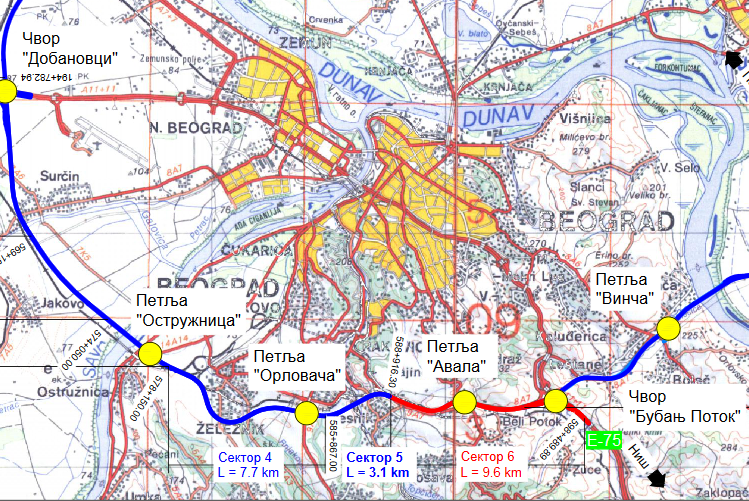 Услуге Стручног надзора се финансирају из средстава Министарства грађевинарства, саобраћаја и инфраструктуре Републике Србије.Радови из Комерцијалног уговора о извођењу радова на изградњи београдске обилазнице, мост на Сави код Остружнице - Бубањ Поток (сектори 4, 5 и 6), у даљем тексту: Комерцијални уговор, који ће бити предмет стручног надзора се финансирају у складу са Уговором о кредиту између Кинеске банке и Владе Републике Србије.Планирано трајање извођења радова је 48 месеци у складу са Комерцијалним уговором.На Комерцијалном уговору за извођење радова се примењују FIDIC општи услови уговарања за грађевинске и инжењерске радове које је пројектовао инвеститор (тзв. „пинк књига“), искључиво важи и и користи се издање на енглеском језику (Harmonized Edition of the Condition of Contract for Construction, издање 2005).Пројектну документацију по којој ће се изводити радови који су предмет стручног надзора чини: Главни пројекат друге фазе аутопута Е-70/Е-75 Нови Сад – Београд – Ниш, деоница:  ДОБАНОВЦИ – БУБАЊ ПОТОК, Зона моста на Сави – Петља Орловача, km 578+150.00 - km 584+800.00, СЕКТОР Б4:Књига 1.	Грађевински пројекатКњига 2.	Елаборат геолошко – геотехничких испитивања, истраживања ианализаКњига 3.	Пројекат коловозне конструкцијеКњига 4.	Пројекат мостова и других конструкцијаМост бр.9 - Мост у трупу пута Света Петка км 580+401,00Мост бр.10 - Мост у трупу пута Железничка река км 582+699,50Мост бр.11 - Мост у трупу пута км 583+671,35Књига 5.	Пројекат одводњавањаКњига 6.	Пројекат заштите животне срединеКњига 7.	Пројекат саобраћајно – техничке и сервисне опреме путаКњига 8.	Пројекат техничке инфраструктуре8.1.	Електрика8.2.	Телекомуникације8.3.	ИнсталацијеЛева тунелска цев Тунел Липак8.4.	ИнсталацијеЛева тунелска цев Тунел ЖелезникКњига 9.	Пројекат уређења путног појасаКњига 10.	Пројекат геодетских радоваКњига 11.	Пројекат организације и технологије грађења радоваКњига 12.	План превентивних мераГлавни пројекат аутопута Е-70/Е-75 Обилазница Београда, деоница: ДОБАНОВЦИ – БУБАЊ ПОТОК, СЕКТОР Б4, Петља „ОРЛОВАЧА“ на км 585+479.78 – ФАЗА 2 Књига 1.  Грађевински пројекатКњига 2. Елаборат геолошкогеотехничких испитивања, истраживања и анализаКњига 4. Пројекат коловозне конструкцијеКњига 5. Пројекат одводњавањаКњига 8. Пројекат техничких мера заштите животне срединеКњига 9. Пројекат саобраћајно - техничке и сервисне опреме путаКњига 10. Пројекат техничке инфраструктуреКњига 11. Пројекат уређења путног појасаКњига 12. Пројекат геодетских радоваКњига 13. Пројекат организације и технологије извођења радоваКњига 14. Пројекат превентивних мераГлавни пројекат аутопута Е-70/Е-75 Обилазница Београда, деоница: ДОБАНОВЦИ – БУБАЊ ПОТОК, СЕКТОР 5, Петља „ОРЛОВАЧА“ - тунел „Стражевица“, km 585+867.00 - km 588+916.30 – ФАЗА 2Књига 1. Грађевински пројекатКњига 2. Елаборат геолошкогеотехничких испитивања, истраживања и анализаКњига 3. Пројекат разраде позајмишта материјалаКњига 4. Пројекат коловозне конструкцијеКњига 5. Пројекат одводњавањаКњига 7. Пројекат санације клизиштаКњига 8. Пројекат заштите животне срединеКњига 9. Пројекат саобраћајно - техничке и сервисне опреме путаКњига 10. Пројекат техничке инфраструктуреКњига 11. Пројекат уређења путног појасаКњига 12. Пројекат геодетских радоваКњига 13. Пројекат организације и технологије извођења радоваКњига 14. Пројекат превентивних мераГлавни пројекат примарне облоге, Обилазница, сектор 5, Тунел „Стражевица“ лева цев, km 585+170.00 - km 588+903.00  Пројекат за грађевинску дозволу мостова 13, 14 и 15 на сектору 5, II фаза који је обавеза Извођача радова у складу са захтевима из Комерцијалног уговора о извођењу радова.Пројекат за грађевинску дозволу мостова 13, 14 и 15 на сектору 5, II фаза, који је припремио Извођач радова у складу са усвојеним Идејним пројектом, Извештајем ревизионе комисије о стручној контроли Идејног пројекта и Пројектним задатком састоји се из:0	ГЛАВНА СВЕСКА2/1.1	Пројекат моста бр.13 преко Кијевског потока2/1.2	Пројекат моста бр.14 преко јаруге2/1.3	Пројекат моста бр.15 преко Топчидерске долине3.1	Пројекат одводњавања моста бр.13 преко Кијевског потока3.2	Пројекат одводњавања моста бр.14 преко јаруге3.3	Пројекат одводњавања моста бр.15 преко Топчидерске долине4	Пројекат осветљења моста бр.15 преко Топчидерске долине8.1	Пројекат саобраћаја и саобраћајне сигнализације моста бр.13 преко Кијевског потока8.2	Пројекат саобраћаја и саобраћајне сигнализације моста бр.14 преко јаруге8.3	Пројекат саобраћаја и саобраћајне сигнализације моста бр.15 преко Топчидерске долинеЕЛ1 	Елаборат инжењерскогеолошких и геотехничких услова изградње мостова ЕЛ2 	План превентивних мера Извештај о извршеној Техничкој контроли пројекта мостова 13, 14 и 15 за грађевинску дозволу.Поред наведеног пројекта Извођач је обавезан да уради и Пројект за извођење ПЗИ горе наведених мостова, као и свих других пројеката и елабората потребних за исходовање грађевинске дозволе у складу са одредбама Закона о планирању и изградњи.Главни пројекат аутопута Е-70/Е-75 Обилазница Београда, деоница:  ДОБАНОВЦИ – БУБАЊ ПОТОК, СЕКТОР Б6, тунел „Стражевица“ - чвор „Бубањ Поток“, km 588+916.30 - km 589+489.89Књига 1. Синтезни приказ Књига 2. Грађевински пројекат - основне трасе Књига 3. Чворови и петљеКњига 4. Локални путевиКњига 5. Коловозне конструкције Књига 6. Пројекат санације клизишта и слабо носивог тлаКњига 7. Пројекат мостоваКњига 8. Пројекат тунелаКњига 9. Хидротехнички пројекатКњига 10. Пројекат техничке инфраструктуреКњига 11. Пројекат саобраћајно-техничке и сервисне опреме путКњига 12. Пројекат заштите животне срединеКњига 14. Пројекат уређења путног појасаКњига 15. Геотехнички услови изградњеКњига 16. Пројекат геодетских радоваКњига 18. Пројекат организације и технологије извођења радоваКњига 19. Реконструкција гасоводаКњига 20. Пројекат разраде изворишта материјалаКњига 21. Пројекат превентивних мераКњига 22. Пројекат експропријацијеКонтролу самог процеса израде Пројекта за извођење, као и контролу квалитета и усаглашености са Пројектом за грађевинску дозволу ће вршити Стручни надзор који за обављање тог дела посла мора имати ангажовано особље одговарајућих квалификација.2. ЦИЉОсновни циљ услуге Стручног надзора (Инжењера) је да делује у име Наручиоца и Инвеститора за потребе спровођења Комерцијалног уговора. Овај циљ би требало остварити примарно кроз обављање Стручног надзора на радовима на изградњи београдске обилазнице, деоница: мост на Сави код Остружнице - Бубањ Поток (сектори 4, 5 и 6), као и ефикасно управљање уговором, мониторинг и умањење утицаја на животну средину током извођења радова, и провера и мониторинг примењених мера безбедности саобраћаја у свим фазама уговора за извођење радова, као и контролу израде Пројекта за извођење.Услуга надзора треба да обезбеди:I) у фази израде Пројекта за извођење:а) да пројекат за извођење буде израђен у складу са захтевима Пројектног задатка и усаглашен са Грађевинском дозволом и Пројектом за грађевинску дозволу;б) да пројекат за извођење буде израђен у складу са релевантним законима ипрописима и позитивном праксом из ове области;в) да пројекат за извођење садржи јасне и конкретне описе технологије радова за сваку позицију;г) да пројекат за извођење садржи критеријуме засноване на одредбама техничких стандарда са јасно и прецизно дефинисаним условима квалитета, обимом и врстом испитивања које је потребно извршити и захтевом за атестима када је то прописима предвићено, на основу којих Стручни надзор може да врши контролна испитивања и даје оцену квалитета примењених материјала и извршених радова;д) да прати процес израде пројекта и у разумној мери утиче на извршење пројектовања у захтеваном року;ђ) да предузима мере да се сви остали проблеми који евентуално настану у фази израде пројекта ефикасно реше.II) у фази извођења радова:а) да радови, материјали, опрема и радна снага буду у складу са захтеваним стандардима и важећим прописима;б) да се радови планирају ефикасно и изводе према захтеваним стандардима и у планираном року;в) да се спроводе мере заштите животне средине, односно испуњавају захтеви из области животне средине који су наведени у уговору о извођењу радова;д) да се радови изводе у складу са прописима о безбедности и да је безбедност свих учесника у уговору, као и трећих лица, подигнута на највиши могући ниво;г) да се сви остали евентуални проблеми настали током фазе извођења радова ефикасно реше.III) у фази након завршетка радоваа) да припреми документацију потребну за технички преглед објектаб) да присуствује вршењу техничког прегледа објекта и пружи сву потребну помоћ Комисији за технички преглед објекта, Наручиоцу и Инвеститору.3. ОПИС РАДОВА КОЈИ ЋЕ БИТИ ПРЕДМЕТ СТРУЧНОГ НАДЗОРАОПИС ПРОЈЕКТА:У оквиру овог пројекта обуваћени су радови на деоници Б, од моста на Сави код Остружнице до петље Бубањ Поток, у дужини од 20,4 km (од км 578+150.00 до км 598+489.89) и подељена је на 3 сектора (секторе 4, 5 и 6).ОСНОВНИ TEХНИЧКИ ПОДАЦИ:СЕКТОР  4 од км 578+150,00 до км 585+867,00 Опис радоваСектор 4 обухвата радове на изградњи леве траке аутопута од моста на Сави код Остружнице до петље Орловача, у дужини од 7.7 км. У оквиру сектора 4 потребно је извести леву траку аутопута (у фази I изведен планум аутопута у целини), завршити преостале радове (опремемање) два тунела: „Липак“ и „Железник“ (у фази I конструкција ових тунела изведена је као коначно решење) и изградити 3 моста: мост бр. 9, 10 и 11 (фаза II- лева конструкција), као и преостале радове на петљи Орловача (фаза II). Трасалева коловозна конструкција возне траке ............................  2 x 3,75 mзауставна трака ............................ 3,00 mивичне траке ..........................  2 x 0,50 m разделна траке .............................. 4,00 mбанкина ......................................... 1,50 mУкупно .....................................................17,00 mТунели Тунел Липак (опремање тунела)лева цев, км 578+550 - км 579+150 (дужина 600м) -изграђен, није у саобраћајуТунел Железник (опремање тунела)лева цев, км 581+483 - км 582+182 (дужина 699м) - изграђен, није у саобраћајуМостовиМост бр.9 - лева конструкција 580+183,10 – км 580+616,86 (Л=433 м)Мост бр.10 - лева конструкција 582+488,50 – км 582+910,50 (Л=422 м) Мост бр.11 - лева конструкција 583+603,54 – км 583+729,46  (Л=116 м)Укупна дужина 3 моста је 971 м.Зидови за заштиту од буке зид 1 - лева коловозна конструкција, км 580+193,17 – км 580+621,01 (Л=428м)зид 2 - лева коловозна конструкција, км 580+978,32 – км 581+142,25 (Л=164м)зид 3 - лева коловозна конструкција, км 581+348,56 – км 581+459,55 (Л=111м)Укупна дужина зидова за заштиту од буке је 703 мПетља Орловачазавршетак комплетне петље са новом трасом Ибарске магистрале (фаза II)СЕКТОР 5 од км 585+867,00 до км 588+916,30Сектор 5 обухвата радове на изградњи леве траке аутопута од петље Орловача до тунела Стражевица (укључујући и тунел) у дужини од 3.1 км. У оквиру сектора 5 потребно је извести комплетно леву траку аутопута, која укључује изградњу трасе, леве тунелске цеви тунела Стражевица и 3 моста: мост бр. 13, 14 и 15 (лева конструкција).Трасалева коловозна конструкција возне траке ............................  2 x 3,75 mзауставна трака ............................ 3,00 mивичне траке ..........................  2 x 0,50 m разделна траке .............................. 4,00 mбанкина ......................................... 1,50 mУкупно .........................................17,00 mМостовиМост бр.13 -лева конструкција од км 585 + 862.72 до км 586 + 421.70 (Л=563м)Мост бр.14 -лева конструкција од км 586 + 903,5 до км 586 + 976,5  (Л=73 м)Мост бр.15 - лева конструкција од км 587 + 437,50 до км 588 + 099,04  (Л=586 м)Укупна дужина 3 моста је 1222 м.Тунел Тунел Стражевица лева цев, км 588+156,70 - км 588+916,3  (дужина 760м) Укупна дужина тунела је 760 м.Зидови за заштиту од буке зид 1 - лева коловозна конструкција, км 586+426.68 до км 586+531.76 (Л=104м)зид 2 - десна коловозна конструкција, км 587+866.11 до км 588+102.79 (Л=236м)зид 3 - десна коловозна конструкција, км 588+102.65 до км 588+138.83 (Л=36м)зид 4 - десна коловозна конструкција, км 588+130.55 до км 588+180.70 (Л=52м)Укупна дужина зидова за заштиту од буке је 428 мСЕКТОР 6 од км 588+916,30 до км 598+489,89Сектор 6 обухвата радове на изградњи обе траке (пун профил) аутопута од тунела Стражевица до петље Бубањ Поток (укључујући и петљу), у дужини од 9,6 km. У оквиру сектора 6 потребно је извести комплетно и десну и леву траку аутопута, која укључује изградњу трасе, тунел Бели Поток, петље Авала и Бубањ Поток, као и 2 моста: мост бр. 16 и 17, као и 4 надвожњака.Трасапун профил аутопута возне траке ............................  4 x 3,75 mзауставна трака ...................... 2 х 3,00 mивичне траке .................... 2 х 2 x 0,50 m разделна траке .............................. 4,00 mбанкина ................................... 2 х 1,50 mУкупно ......................................................30,00 mТунел Тунел Бели Потоклева цев, км 592+750 - км 593+110 (дужина 360м)десна цев, км 592+750 - км 593+110 (дужина 360м) Укупна дужина тунела је 720 м.МостовиМост бр.16 - лева и десна конструкција од км 590+769,50 до км 591+202,00  (Л=432.5м)Мост бр.17 - лева и десна конструкција од км 596+372,82  до км 596+396,62  (Л=23,80м)Укупна дужина 2 моста је 913 м.НадвожњациНадвожњак мост бр.25 - на км 589+100,00 Л=294,66мНадвожњак мост бр.26 – на км 590+263,79 Л=214,47мНадвожњак мост бр.27 - на км 593+900,86 Л=277,65 Надвожњак мост бр.27а - на км 595+249,86 Л= 83,25мУкупна дужина надвожњака је 870 м.Зидови за заштиту од буке зид 1 - лева коловозна конструкција, км 589+482.16 до км 589+646,64 (Л=164м)зид 2 - лева коловозна конструкција, км 591+818.60 до км 592+141.91 (Л=323м)зид 3 - лева коловозна конструкција, км 592+338,55до км 592+669,58 (Л=331м)Укупна дужина зидова за заштиту од буке је 818 мРЕКАПИТУЛАЦИЈА (Сектори 4, 5 и 6):ДеоницаУкупна дужина деонице: 20,4 кмТунели Укупна дужина тунела: 1.480 мМостовиУкупна дужина мостова: 3.100 мНадвожњациУкупна дужина надвожњака: 870 мЗидови за заштиту од буке Укупна дужина зидова за заштиту од буке: 1.950 мБетонукупно предвиђена количина бетона* : ~ 140.000 м3Армартураукупно предвиђена количина арматуре* : ~ 25.000 тАсфалтукупно предвиђена количина асфалта* БНС22са : ~ 760.000 м2					      СМА11 : ~ 410.000 м2Цементна стабилизацијаукупно предвиђена количина цементне стабилизације* : ~ 54.000 м3Радови се изводе под саобраћајем, Извођач је дужан да обезбеди одржавање неопходног нивоа безбедности за све учеснике у саобраћају. Стручни надзор ће свакодневно контролисати да ли Извођач испуњава ову обавезу.Уколико је током извођења радова, неопходно да се саобраћај преусмери ради подизања нивоа безбедности учесника у саобраћају и радника на градилишту или услед технолошких ограничења која проистичу из датих пројектних решења, укључујући и ометање редовног режима саобраћаја на путевима који се укрштају са трасом пута у изградњи и/или приступних путева, Извођач и Стручни надзор су обавезани да спроведу следећу процедуру:Извођач и Стручни надзор су обавезани да писаним путем обавесте Инвеститора и Наручиоца о намери да покрене поступак прибављања дозвола и сагласности код надлежних органа. Обавештење мора да садржи детаљно образложење уз опис предлога и скицу намераваног преусмерења саобраћаја. Тек након прибављања сагласности Стручног надзора, Наручиоца и Инвеститора, Извођач може да започне са реализацијом наредног корака.Стручни надзор помаже прибављање и проверава и одобрава да ли је Извођач прибавио све потребне услове, планове, пројекте, дозволе и сагласности од надлежних државних органа, када и ако су потребне, и наведено доставља Наручиоцу.Стручни надзор прегледа и одобрава План управљања саобраћајем, као и пројектно решење за време преусмерења. Након престанка потребе за преусмерењем, Извођач те делове саобраћајница доводи у стање у ком су били пре преусмеравања саобраћаја.Уколико Извођач не испуни горе прописану процедуру, а саобраћај обустави из било ког разлога осим у случају хитних радова како је то прописано уговором, сматраће се да је Извођач прекршио своје уговорне обавезе и овлашћења. Наручилац тада има право да покрене поступак утврђивања новчаног износа штете коју је извођач неовлашћено начинио. Предлог одштетног захтева сачињава Стручни надзор и доставља га Наручиоцу на сагласност. 4. ОБИМ УСЛУГЕ И ЗАДУЖЕЊАГенерално, услуга обухвата следеће:Стручни надзор свих активности Извођача у свим аспектима испуњења његових обавеза, одговорности и радњи које предузима у односу на извршавање уговорних обавеза и благовремени завршетак уговора;Стручни надзор квалитета и учинка Извођача у фази пројектовања у вези са захтевима дефинисаним конкурсном документацијом за набавку радова у делу који се односи на израду Пројекта за извођење и Пројекта за управљање саобраћајем за време извођења радова;проверу усклађености израђеног Пројекта за извођење са: грађевинском дозволом, Пројектом за грађевинску дозволу, прописима, стандардима и правилима струке; проверу квалитета и применљивости пројектованих решења и технологија извођења радова;контролу Извођача радова у погледу спровођења мера заштите животне средине, као и обезбеђивање поштовања препорука и захтева безбедности саобраћаја у току трајања уговора;припрема свих докумената, а посебно техничке и финансијске документације, од важности за извршење уговора или доношење одлука, за потребе Наручиоца и Инвеститора;спровођење неких или свих задужења овлашћених представника Наручиоца и Инвеститора, уколико Наручилац и Инвеститор пренесу такве дужности и одговорности Стручном надзору;пренос знања и искуства Наручиоцу у области управљања рехабилитацијама путева, управљања уговорима, унапређења технологије, и другим областима релавантним за Уговор;уколико настану било какви спорови током трајања Уговора, обезбеђивање неопходних доказа, анализа и сведочења ради заступања интереса Наручиоца и Инвеститора.У вези са захтевима заштите животне средине улога и одговорности Стручног надзора обухватају, али нису ограничена на следеће:врши свакодневне обиласке градилишта;проверава статус имплементације мера заштите животне средине сагласно захтевима дефинисаним Пројектом за грађевинску дозволу и Пројектом за извођење;верификује резултате теренских истраживања и у случају неиспуњења захтева заштите животне средине предлаже корективне мере и надгледа њихово спровођење;редовно обавештава Наручиоца и Инвеститора у вези са свим одступањима у вези захтева заштите животне средине.Стручни надзор припрема и доставља Наручиоцу и Инвеститору извештаје о еколошком мониторингу и имплементацији пројектом захтеваних мера заштите животне средине.Наручилац уступа извршење услуге стручног надзора одговарајућој стручној организацији. Именовања ће се извршити у складу са предложеним кандидатима за кључно особље из прихваћене понуде. У том случају ће та организација именовати надзорне органе за вршење стручног надзора на радовима, као и квалификована лица за контролу израде пројектне документације и о томе обавести Наручиоца, Инвеститора и Извођача радова.Стручни надзор ће бити ангажован да управља радовима у оквиру пројекта, самостално у оквиру прописима дефинисаних надлежности или уз обезбеђење претходне сагласности Наручиоца и Инвеститора. Стручни надзор контролише извршење уговорних обавеза од стране извођача радова, даје тумачење детаља из Пројекта за грађевинску дозволу, као и друге техничке документације када је то потребно, одобрава потребне планове, врши контролу мерења извршених радова и верификује количине извршених радова, врши контролу квалитета уграђених материјала и радова, и оцењује стручност и компетентност израде, као и адекватност ангажоване механизације. Осим тога, Стручни надзор ће верификовати финансијску реализацију уговора и обављати друге послове утврђене овим Пројектним задатком и Уговором, као и уговором за извођење радова.Стручни надзор извршава се у складу са Комерцијалним уговором који је закључен по FIDIC условима уговoрaња, Правилником о садржини и начину вођења стручног надзора, уговорном документацијом за извођење радова, пројектно-техничком документацијом, прописима, стандардима и општим правилима струке.Стручни надзор се врши у погледу испуњења уговорних обавеза Извођача радова, а обухвата: контролу да ли се пројектовање и грађење врши према грађевинској дозволи, односно према Пројекту за грађевинску дозволу и Пројекту за извођење, контролу да ли се поштује прихваћена динамика пројектовања и извођења радова и усвојени рокови, контролу и проверу квалитета извођења радова, опреме и инсталација који се уграђују, контрoлу утрошка средстава и слично.У оквиру садржаја рада дефинисаног претходним ставом Стручни надзор дужан је да контролише рад Извођача радова на изградњи објекта у смислу спровођења техничке концепције из техничке документације, да контролише квалитет уграђених материјала и радова, да даје тумачење за евентуално нејасне детаље у пројектима, да снима и мери изведене радове, врши обрачун изведених радова заједно са Одговорним извођачем радова, да оцењује стручност и способност радне снаге и квалитет механизације ангажоване на извршењу радова, као и да обавља све остале послове који су у надлежности Стручног надзора. Стручни надзор издаје Обавештење о неусаглашености ако материјали за рад, радови или друго нису у складу са Уговором. Док се неусаглашености не отклоне, Стручни надзор неће оверити било какво плаћање таквог рада или опреме.Наручилац може овластити Стручни надзор да обавља и друге послове о чему ће писаним путем обавестити Извођача радова.Стручни надзор нема право да ослободи Извођача радова било које његове дужности или обавезе из Комерцијалног уговора о извођењу радова, уколико за то не добије писано одобрење Наручиоца и Инвеститора.Поред датих овлашћења која има, Стручни надзор може у случају потребе, а у сврху заштите живота, добара и радова дати налог Извођачу радова да изведе потребне радове и предузме мере које су по његовој оцени неопходне за отклањање и спречавање опасности. Извођач има право на правичну надокнаду трошкова за све активности које предузме за отклањање и спречавање опасности. Међутим, уколико је до опасности и последица дошло кривицом Извођача радова, Извођач радова сноси све трошкове санације тих последица.Уколико је неопходно извршити било које промене обима уговорених радова (накнадни али не и непредвиђени радови) Стручни надзор ће дати упутства Извођачу радова по претходној прибављеној сагласности Наручиоца и Инвеститора. Уколико су при извршењу налога Стручног надзора, за Извођача радова, настали трошкови који нису обухваћени Комерцијалним уговором о извођењу радова, Извођач радова има право на правичну надокнаду причињених трошкова, али само у случају накнадних радова и у мери сразмерној обиму радова који је одређен налогом Стручног надзора. Износ трошкова заједнички утврђују Наручилац, Стручни надзор и Извођач радова.Динамика и ажурност рада Стручног надзора мора бити у складу са динамиком извођења радова.Стручни надзор својим потписом оверава да су радови изведени у складу са техничком документацијом, прописима, стандардима, техничким прописима, Комерцијалним уговором и другом документацијом којом се доказује квалитет изведених радова. Такође својим потписом оверава количину извршених радова. Документација коју је својим потписом оверио Стручни надзор Извођачу радова представља основ за наплату изведених радова од стране Наручиоца.Стручни надзор је дужан да благовремено и детаљно проучи Техничку документацију на основу које се изводе радови и уколико уочи одређене недостатке о томе правовремено обавести Наручиоца.Стручни надзор је дужан да проучи Комерцијални уговор који су Наручилац и Инвеститор закључили са Извођачем радова на изградњи објекта и да се стара о његовом извршењу.Стручни надзор нема право да мења Техничку документацију, али може предложити Наручиоцу измене и допуне Техничке документације ако сматра да ће се на тај начин добити технички боље решење, бољи квалитет радова или да се уз исти квалитет постиже уштеда у цени.Стручни надзор ће, у складу с одредбама Уговора за стручни надзор, с дужном пажњом и марљивошћу извршавати послове дефинисане Уговором и за ту сврху обезбедити потребну радну снагу, опрему и материјале о свом трошку. У то су урачуната средства за несметано обављање послова стручног надзора, као што је геодетска опрема, лабораторијска опрема и сва остала опрема и средства за рад која су неопходна. Дужности Стручног надзора укључују, али нису ограничена на извршење следећих послова:a)	За време фазе пројектовања:Праћење израде и контролу усклађености Пројекта за извођење са грађевинском дозволом и Пројектом за грађевинску дозволу;Праћење и надзор усклађености Пројекта за извођење са свим релевантним законима, стандардима, правилницима и другим документима који дефинишу садржај и обим пројекта;Контрола пројеката са аспекта усклађености примењених решења са условима свих релевантних институција;Контрола предмера радова са аспекта обрачуна количина и комплетности позиција;Контрола карактеристика материјала предложених у оквиру пројеката са аспекта оправданости и адекватности;Контрола истражних радова тражених пројектним задатком са посебним освртом на адекватност локација одабраних за вршење истражних радова;Контрола геодетских радова са аспекта усклађености са захтевима пројектног задатка и потреба извршења радова, са контролом адекватности опреме која се користи у ту сврху (да ли опрема омогућава тражени ниво тачности података);Провера да ли су у пројектима правилно примењени резултати свих истраживања и расположивих подлога за пројектовање и друге релевантне документације;Контрола да ли су технички услови за извођење радова у складу са захтевима из пројектног задатка, односно да ли су припремљени технички услови (спецификације) за сваку ставку из предмера радова са идентичним називом позиције и одговарајућим детаљним описом радова за ту ставку;Провера да ли је у техничким условима за извођење радова за сваку ставку посебно садржан опис метода контроле квалитета примењених материјала и извршених радова у коме су јасно и прецизно наведена испитивања која је потребно извршити и критеријуми које је потребно испунити;Контрола да су сви делови пројекта међусобно усклађени и да ли се пројектна решења могу реализовати на терену;Контрола да ли пројекат наводи техничке мере за заштиту животне средине и спречавања настанка штетних последица на земљиште и објекте у окружењу у току реализације пројектованих радова и касније током фазе експлоатације;Контрола да ли су испуњени захтеви у погледу безбедности саобраћаја;Контрола да ли се поштује динамика израде пројеката.b)	За време фазе извођења радова:Примена и поступање по FIDIC условима уговoрa.Праћење динамике извођења радова, контрола обрачуна и плаћања, и израда техничких извештаја и извештаја о напредовању радова, укључујући и финансијскe извештаје;Преглед, давање мишљења и сагласности на динамички план извођења радова, технологију извођења радова и предложени материјал;Свакодневно вршење контроле извођења радова, вршење провере да ли се радови изводе према техничкој документацији, спецификацијама и стандардима. Контрола обухвата надгледање активности извођача на градилишту и ван њега, као и инспекцију животне средине у окружењу градилишта која може, директно или индиректно, бити угрожена извођачевим активностима. Такође, провера обухвата и извођачеву опрему за извођење радова, безбедност радова, имовине, особља и трећих лица;Преглед и давање сагласности и одобрења на извођачев План контроле квалитета;Контрола рада и одобравање извештаја лабораторијских испитивања које врши Извођач;Вршење контроле квалитета и провере да ли Извођач радова уграђује опрему и материјал предвиђен техничком документацијом, техничким стандардима и уговорном документацијом;Обављање свакодневне евиденције и мерења изведених радова;Обављање контролних испитивања у складу са спецификацијама и прописима Републике Србије у контролној лабораторији;Контрола и оверавање свих калкулација и захтева за плаћање везаних за имплементацију Комерцијалног уговора. Контрола и оверавање ситуација Извођача радова;Обезбеђивање ефикасног управљања уговором о грађењу и координацију радова;Провера усклађености докумената које доставља Извођач радова са законима и регулативом Републике Србије;По пријему пројектне документације и у току извођења радова, дужност Стручног надзора је да изврши детаљну контролу и проучавање пројекта у циљу благовременог решавања нејасних детаља и предлагања рационалних техничких решења и технологије извођења радова;Сарадња са пројектном организацијом у циљу обезбеђивања правилне реализације пројектантског концепта објекта и радова;Прикупљање и ажурирање измена у Техничкој документацији током извођења радова;Вршење контроле примене мера заштите животне средине;Стручни надзор контролише активности Извођача радова у вези са мониторингом квалитета ваздуха и површинских вода, одводом отпадних вода, загађењем земљишта и стањем буке;Контрола и одобравање извођачевог плана реаговања и процедура извештавања у хитним ситуацијама, укључујући и потенцијалне еколошке акциденте;Вршење контроле примене мера заштите на раду;Утврђивање писаних процедура и метода за ефикасно извођење радова и давање детаљних инструкција за предузимање мера у вези захтева извођача који нису експлицитно дефинисани уговором;Вршење прегледа анализе цена за накнадне и непредвиђене радове те давање предлога ради коначног усвајања од стране Наручиоца;Давање мишљења по поднетим захтевима Извођача радова и препорука Наручиоцу и Инвеститору о захтевима који превазилазе овлашћења Стручног надзора;Вођење књиге координације између Наручиоца, Инвеститора и Стручног надзора;Сарадња у раду са представницима органа власти и другим овлашћеним лицима, која су надлежна за послове у вези са предметном изградњом;У случају пријема жалбе од стране локалног становништва, а у вези са нарушавањем квалитета параметара животне средине, Стручни надзор је обавезан да Наручиоца о томе обавести и о томе прави званичну забелешку;Сарадња са представницима власника инсталација које је потребно заштитити, изместити или укинути током извођења радова;Контрола и одобравање пројекта изведеног објекта објеката које изради Извођач радова;Обавља и остале послове за које добије налог од Наручиоца и Инвеститора, а у вези извршења уговорених радова;У свом раду обавезан је да се придржава упутстава Наручиоца и Инвеститора, Закона о планирању и изградњи и Правилника о начину и поступку вршења стручног надзора у току грађења објекта;По завршетку извођења радова обавезан је да сакупи и Наручиоцу преда штампане и електронске копије документације о извршеним радовима, као и техничку, финансијску и другу документацију прикупљену током реализације уговора.c)	Након завршетка радова:Припрема коначног извештаја о радовима и завршног извештаја за услугу надзора као што је описано у поглављу 6. овог Пројектног задатка;Ревизија и верификација изведеног објекта;Контрола израде пројекта изведеног објекта и верификација пројекта изведеног објекта;Прикупљање инвестиционо-техничке документације и презентација Комисији за технички преглед изведених радова;Пружање помоћи у раду  Комисије за примопредају радова;Припрема документације и учешће у раду Комисије за коначни обрачун;Надзор над радовима на отклањању недостатака по примедбама Комисије за технички преглед радова;Омогућавање рада Стручног надзораИзвођач је дужан да израђене пројекте и техничку документацију благовремено доставља Стручном надзору на преглед и верификацију. Уколико се пројектовање и израда техничке документације врши ван градилишта, дужан је да омогући Стручном надзору приступ у просторије у којима се врши израда пројеката и непосредан увид у урађени материјал.Уколико Стручни надзор има потребу да непосредно комуницира са особљем Извођача радова, Извођач је дужан да током целог извођења радова омогући директан контакт са својим особљем како на пројектовању, тако и на извођењу радова.Извођач радова је дужан да омогући стални стручни надзор над радовима, као и над свим другим активностима у вези са радовима.Извођач радова је такође дужан да, пре почетка испитивања које врши Извоћач, односно предаје одређених радова, благовремено, а најкасније један дан раније, достави Стручном надзору обавештење о термину обављања пријема истих, као и локацију.Присуство Извођача радоваИзвођач радова је дужан да по захтеву Стручног надзора присуствује његовом раду. Такође је дужан да учествује приликом обављања снимања, мерења и испитивања квалитета изведених радова. Уколико се Извођач радова не одазове захтеву Стручног надзора, налази Стручног надзора сматрају се исправним, без права Извођача радова на рекламацију, осим под условима предвиђеним уговором за извођење радова.Радници и средства за снимање, испитивање и сл.Стручни надзор је дужан да обезбеди о свом трошку радну снагу потребну за обављање контроле израђених пројеката и друге техничке документације, инжењерско-геодетских послова на снимању и мерењу изведених радова по свим технолошким фазама извршења радова (обележавање осовине трасе пута и путних објеката, нивелање изведених радова, обележавање и снимање попречних профила и друго) за потребе Стручног надзора. Поред тога је дужан да обезбеди опрему и квалификовано особље за вршење свих потребних испитивања. Извођач радова је дужан да Стручном надзору обезбеди о свом трошку радну снагу и средства (тешки ваљак, камион или друго) потребне за извршење контролних испитивања, али не и лабораторијску опрему и кадрове потребне за исте.Обавештења и објашњењаИзвођач радова је дужан да на време, путем грађевинског дневника, обавештава Стручни надзор о свим питањима битним за испуњење уговорних обавеза о започињању појединих технолошких фаза радова, о извориштима снабдевања материјалом, о радионицама и погонима у којима се обављају припремни радови или производња полупроизвода и готових производа, као и о механизацији коју ангажује за извођење радова.Извођач радова је дужан да од Стручног надзора на време тражи потребна објашњења техничких услова, техничке документације и осталих докумената. Ако то не учини, нема право на надокнаду због застоја у раду или измене изведених радова због одступања од горе наведене документације или Уговора. Стручни надзор је дужан да тражена објашњења и упутства у разумном року да Извођачу радова путем грађевинског дневника. Под разумним роком се сматра време које је потребно Стручном надзору да изврши анализу захтева и, ако је то захтевано, обезбеди сагласност Наручиоца и Инвеститора.Право Стручног надзора да одстрани раднике ИзвођачаСтручни надзор има право да од Извођача радова захтева да са градилишта уклони особе које се као радници Извођача радова немарно односе према обавезама из Уговора о грађењу.Убрзање радоваСтручни надзор је у обавези да, уколико у току извођења радова утврди да се уговорени радови не изводе у складу са одобреном динамиком, о томе обавести Наручиоца и Инвеститора, као и да предложи да Извођач радова кашњење у динамици извршења надокнади појачањем капацитета, уз претходну израду новог динамичког плана. Налог за убрзање радова даје по претходно добијеном одобрењу Наручиоца и Инвеститора.Пријава радоваКада Извођач заврши са израдом Пројекта за извођење и Стручни надзор потврди да је Пројекат за извођење у свему сагласан са захтевима, Стручни надзор ће без одлагања обавестити Наручиоца и Инвеститора о завршетку Пројекта за извођење како би Инвеститор могао да изврши пријаву радова.Промена количина изведених радова (вишак и мањак радова)Стручни надзор ће, у складу са Комерцијалним уговором, измерити и утврдити стварно изведене количине радова и оверити њихово извршење својим потписом у листу грађевинске књиге и оверавати ситуације на начин наведен у Комерцијалном уговору. Стручни надзор је обавезан да прати количине извршених радова и перманентно их упоређује са количинама датим у Пројекту за извођење и благовремено обавести Наручиоца и Инвеститора о могућностима одступања. Ако установи да ће количине изведених радова одступати од пројектованих Стручни надзор је дужан да о томе обавести Наручиоца и Инвеститора без одлагања.Накнадни радовиСтручни надзор ће дати налог за извођење накнадних радова само по претходно прибављеној сагласности од Наручиоца и Инвеститора. Уколико се Наручилац и Инвеститор сагласе, Стручни надзор ће припремити, или захтевати од Извођача да припреми, комплетан предлог за извођење непредвићених радова са разрађеним свим детаљима који укључују цртеже, калкулације, обрачуне, предлог и опис технологије извођења радова и критеријуме за испитивање квалитета, као и калкулације цена.Измена ценеБило која измена цена из Комерцијалног уговора о извођењу радова подлеже претходном одобрењу Наручиоца, како је и наведено у Комерцијалном уговору. Завршетак радова, примопредаја радова и технички преглед радоваКада заврши радове, Извођач радова о томе писаним путем обавештава Стручни надзор. Стручни надзор, у складу са FIDIC условима уговора, прегледа радове и издаје Потврду о завршетку радова или даје Извођачу радова Налог за отклањање недостатака. По отклањању недостатака, Извођач радова ће о томе обавестити Стручни надзор који ће по утврђивању да су недостаци отклоњени издати Потврду о завршетку радова.Обавеза Стручног надзора је и преглед Пројекта изведеног објекта који му је доставио Извођач радова, који обухвата све измене изведене на објекту у односу на Техничку документацију на основу које су радови извођени. Пројекат изведеног објекта потписују Извођач радова и Стручни надзор. Уколико је објекат изведен у потпуности према Техничкој документацији која је предата Извођачу радова, онда ће се уважити да је то Пројекат изведеног објекта с тим да се таква изјава напише на Техничкој документацији и потпише од стране Извођача радова и Стручног надзора.Представници Стручног надзора дужни су да учествују и пруже потребну помоћ током примопредаје изведених радова заједно са Наручиоцем, Инвеститором и Извођачем радова, без посебне надокнаде трошкова.Технички преглед радова је обавеза према одредбама Закона о планирању и изградњи. Организација и трошкови Tехничког прегледа радова су обавеза Инвеститора. Технички преглед обавља комисија коју именује орган управе надлежан за ове послове.Представници Стручног надзора дужни су да присуствују техничком прегледу, прикупе документацију која ће се дати на увид комисији за технички преглед и пруже потребну помоћ, без посебне надокнаде трошкова.Документација на градилиштуГрађевински дневникИзвођач радова, за време извођења радова води грађевински дневник.Грађевински дневник води се у облику увезане књиге с двоструко обележеним страницама (оригинал и копија), при чему се копија може отцепити из књиге.Грађевински дневник води Одговорни извођач радова, или особа коју он одреди, од дана увођења Извођача радова у посао до дана примопредаје након завршетка радова.У грађевински дневник се свакодневно уписују подаци о току и начину извођења радова, као и сви они подаци који могу утицати на сигурност и квалитет радова, као што су подаци о: прегледу свих оних радова који се у следећим фазама неће моћи прегледати (темељне јаме и подлоге пре наставка радова, оплата и арматура пре бетонирања, постељица пре израде горњег строја, зидани елементи пре малтерисања, слободни профили и стенске масе пре израде облоге, инсталације пре затварања изолације, пре затрпавања и сл.), узимању узорака материјала за испитивање, испитивањима на градилишту, резултатима испитивања и атестирања, одступању од техничке документације, временским приликама и температури, евентуалним природним догађајима и удесима, приспећу, пореклу и квалитету материјала и опреме који се испоручују на градилиште, висинским тачкама, исколчењу и сл. испитивању терена, прегледу градилишта од стране инспекцијских органа и њихови налази, као и о другим радовима и догађајима од утицаја на сигурност и квалитет радова.Надаље, уписују се сви они подаци који могу служити као доказ при обрачуну изведених радова као што су подаци о: изменама и допунама пројеката, застојима и прекиду радова, радовима који се обрачунавају у режијским сатима, непредвиђеним и накнадним радовима, подземним водама, изменама услова рада, броју запослених и њиховој квалификационој структури, механизацији на градилишту, категорији земљишта, о измењеним условима рада и др.Надзорни орган и Одговорни извођач радова водиће кореспонденцију грађевинског дневника у вези с наведеним подацима као и другим проблемима, а нарочито у вези с одржавањем рокова, прибављањем потребне документације, отклањањем уочених недостатака, оценом квалитета итд.; посебно путем дневника надзорни орган даје Извођачу радова сва потребна упутства.Тачност података уписаних у току једног дана свакодневно потврђују својим потписом на овим страницама Одговорни извођач радова и Надзорни орган.Подаци уписани у грађевински дневник не смеју се исправљати, мењати, ни допуњавати. Евентуалне исправке, допуне или промене уносе се у дневник новим уписом.Уколико републички или покрајински пропис на територији где се изводе радови има и друге захтеве у погледу вођења грађевинског дневника, Стручни надзор је дужан да поступи по тим захтевима.Сви уписи у грађевински дневник сматрају се истинитим док се не докаже супротно. Трошкове доказивање сноси она страна која је уписала неистинит податак у грађевински дневник.Грађевинска књигаИзвођач радова води грађевинску књигу. У грађевинску књигу уписују се тачни подаци о мерама и количинама стварно изведених радова. Књига служи као доказ (документ) за обрачун и наплату радова. По потреби, у грађевинску књигу уцртавају се и одговарајуће скице. Уколико је потребно поред листова грађевинске књиге се раде и доказнице као пратећи документ којим се доказује тачност података унетих у лист грађевинске књиге.Одговорни извођач радова и Надзорни орган дужни су да израде потребне обрачунске нацрте који се сматрају саставним делом грађевинске књиге. Обрачунски нацрти који се сматрају саставним делом грађевинске књиге воде се у једном примерку на копији Пројекта за извођење.Све промене се уписују у више боја. Уз обрачунски нацрт могу бити прикључени и посебно значајни детаљи са позивом на грађевински дневник, када је, због чега и од кога је рађена измена. Обрачунске нацрте потписују Надзорни орган и Одговорни извођач радова.Грађевинска књига води се у једном примерку тако да свака ставка из предрачуна радова има свој засебни лист. По завршетку коначног обрачуна сви листови грађевинске књиге увезују се и предају Наручиоцу.Податке за грађевинску књигу заједнички прикупљају Стручни надзор и Извођач радова. Пред крај месеца Надзорни орган и Одговорни извођач радова уписују количине радова извршене у том месецу, с рачунским подацима тих количина и потписују тачност тих података. Све количине наведене у грађевинској књизи које се накнадно не могу проверавати, а оверио их је Надзорни орган, сматрају се коначно утврђеним количинама.Све исправке у грађевинској књизи морају бити обострано потписане.Књига инспекцијеИзвођач радова, за време извођења радова води књигу инспекције. Књига инспекције се води у облику регистратора (фасцикле) са механизмом за повезивање и са једноструко нумерисаним странама. Књигу инспекције води Одговорни извођач радова, или особа коју он одреди, од дана увођења Извођача радова у посао до дана примопредаје након завршетка радова.У вршењу инспекцијског надзора, надлежни инспектор уписује у књигу инспекције податке о утврђеном стању и друга запажања у вези са извођењем радова приликом сваког инспекцијског увида. О овоме надлежни инспектор може сачинити записник који потписује и печатом оверава и Одговорни извођач радова, и који чини саставни део књиге инспекције.Сваки упис у књигу инспекције надлежни инспектор оверава својим потписом.Одговорни извођач радова својим потписом оверава да је упознат са налазима и налозима инспектора унетим у књигу инспекције.Књига координације Наручиоца, Инвеститора и Стручног надзораУ циљу регистровања пословних догађаја и односа између Наручиоца, Инвеститора и Стручног надзора води се пословна књига координације између Наручиоца, Инвеститора и Стручног надзора.У ову књигу Наручилац и Инвеститор с једне стране и Стручни надзор с друге стране уписују све пословне догађаје везане за извршење радова и регулисање односа између Наручиоца, Инвеститора, Стручног надзора и Извођача радова.Квалитет материјала, опреме и радоваКвалитет материјала које користи Извођач радова за извршење уговорених радова мора да буде у складу са захтевима Комерцијалног уговора о радова. Карактеристике тих материјала морају бити потврђене од стране акредитоване лабораторије, а примена одобрена од стране Стручног надзора уз сагласност Наручиоца.Ни под којим околностима Извођач радова не може испоставити захтев за надокнаду због незадовољавајућег квалитета материјала који је употребио, или опреме коју је набавио, чак и ако су коришћени материјал и набављена опрема били одобрени од стране Стручног надзора.Ако Стручни надзор утврди да је Извођач набавио и депоновао на градилишту материјал чији квалитет не задовољава услове захтеване пројектом и стандардима дужан је да Извођачу да налог да неквалитетни материјал уклони са градилишта и градилишних депонија. Стручни надзор неће дозволити наставак радова на позицији за коју се користи такав материјал, све док сав материјал не буде уклоњен са градилишта и градилишних депонија. Сви трошкови набавке и уклањања неквалитетног материјала и поновне набавке материјала који задовољава захтеве пројекта представљају трошак Извођача радова и неће се посебно надокнађивати.Извођач радова је у обавези да на време (минимум један дан унапред) обавештава Стручни надзора о датуму утврђивања квалитета изведених појединих и укупних позиција радова.Контрола квалитетаКонтрола квалитета се обавља у лабораторијама, као и испитивање изведених радова "in situ", а у складу са уговорним обавезама Наручиоца, Инвеститора и Извођача радова.Контролна испитивањаУ току извођења радова, Извођач радова је дужан да о свом трошку обавља сва потребна претходна и текућа испитивања по врсти, обиму и времену како је то предвиђено Спецификацијама датим у оквиру Уговора о грађењу.Стручни надзор ће у фази пројектовања проверити спецификације у Пројекту за извођење са посебним освртом на део који се односи на захтеве за квалитетом компонентних материјала и квалитетом изведених радова и верификовати њихову усклађеност са прописима, стандардима и условима уговора о извођењу радова.Резултате испитивања Извођач радова је дужан да достави Стручном надзору у најкраћем могућем року.Стручни надзор спроводи контролна испитивања у акредитованој лаборатoрији коју сам обезбеђује и сноси трошкове ангажовања. Обим испитивања које спроводи Стручни надзор је најмање 20% од броја текућих испитивања које је обавезан да врши Извођач радова, као и сва друга испитивања у зависности од потреба и захтева Спецификација и Конкурсне документације, а најмање следећа испитивања према наведеним или еквивалентним важећим стандардима у следећој табели:За коначну оцену квалитета изведених радова и квалитета уграђеног материјала меродавна су испитивања Стручног надзора.У случају да дође до спора између Стручног надзора и Извођача радова у погледу резултата испитивања, Наручилац може да на захтев Извођача ангажује независну лабораторију да изврши ванредна испитивања. За коначну оцену квалитета  материјала и радова у том случају меродавни су резултати ванредних испитивања. Исто тако, Наручилац може да ангажује независну лабораторију ако посумња у резултате било којих испитивања.Неквалитетни материјал и опремаУколико резултати испитивања покажу да квалитет употребљених материјала и изведених радова не одговара захтевима из Спецификација, Стручни надзор је дужан да изда налог Извођачу радова да о свом трошку неквалитетан материјал замени квалитетним и да радове доведе у исправно стање. Уколико набављена опрема не поседује одговарајућу документацију о квалитету, нема адекватну гаранцију у складу са прописима, не може успешно да се интегрише у систем наплате путарине или има неки други недостатак, Стручни надзор је дужан да изда налог Извођачу радова да ту опрему замени одговарајућом.Стручни надзор издаје Обавештење о неусаглашености ако материјали за рад, опрема, радови или друго нису у складу са Уговором. Док се неусаглашености не отклоне, Стручни надзор неће оверити било какво плаћање таквог рада или предмета.Умањење вредности за неквалитетан рад, опрему и материјалСтручни надзор признаје у реализацију Извођача радова само квалитетно изведене радове. подразумева се да је у квалитетно изведене радове уграђена опрема и материјал одговарајућег квалитета.Наручилац и Стручни надзор имају право да на име неквалитетно изведених радова задрже одговарајуће износе од привремене обрачунске или окончане ситуације у висини вредности неквалитетно изведених радова, све до потпуног отклањања недостатака.Трошкови ванредних испитивањаУколико резултати ванредних испитивања покажу да квалитет употребљених материјала и изведених радова не одговара захтевима из Техничких спецификација, трошкове тих испитивања ће сносити Извођач радова. Ако то није случај, трошкови ванредних испитивања ће сносити Наручилац.Радови који се подразумевајуСваки поједини рад који се касније не може контролисати у погледу количина и квалитета мора одмах да прегледа Стручни надзор, а подаци о одобреним предметним радовима се уносе у грађевински дневник и грађевинску књигу. Извођач радова је дужан да на време обавести Стручни надзор о постојању таквих радова јер у противном, Стручни надзор може одбити признавање таквих радова или их обрачунати према својим подацима или процени.Извођач радова је дужан да на захтев Стручног надзора или Наручиоца обави потребна откривања или отварања извршених радова, ради накнадног прегледа и испитивања. После обављених прегледа и испитивања Извођач радова је дужан да места на којима су спроведена откривања и испитивања санира према упутству Стручног надзора.Трошкове откривања, санирања и накнадних испитивања радова сноси Наручилац ако је Извођач радова благовремено позвао Стручни надзор да прегледа скривене радове и ако се накнадним испитивањима утврди да су ови радови квалитетно изведени, у противном ове трошкове сноси Извођач радова.5. ВРЕМЕ ИЗВРШЕЊА УСЛУГЕ И ПРОГРАМ АКТИВНОСТИВреме извршења Услуге и време трајања Уговора су дефинисани чланом 2.3 Општих и Посебних услова уговора.Програм активностиСтручни надзор је дужан да изради и преда Наручиоцу и Инвеститору програм активности који треба да садржи следеће:организациону шему тима који ће радити на извршењу Услуге. Шема треба да буде сачињена у облику прикладног дијаграма и да обухвати све чланове тима стручног надзора, укључујући кључно и остало особље;план ангажовања особља, укључујући кључно особље и остало особље планирано за реализацију Услуге. При изради плана ангажовања особља, Стручни надзор мора планирати ангажовање кључног особља за време укупног трајања услуге, а осталог особља за време које је потребно да се изврши активност на чијем спровођењу је то особље ангажовано;план појединачних послова и одговорности кључног особља;план коресподенције;план организације активности који треба да садржи и параметре који се прате, локацију узимања узорака или спровођења мерења, опрему којом ће се користити, учесталост мерења, и сл.;план положаја централне и теренске лабораторије, ако постоје.Стручни надзор доставља Наручиоцу и Инвеститору на одобрење програм активности за извршење Услуге, у року и на начин дефинисан Клаузулом 3.5 ОУУ. Неиспуњење овог захтева повлачи примену казнених одредби дефинисаних у Клаузули 6.4. ОУУ и ПУУ.Програм активности треба да буде усаглашен са програмом и динамиком aктивности Извођача радова и по потреби да се ажуриран доставља на одобрење Наручиоцу и Инвеститору.6. ЗАХТЕВИ ЗА ИЗВЕШТАВАЊЕИзвештаји који се захтевају од Стручног надзора у оквиру овог поглавља представљају основ за праћење квалитета и динамике извршења Услуге.Стручни надзор припрема и доставља Наручиоцу и Инвеститору месечне извештаје који се предају у року од 7 дана по истеку периода на који се односе и садрже преглед израђених пројеката/изведених радова у протеклом месецу, степен реализације извођачевог динамичког плана (укупно и по активностима), евентуалним проблемима и предлозима за њихово решавање, преглед усвојених радова по варијацијама и образложен предлог за измену/ варијацију који Наручилац и Инвеститор треба да одобре, план ангажовања Стручног надзора за наредни период, податке о инспекцијским прегледима, податке о саобраћајним незгодама и другим инцидентима у току извођења радова, и другим битним догађајима везаним за реализацију Услуге. Месечни извештаји обавезно садрже и преглед свих потраживања које је доставио Извођач од почетка реализације уговора о грађењу. Тај преглед треба да буде израђен у пригодној форми која омогућава сагледавање захтева, претходних активности и кључних рокова за решавање захтева. Месечни извештај треба да садржи и фото документацију. Неиспуњење овог захтева повлачи примену казнених одредби дефинисаних у Клаузули 6.4. ОУУ и ПУУ.Стручни надзор припрема и доставља Наручиоцу и Инвеститору кварталне извештаје који се предају у року од 21 дан по истеку периода и садрже преглед изведених радова у протеклом кварталу, степен реализације радова и процену датума завршетка радова, сумарни преглед релевантних података о извршеним мерењима, податке о измени персонала на основу захтева Стручног надзора, преглед свих догађаја важних за напредовање радова и утрошак средстава током претходног квартала, податке о инспекцијским прегледима и захтевима или одлукама државних органа, податке о саобраћајним незгодама и другим инцидентима у току извођења радова, преглед издатих варијација, процена буџета у случају значајних промена, идентификацију нерешених проблема са предлогом њихових решења, преглед потраживања Извођача са мишљењем о оправданости захтева и друге елементе битне за реализацију уговора о извођењу радова.Стручни надзор има обавезу и да припреми и достави Наручиоцу и Инвеститору завршни извештај који треба да садржи следеће:основне информације о пројектима и радовима;преглед техничке документације на основу које су изведени радови са свим изменама које су направљене;преглед важних догађаја на градилишту;преглед опреме и механизације коришћене током извођења радова, са закључцима о адекватности и препорукама Наручиоцу и Инвеститору за будуће радове;преглед особља извођача које је изводило радове према квалификационој структури, са закључцима о адекватности и препорукама Наручиоцу и Иневеститору за будуће радове;преглед и опис нових технологије које су коришћење за извођење радова са препорукама Наручиоцу и Инвеститору за будућу употребу;преглед ангажованог особља и опреме од стране Стручног надзора;свеобухватан преглед изведених радова;свеобухватан преглед испитивања материјала и радова, као и резултате контролних испитивања;преглед испоручених материјала, са подацима о произвођачу и квалитету, и шематски приказ локације уграђеног материјала;податке о инспекцијским прегледима и прегледима комисија, са подацима о њиховим примедбама и мишљењима и мерама које су предузете за откањање тих примедби;закључке и анализе о изведеним радовима и постигнутим техничким и финансијским резултатима уговора о извођењу радова и уговора о пружању услуга Стручног надзора.Рок за припрему завршног извештаја је 30 дана од дана завршетка услуге. Неиспуњење овог захтева повлачи примену казнених одредби дефинисаних у Клаузули 6.4. ОУУ и ПУУ.У оквиру претходно наведених месечних, кварталних и завршног извештаја, Стручни надзор доставља информације и о имплементацији захтева заштите животне средине – примени мера заштите и активностима мониторинга. У случају било каквог еколошког акцидента извештај о незгоди мора бити достављен Наручиоцу и Инвеститору у најкраћем могућем року.7. ОСОБЉЕ СТРУЧНОГ НАДЗОРАСтручни надзор је у обавези да у Понуди наведе кључно особље који ће ангажовати у случају доделе уговора, у складу са квалификацијама наведеним у следећој табели:Поред кључног особља, за вршење стручног надзора на изградњи делова објекта за које је прописима захтевана специфична квалификација надзорних органа, Стручни надзор је дужан да у оквиру осталог особља обезбеди и особље са следећим квалификацијама:Напомена: Једна особа може бити именована само за једну позицију наведену у табелама.Пре почетка извођења радова на градилишту, Стручни надзор мора да обезбеди координатора за безбедност и здравље на раду за време извођења радова са одговарајућим сертификатом у складу са прописима Републике Србије, кога ће Инвеститор именовати писаним актом, као и да изради План превентивних мера у име Инвеститора, у складу са Уредбом о безбедности и здравље на раду на привременим или покретним градилиштима „Службени гласник РС“, бр. 14/09 и 95/10).Поред кључног особља и осталог особља које је горе наведено, Стручни надзор је дужан да ангажује додатно особље, односно административну јединицу која ће водити кореспонденцију и архиву докумената (минимум 1 технички секретар/администратор и 1 преводилац за енглески језик), као и довољан број стручног особља потребних специјалности које ће вршити услуге стручног надзора за следеће области:Специјалиста за управљање уговором документацијомСпецијалиста за решавање одштетних захтева;Специјалиста за заштиту животне средине;Специјалиста за хортикултурно уређење простора;Техничари за материјале – бетон и асфалт и геомеханичка испитивања, најмање онолико извршилаца колико је ангажованих инжињера надзорних органа за материјале. Поред тога, Стручни надзор је дужан да планира и обезбеди и друго особље које сматра потребним за квалитетно и благовремено извршење услуге стручног надзора, узимајући у обзир све захтеве из Конкурсне документације и овог Пројектног задатка. Списак особља ангажованог на Уговору са описом послова, одговорности и периодом ангажовања саставни је део Програма активности.Наведено кључно особље из Понуде се не може мењати осим у случајевима и под условима експлицитно наведеним у Општим и Посебним условима уговора.Стручни надзор мора да сагледа потребан обим ангажовања кључног и осталог особља које одређује Стручни надзор у оквиру поглавља VIII – Табела ангажовања Стручног надзора. Опис задужења и овлашћења надзорних органаГлавни надзорни орган (Инжењер)Главни надзорни орган (Инжењер) је руководилац надзора који организује рад чланова Стручног надзора и управља извршењем Уговора, спроводи поступке у вези са системом квалитета и одговоран је за бележење свих активности у вези са стручним надзором.Основни задаци и задужењаКоординира организацију, обезбеђивање особља и планирање надзора над свим радовима које обавља Извођач радова;Детаљно прегледа планове и програме Извођача радова и даје препоруке Наручиоцу и Инвеститору који о томе доносе одлуке. Учествује у активностима Извођача радова на планирању и изради динамичког плана радова тако што даје савете, препоруке, упућује на спецификације, итд. Одобрава планове и програме Извођача радова;Организује стално праћење напредовања радова у складу са плановима и програмима. Даје налоге Извођачу радова да исправи недостатке. По потреби иницира контролу Техничке документације Извођача радова. Стара се да Извођач радова на време добије упутства, препоруке, одобрења, итд. како би се избегло кашњење радова и потраживања од стране Извођача радова;Проверава да ли су уграђени материјали снабдевени потребним атестима, сертификатима и другом документацијом којом се доказује квалитет;Надгледа квалитет извођења радова и тачност мерења свих количина радова на објектима;Стално прати стварне трошкове и количине свих радова које изврши Извођач радова;Задужен је за извештавање о напредовању извршења Уговора о грађењу. Током фазе изградње мора да прави месечне  и кварталне извештаје. Када се радови заврше, Наручиоцу и Инвеститору мора да достави коначан извештај о завршетку свих радова;Прегледа и даје мишљење на поднете захтеве Извођача радова. Врши анализу цена за накнадне и непредвиђене радове и даје препоруке Наручиоцу који о томе доноси одлуке;Детаљно прегледа, врши корекције и оверава привремене ситуације Извођача радова. Врши контролу фактура, потраживања, као и плаћања налога за додатне радове, односно налоге за измену;Надгледа активности у вези са интерном контролом коју врши сам Извођач радова и прегледа његову документацију. Бира узорке за испитивање у независној лабораторији. Даје препоруке Извођачу радова у вези са мерама за побољшање метода, опреме, материјала, итд. За потребе Наручиоца и Инвеститора саставља извештаје и прегледе о квалитету, количинама и вредностима радова;Детаљно прегледа измене у пројекту и мере које предлаже Извођач радова. У зависности од величине и значаја тих измена, дискутабилна питања морају да се проследе Наручиоцу и Инвеститору да о томе донесу одлуку;Иницира, планира и организује састанке са Наручиоцем, Инвеститором и Извођачем радова и припрема записнике са свих састанака;Врши уписе у Грађевински дневник и води Књигу координације Наручиоца, Инвеститора и Стручног надзора;Помаже Наручиоцу у преговорима са Извођачем радова;Помаже Наручиоцу и Инвеститору при контактима са представницима министарстава, других државних органа, градском управом, полицијом, локалним органима власти и другим заинтересованим странама којих се тичу радови;Детаљно прегледа извештаје добијене од Извођача радова;Предлаже подизање тужбе када је потребно казнити недозвољене радње, крађу, злоупотребу или оштећења пута и путних објеката, опреме итд;Контролише и одобрава пројекте изведеног објекта које изради Извођач радова;Припрема документацију и учествује у раду комисије за технички преглед радова;Учествује у раду комисије за примопредају изведених радова.Овлашћења и одговорностиДа би се обезбедило брзо и правилно извршење Уговора, Главни назорни орган  мора бити спреман да у сваком тренутку предузме потребне мере. Циљ треба да буде правовремено предузимање мера и доношење одлука, чиме се спречавају кашњења и додатна потраживања од стране Извођача радова. Да би се олакшало напредовање радова препоручује се да Наручилац и Инвеститор пренесу овлашћења на Главног назорног органа у оној мери која је потребна. Овлашћења морају бити у писаној форми.Главни надзорни орган има следећа овлашћења:Проверава и одобрава привремене ситуације Извођача радова. Одобрене ситуације оверава својим потписом и тек након његове овере извођач може предати ситуацију Наручиоцу;По потреби обуставља текуће радове које обавља Извођач радова због недовољне механизације и опреме, погрешних метода извођења радова или материјала, недовољне саобраћајне сигнализације или неадекватних мера безбедности;Иницира хитне радове услед саобраћајних несрећа или опасних ситуација како би се спречило даље озлеђивање људи, оштећење путева и угрожавање животне средине. О предузетим мерама мора одмах да извести Наручиоца и Инвеститора;Даје предлоге Извођачу радова за разраду мањих пројектних решења и допуна пројекта, а у циљу рационалније и ефикасније изградње, односно грађења појединих делова објекта или радова;Обуставља радове када утврди неправилности чије отклањање не трпи одлагање, односно када би наставак радова озбиљно угрозио стабилност или функционалност објекта, изазвао опасност по суседне објекте, раднике и пролазнике.Главни надзорни орган је представник Стручног надзора на градилишту.Надзорни орган за саобраћајницеНадзорни орган за изградњу саобраћајница задужен је да надзире радове на изградњи саобраћајница у свим фазама извршења Комерцијалног уговора. Контролише усаглашеност изведених радова са пројектом, спроводи поступке у вези са системом квалитета који се односе на изградњу саобраћајница, организује и спроводи контролна испитивања употребљених материјала и изведених радова, организује и спроводи мерења извршених количина радова и одговоран је за вођење документације о изведеним радовима.Основни задаци и задужењаКоординира организацију, обезбеђивање особља и планирање надзора над свим радовима на изградњи саобраћајница које обавља Извођач радова;Детаљно прегледа планове и програме Извођача радова на изградњи саобраћајница и даје препоруке Главном надзорном органу који о томе доноси одлуке. Учествује у активностима Извођача радова на планирању и изради динамичког плана радова тако што даје савете, препоруке, упућује на спецификације, итд. Даје мишљење Главном надзорном органу о плановима и програмима Извођача радова;Организује стално праћење напредовања радова на изградњи саобраћајница у складу са плановима и програмима. Даје налоге Извођачу радова да исправи недостатке. По потреби иницира контролу Техничке документације Извођача радова. Стара се да Извођач радова на време добије упутства, препоруке, одобрења, итд. како би се избегло кашњење радова и потраживања од стране Извођача радова;Проверава да ли су уграђени материјали снабдевени потребним атестима, сертификатима и другом документацијом којом се доказује квалитет;Надгледа квалитет извођења радова и тачност мерења свих количина радова на изградњи саобраћајница. Организује и спроводи контролна мерења количина радова;Стално прати стварне трошкове и количине свих радова које изврши Извођач радова;Задужен је за извештавање о напредовању извршења Уговора о грађењу у делу који се односи на изградњу саобраћајница. Током фазе изградње израђује део месечних  и кварталних извештаја у делокругу свог рада и предаје их Главном надзорном органу. Када се радови заврше, Главном надзорном органу мора да достави коначан извештај о завршетку свих радова на изградњи саобраћајница;Прегледа и даје мишљење на поднете захтеве Извођача радова. Врши анализу цена за накнадне и непредвиђене радове и даје препоруке Главном надзорном органу који израђује коначну верзију препоруке и о њој обавештава Наручиоца који о томе доноси одлуке;Детаљно прегледа, врши корекције и оверава привремене ситуације Извођача радова у делу који се односи на изградњу саобраћајница. Врши контролу фактура, потраживања, као и плаћања налога за додатне радове, односно налоге за измену;Надгледа активности у вези са интерном контролом коју врши сам Извођач радова и прегледа његову документацију. Бира узорке за испитивање у независној лабораторији;Даје препоруке Извођачу радова у вези са мерама за побољшање метода, опреме, материјала, итд. За потребе Наручиоца и Инвеститора саставља извештаје и прегледе о квалитету, количинама и вредностима радова;Детаљно прегледа измене у пројекту и мере које предлаже Извођач радова. У зависности од величине и значаја тих измена, дискутабилна питања морају да се проследе Наручиоцу да о томе донесе одлуку;Учествује у преговорима са Извођачем радова ако то захтевају Наручилац, Инвеститор или Главни надзорни орган;Детаљно прегледа извештаје добијене од Извођача радова;Контролише и одобрава пројекте изведеног објекта које изради Извођач радова у делу који се односи на изградњу саобраћајница;Припрема документацију и учествује у раду комисије за технички преглед радова;Учествује у раду комисије за примопредају изведених радова.Овлашћења и одговорности:У вршењу својих дужности надзорни орган има одговорности у складу са Правилником о садржини и вођењу стручног надзора и овим пројектним задатком. Поред одговорности утврђене прописима за свој рад одговара Главном надзорном органу, Наручиоцу и Инвеститору.Надзорни орган има следећа овлашћења:Одобрава планове и извештаје Извођача који се односе на изградњу саобраћајница. Сваки документ који представља основ за одобравање привремених ситуација Извођача радова, фактура, потраживања, као и плаћања налога за додатне радове, односно налоге за измену, а односи се на изградњу саобраћајница, као и документи којим се потврђује квантитет и квалитет изведених радова мора да буде потписан од стране Надзорног органа;Врши упис у Грађевински дневник;Даје предлоге Извођачу радова за разраду мањих пројектних решења и допуна пројекта ако се укаже потреба;Обуставља радове када се утврде неправилности чије отклањање не трпи одлагање, односно када би наставак радова озбиљно угрозио безбедност на градилишту.Надзорни орган за мостове и инжењерске конструкције Надзорни орган за изградњу мостова, грађевинских (инжењерских) конструкција задужен је да надзире радове на изградњи објеката и грађевинских конструкција у свим фазама извршења Комерцијалног уговора. Контролише усаглашеност изведених радова са пројектом, спроводи поступке у вези са системом квалитета који се односе на изградњу објеката и грађевинских конструкција, организује и спроводи контролна испитивања употребљених материјала и изведених радова, организује и спроводи мерења извршених количина радова и одговоран је за вођење документације о изведеним радовима.Основни задаци и задужењаКоординира организацију, обезбеђивање особља и планирање надзора над свим радовима на изградњи мостова и грађевинских конструкција које обавља Извођач радова;Детаљно прегледа планове и програме Извођача радова на изградњи мостова, грађевинских конструкција и даје препоруке Главном надзорном органу који о томе доноси одлуке. Учествује у активностима Извођача радова на планирању и изради динамичког плана радова тако што даје савете, препоруке, упућује на спецификације, итд. Даје мишљење Главном надзорном органу о плановима и програмима Извођача радова;Организује стално праћење напредовања радова на изградњи мостова и грађевинских конструкција у складу са плановима и програмима. Даје налоге Извођачу радова да исправи недостатке. По потреби иницира контролу Техничке документације Извођача радова. Стара се да Извођач радова на време добије упутства, препоруке, одобрења, итд. како би се избегло кашњење радова и потраживања од стране Извођача радова;Проверава да ли су уграђени материјали снабдевени потребним атестима, сертификатима и другом документацијом којом се доказује квалитет;Надгледа квалитет извођења радова и тачност мерења свих количина радова на објектима. Организује и спроводи контролна мерења количина радова;Стално прати стварне количине свих радова које изврши Извођач радова;Задужен је за извештавање о напредовању извршења Уговора о грађењу у делу који се односи на изградњу мостова и грађевинских конструкција. Током фазе изградње израђује део месечних  и кварталних извештаја у делокругу свог рада и предаје их Главном надзорном органу. Када се радови заврше, Главном надзорном органу мора да достави коначан извештај о завршетку свих радова на изградњи објеката и грађевинских конструкција;Прегледа и даје мишљење на поднете захтеве Извођача радова. Врши анализу цена за накнадне и непредвиђене радове и даје препоруке Главном надзорном органу који израђује коначну верзију препоруке и о њој обавештава Наручиоца који о томе доноси одлуке;Детаљно прегледа, врши корекције и оверава привремене ситуације Извођача радова у делу који се односи на изградњу мостова и грађевинских конструкција. Врши контролу фактура, потраживања, као и плаћања налога за додатне радове, односно налоге за измену;Надгледа активности у вези са интерном контролом коју врши сам Извођач радова и прегледа његову документацију. Бира узорке за испитивање у независној лабораторији.Даје препоруке Извођачу радова у вези са мерама за побољшање метода, опреме, материјала, итд. За потребе Наручиоца и Инвеститора саставља извештаје и прегледе о квалитету, количинама и вредностима радова;Детаљно прегледа измене у пројекту и мере које предлаже Извођач радова. У зависности од величине и значаја тих измена, дискутабилна питања морају да се проследе Наручиоцу да о томе донесе одлуку;Учествује у преговорима са Извођачем радова ако то захтевају Наручилац и Инвеститор или Главни надзорни орган;Детаљно прегледа извештаје добијене од Извођача радова;Контролише и одобрава пројекте изведеног објекта које изради Извођач радова у делу који се односи на изградњу објеката и грађевинских конструкција;Припрема документацију и учествује у раду комисије за технички преглед радова;Учествује у раду комисије за примопредају изведених радова. Овлашћења и одговорности:У вршењу својих дужности надзорни орган има одговорности у складу са Правилником о садржини и вођењу стручног надзора и овим пројектним задатком. Поред одговорности утврђене прописима за свој рад одговара Главном надзорном органу,Наручиоцу и Инвеститору.Надзорни орган има следећа овлашћења:Одобрава планове и извештаје Извођача који се односе на изградњу мостова и грађевинских конструкција. Сваки документ који представља основ за одобравање привремених ситуација Извођача радова, фактура, потраживања, као и плаћања налога за додатне радове, односно налоге за измену, а односи се на изградњу мостова и грађевинских конструкција као и документи којим се потврђује квантитет и квалитет изведених радова мора да буде потписан од стране Надзорног органа;Врши упис у Грађевински дневник;Даје предлоге Извођачу радова за разраду мањих пројектних решења и допуна пројекта ако се укаже потреба;Обуставља радове када се утврде неправилности чије отклањање не трпи одлагање, односно када би наставак радова озбиљно угрозио безбедност на градилишту.Надзорни орган за тунеле Надзорни орган за тунеле задужен је да надзире радове на изградњи тунела у свим фазама извршења Комерцијалног уговора. Контролише усаглашеност изведених радова са пројектом, спроводи поступке у вези са системом квалитета који се односе на извођење тунелских радова, организује и спроводи контролна испитивања употребљених материјала и изведених радова, организује и спроводи мерења извршених количина радова и одговоран је за вођење документације о изведеним радовима.Основни задаци и задужењаКоординира организацију, обезбеђивање особља и планирање надзора над свим радовима на изградњи тунела које обавља Извођач радова;Детаљно прегледа планове и програме Извођача радова на изградњи тунела и даје препоруке Главном надзорном органу који о томе доноси одлуке. Учествује у активностима Извођача радова на планирању и изради динамичког плана радова тако што даје савете, препоруке, упућује на спецификације, итд. Даје мишљење Главном надзорном органу о плановима и програмима Извођача радова;Организује стално праћење напредовања радова на изградњи тунела у складу са плановима и програмима. Даје налоге Извођачу радова да исправи недостатке. По потреби иницира контролу Техничке документације Извођача радова. Стара се да Извођач радова на време добије упутства, препоруке, одобрења, итд. како би се избегло кашњење радова и потраживања од стране Извођача радова;Проверава да ли су уграђени материјали снабдевени потребним атестима, сертификатима и другом документацијом којом се доказује квалитет;Надгледа квалитет извођења радова и тачност мерења свих количина радова на објектима. Организује и спроводи контролна мерења количина радова;Стално прати стварне количине свих радова које изврши Извођач радова;Задужен је за извештавање о напредовању извршења Уговора о грађењу у делу који се односи на изградњу тунела. Током фазе изградње израђује део месечних  и кварталних извештаја у делокругу свог рада и предаје их Главном надзорном органу. Када се радови заврше, Главном надзорном органу мора да достави коначан извештај о завршетку свих радова на изградњи тунела;Прегледа и даје мишљење на поднете захтеве Извођача радова. Врши анализу цена за накнадне и непредвиђене радове и даје препоруке Главном надзорном органу који израђује коначну верзију препоруке и о њој обавештава Наручиоца који о томе доноси одлуке;Детаљно прегледа, врши корекције и оверава привремене ситуације Извођача радова у делу који се односи на изградњу тунела. Врши контролу фактура, потраживања, као и плаћања налога за додатне радове, односно налоге за измену;Надгледа активности у вези са интерном контролом коју врши сам Извођач радова и прегледа његову документацију. Бира узорке за испитивање у независној лабораторији. Даје препоруке Извођачу радова у вези са мерама за побољшање метода, опреме, материјала, итд. За потребе Наручиоца и Инвеститора саставља извештаје и прегледе о квалитету, количинама и вредностима радова;Детаљно прегледа измене у пројекту и мере које предлаже Извођач радова. У зависности од величине и значаја тих измена, дискутабилна питања морају да се проследе Наручиоцу да о томе донесе одлуку;Учествује у преговорима са Извођачем радова ако то захтевају Наручилац, Инвеститор или Главни надзорни орган;Детаљно прегледа извештаје добијене од Извођача радова;Контролише и одобрава пројекте изведеног објекта које изради Извођач радова у делу који се односи на изградњу тунела;Припрема документацију и учествује у раду комисије за технички преглед радова;Учествује у раду комисије за примопредају изведених радова. Овлашћења и одговорности:У вршењу својих дужности надзорни орган има одговорности у складу са Правилником о садржини и вођењу стручног надзора и овим пројектним задатком. Поред одговорности утврђене прописима за свој рад одговара Главном надзорном органу,Наручиоцу и Инвеститору.Надзорни орган има следећа овлашћења:Одобрава планове и извештаје Извођача који се односе на тунеле. Сваки документ који представља основ за одобравање привремених ситуација Извођача радова, фактура, потраживања, као и плаћања налога за додатне радове, односно налоге за измену, а односи се на изградњу тунела као и документи којим се потврђује квантитет и квалитет изведених радова мора да буде потписан од стране Надзорног органа;Врши упис у Грађевински дневник;Даје предлоге Извођачу радова за разраду мањих пројектних решења и допуна пројекта ако се укаже потреба;Обуставља радове када се утврде неправилности чије отклањање не трпи одлагање, односно када би наставак радова озбиљно угрозио безбедност на градилишту.Надзорни орган за хидротехничке радовеНадзорни орган за хидротехничке радове задужен је да надзире радове на извођењу хидротехничких радова у свим фазама извршења Комерцијалног уговора. Контролише усаглашеност изведених радова са пројектом, спроводи поступке у вези са системом квалитета који се односе на извођење хидротехничких радова, организује и спроводи контролна испитивања употребљених материјала и изведених радова, организује и спроводи мерења извршених количина радова и одговоран је за вођење документације о изведеним радовима.Основни задаци и задужењаКоординира организацију, обезбеђивање особља и планирање надзора над свим радовима на извођење хидротехничких радова које обавља Извођач радова;Детаљно прегледа планове и програме Извођача радова на извођење хидротехничких радова и даје препоруке Главном надзорном органу који о томе доноси одлуке. Учествује у активностима Извођача радова на планирању и изради динамичког плана радова тако што даје савете, препоруке, упућује на спецификације, итд. Даје мишљење Главном надзорном органу о плановима и програмима Извођача радова;Организује стално праћење напредовања радова на извођење хидротехничких радова у складу са плановима и програмима. Даје налоге Извођачу радова да исправи недостатке. По потреби иницира контролу Техничке документације Извођача радова. Стара се да Извођач радова на време добије упутства, препоруке, одобрења, итд. како би се избегло кашњење радова и потраживања од стране Извођача радова;Проверава да ли су уграђени материјали снабдевени потребним атестима, сертификатима и другом документацијом којом се доказује квалитет;Надгледа квалитет извођења радова и тачност мерења свих количина радова на објектима. Организује и спроводи контролна мерења количина радова;Стално прати стварне трошкове и количине свих радова које изврши Извођач радова;Задужен је за извештавање о напредовању извршења Уговора о грађењу у делу који се односи на извођење хидротехничких радова. Током фазе изградње израђује део месечних  и кварталних извештаја у делокругу свог рада и предаје их Главном надзорном органу. Када се радови заврше, Главном надзорном органу мора да достави коначан извештај о завршетку свих радова на извођење хидротехничких радова;Прегледа и даје мишљење на поднете захтеве Извођача радова. Врши анализу цена за накнадне и непредвиђене радове и даје препоруке Главном надзорном органу који израђује коначну верзију препоруке и о њој обавештава Наручиоца који о томе доноси одлуке;Детаљно прегледа, врши корекције и оверава привремене ситуације Извођача радова у делу који се односи на извођење хидротехничких радова. Врши контролу фактура, потраживања, као и плаћања налога за додатне радове, односно налоге за измену;Надгледа активности у вези са интерном контролом коју врши сам Извођач радова и прегледа његову документацију. Бира узорке за испитивање у независној лабораторији. Даје препоруке Извођачу радова у вези са мерама за побољшање метода, опреме, материјала, итд. За потребе Наручиоца и Инвеститора саставља извештаје и прегледе о квалитету, количинама и вредностима радова;Детаљно прегледа измене у пројекту и мере које предлаже Извођач радова. У зависности од величине и значаја тих измена, дискутабилна питања морају да се проследе Наручиоцу да о томе донесе одлуку;Учествује у преговорима са Извођачем радова ако то захтевају Наручилац, Инвеститор или Главни надзорни орган;Детаљно прегледа извештаје добијене од Извођача радова;Контролише и одобрава пројекте изведеног објекта које изради Извођач радова у делу који се односи на извођење хидротехничких радова;Припрема документацију и учествује у раду комисије за технички преглед радова;Учествује у раду комисије за примопредају изведених радова. Овлашћења и одговорности:У вршењу својих дужности надзорни орган има одговорности у складу са Правилником о садржини и вођењу стручног надзора и овим пројектним задатком. Поред одговорности утврђене прописима за свој рад одговара Главном надзорном органу, Наручиоцу и Инвеститору.Надзорни орган има следећа овлашћења:Одобрава планове и извештаје Извођача који се односе на изградњу хидротехничких објеката. Сваки документ који представља основ за одобравање привремених ситуација Извођача радова, фактура, потраживања, као и плаћања налога за додатне радове, односно налоге за измену, а односи се на изградњу хидротехничких објеката, као и документи којим се потврђује квантитет и квалитет изведених радова мора да буде потписан од стране Надзорног органа;Врши упис у Грађевински дневник;Даје предлоге Извођачу радова за разраду мањих пројектних решења и допуна пројекта ако се укаже потреба;Обуставља радове када се утврде неправилности чије отклањање не трпи одлагање, односно када би наставак радова озбиљно угрозио безбедност на градилишту.Надзорни орган за електроенергетске радовеНадзорни орган за електроенергетске радове задужен је да надзире радове на извођењу електроенергетских радова у свим фазама извршења Комерцијалног уговора, контролише усаглашеност изведених радова са пројектом, спроводи поступке у вези са системом квалитета који се односе на извођење електроенергетских радова, организује и спроводи контролна испитивања употребљених материјала и изведених радова, организује и спроводи мерења извршених количина радова и одговоран је за вођење документације о изведеним радовима.Основни задаци и задужењаКоординира организацију, обезбеђивање особља и планирање надзора над свим радовима на извођењу електроенергетских радова које обавља Извођач радова;Детаљно прегледа планове и програме Извођача радова на извођење електроенергетских радова и даје препоруке Главном надзорном органу који о томе доноси одлуке. Учествује у активностима Извођача радова на планирању и изради динамичког плана радова тако што даје савете, препоруке, упућује на спецификације, итд. Даје мишљење Главном надзорном органу о плановима и програмима Извођача радова;Организује стално праћење напредовања радова на извођење електроенергетских радова у складу са плановима и програмима. Даје налоге Извођачу радова да исправи недостатке. По потреби иницира контролу Техничке документације Извођача радова. Стара се да Извођач радова на време добије упутства, препоруке, одобрења, итд. како би се избегло кашњење радова и потраживања од стране Извођача радова;Проверава да ли су уграђени материјали снабдевени потребним атестима, сертификатима и другом документацијом којом се доказује квалитет;Надгледа квалитет извођења радова и тачност мерења свих количина радова на објектима. Организује и спроводи контролна мерења количина радова;Стално прати стварне трошкове и количине свих радова које изврши Извођач радова;Задужен је за извештавање о напредовању извршења Комерцијалног уговора у делу који се односи на извођење електроенергетских радова. Током фазе изградње израђује део месечних  и кварталних извештаја у делокругу свог рада и предаје их Главном надзорном органу. Када се радови заврше, Главном надзорном органу мора да достави коначан извештај о завршетку свих радова на извођење електроенергетских радова;Прегледа и даје мишљење на поднете захтеве Извођача радова. Врши анализу цена за накнадне и непредвиђене радове и даје препоруке Главном надзорном органу који израђује коначну верзију препоруке и о њој обавештава Наручиоца који о томе доноси одлуке;Детаљно прегледа, врши корекције и оверава привремене ситуације Извођача радова у делу који се односи на извођење електроенергетских радова. Врши контролу фактура, потраживања, као и плаћања налога за додатне радове, односно налоге за измену;Надгледа активности у вези са интерном контролом коју врши сам Извођач радова и прегледа његову документацију. Бира узорке за испитивање у независној лабораторији. Даје препоруке Извођачу радова у вези са мерама за побољшање метода, опреме, материјала, итд. За потребе Наручиоца и Инвеститора саставља извештаје и прегледе о квалитету, количинама и вредностима радова;Детаљно прегледа измене у пројекту и мере које предлаже Извођач радова. У зависности од величине и значаја тих измена, дискутабилна питања морају да се проследе Наручиоцу да о томе донесе одлуку;Учествује у преговорима са Извођачем радова ако то захтевају Наручилац, Инвеститор или Главни надзорни орган;Детаљно прегледа извештаје добијене од Извођача радова;Контролише и одобрава пројекте изведеног стања које изради Извођач радова у делу који се односи на извођење електроенергетских радова;Припрема документацију и учествује у раду комисије за технички преглед радова;Учествује у раду комисије за примопредају изведених радова. Овлашћења и одговорности:У вршењу својих дужности надзорни орган има одговорности у складу са Правилником о садржини и вођењу стручног надзора и овим пројектним задатком. Поред одговорности утврђене прописима за свој рад одговара Главном надзорном органу,Наручиоцу и Инвеститору.Надзорни орган има следећа овлашћења:Одобрава планове и извештаје Извођача који се односе на изградњу електроенергетских објеката. Сваки документ који представља основ за одобравање привремених ситуација Извођача радова, фактура, потраживања, као и плаћања налога за додатне радове, односно налоге за измену, а односи се на изградњу електроенергетских објеката, као и документи којим се потврђује квантитет и квалитет изведених радова мора да буде потписан од стране Надзорног органа;Врши упис у Грађевински дневник;Даје предлоге Извођачу радова за разраду мањих пројектних решења и допуна пројекта ако се укаже потреба;Обуставља радове када се утврде неправилности чије отклањање не трпи одлагање, односно када би наставак радова озбиљно угрозио безбедност на градилишту.Надзорни орган за саобраћајну сигнализацију и опрему Надзорни орган за саобраћајну сигнализацију и опрему задужен је да надзире безбедност саобраћаја у свим фазама извршења Комерцијалног уговора, радове на саобраћајној сигнализацији и опреми пута и  одвијање саобраћаја током извођења радова.Основни задаци и задужења:Детаљно прегледа и одобрава План привременог регулисања саобраћаја током извођења радова;Контролише поступак добијања одобрења и сагласности које прибавља Извођач радова и помаже Извођачу радова у вези питања управљања саобраћајем и безбедности саобраћаја, уколико је потребно;Надгледа спровођење одобрених планова. Обавеза Надзорног органа за саобраћајну сигнализацију и опрему је да буде присутан приликом сваке промене режима саобраћаја на предметном градилишту и да свакодневно прегледа и води евиденцију о исправности постављене привремене саобраћајне сигнализације;Врши ревизију безбедности саобраћаја у фази извођења радова;Контролише усаглашеност изведених радова са пројектом и условима Комерцијалног уговора везано за саобраћајну сигнализацију и опрему пута;Контролише примену релевантних Закона и прописа;Контролише количине и квалитет изведених радова на саобраћајној сигнализацији и опреми пута;У случају саобраћајне незгоде прикупи записник о саобраћајној незгоди, изврши проверу доприноса радова на путу настанку саобраћајне незгоде и о томе сачини извештај за Наручиоца и Инвеститора;Детаљно прегледа и одобрава измене саобраћајне сигнализације и опреме пута које предлаже Извођач радова;Контролише активности Извођача радова везано за безбедност саобраћаја у време предузимања мера редовног одржавања путева на деоници, поготово у зимским условима, а у обиму који је наведен у Комерцијалном уговору и прописима;Контролише примене мера заштите и безбедности свих учесника у саобраћају током извођења радова;Редовно извештава о свим питањима у вези безбедноти саобраћаја;Контролише интерну саобраћајну организацију градилишта и интерна кретања возила Извођача радова.Овлашћења и одговорностиНадзорни орган за саобраћајну сигнализацију и опрему је овлашћен да:Одобрава планове и извештаје везано за саобраћај и безбедност саобраћаја. Сваки документ који представља основ за одобравање привремених ситуација Извођача радова, фактура, потраживања, као и плаћања налога за додатне радове, односно налоге за измену, а односи се на саобраћај и безбедност саобраћаја, као и документи којим се потврђује квантитет и квалитет изведених радова на постављању саобраћајне сигнализације и опреме пута мора да буде потписан од стране Надзорног органа за саобраћајну сигнализацију и опрему;Врши упис у Грађевински дневник;Даје предлоге Извођачу радова за разраду мањих пројектних решења и допуна пројекта, а у циљу подизања нивоа безбедности на градилишту;Обуставља радове када се утврде неправилности  чије отклањање не трпи одлагање, односно када би наставак радова озбиљно угрозио безбедност на градилишту.У вршењу својих дужности надзорни орган има одговорности у складу са Правилником о садржини и вођењу стручног надзора и овим пројектним задатком. Поред одговорности утврђене прописима за свој рад одговара Главном надзорном органу, Наручиоцу и Инвеститору.8. КАНЦЕЛАРИЈЕ, СМЕШТАЈ И ОПРЕМА ЗА СТРУЧНИ НАДЗОРУ складу са Комерцијалним уговором о извођењу радова, Извођач је није дужан да обезбеди и одржава канцеларије за Надзорног органа и његово особље на градилишту, као ни потрошни канцеларијски материјал, интернет и телефонске линије током трајања пројекта и слично.Све канцеларије на градилишту (њихово одржавање, потрошни канцеларијски материјал и др.), као и сву опрему за потребе извршења услуге укључујући, али и не ограничавајући се само на, возила, рачунаре и мобилне телефоне са свим припадајућим трошковима, Стручни надзор је у обавези да обезбеди о свом трошку. Стручни надзор је дужан да за потребе извршења услуге обезбеди возила и сноси трошкове горива, сервисирања, поправки, одржавања и осигурања возила. Такође је дужан да о свом трошку осигура превоз радника од места боравка до градилишта, као и градилишни превоз, обезбеди заштитну опрему, организује смештај и исхрану радника на градилишту и др. сагласно са одредбама Закона о раду и прописима о заштити на раду.Стручни надзор је у обавези да обезбеди извођење контролних испитивања, било да сам поседује лабораторију или је ангажује од подизвођача, а према условима из конкурсне документације. Лабораторија Стручног надзора неће бити лабораторија Извођача радова. Лабораторија мора бити акредитована. Стручни надзор ће Наручиоцу и Инвеститору доставити доказе о ангажовању и акредитацији лабораторије према захтевима конкурсне документације. Све трошкове лабораторије сносиће Стручни надзор.Минимални обим контролних испитивања која спроводи Стручни надзор је 20 % од обима текућих испитивања наведених у Комерцијалном уговору као и сва друга испитивања у зависности од потреба. Стручни надзор је обавезан да пре подношења понуде сагледа и процени обим потребних контролних испитивања. 9. ЗАКОН И ЈЕЗИКЗа све радове који се изводе примењиваће се FIDIC општи услови уговора за грађевинске и инжењерске радове које је пројектовао инвеститор (Harmonized Edition of the Condition of Contract for Construction, издање 2005. године).Такође, током извршења услуге надзора, Стручни надзор треба да користи законе Републике Србије, приручнике и стандарде, као и најбоља искуства из светске праксе. Познавање националног законодавста, техничких прописа и стандарда представљају предуслов за успешно обављање услуге. Стручни надзор је посебно у обавези да користи законе Републике Србије у домену безбедности и заштите на раду. Уколико је извођач планирао да поједине радове изводи према стандардима других земаља, Стручни надзор ће верификовати образложење и оправданост таквог поступка и контролу рада на извођењу тих позиција вршити у складу са стандардима чија је примена одобрена. Званични језик овог Уговора је српски језик а комуникација са извођачем се одвија двојезично, на српском и енглеском језику.С обзиром да је у Комерцијалном Уговору о изградњи наведено да се комуникација одвија двојезично, на српском и енглеском језику, а меродаван језик је енглески, Стручни надзор је у обавези да обезбеди кључно техничко особље које користи и српски и енглески језик, или довољан број преводилаца како би се обезбедила несметана реализација Комерцијалног уговора и комуникација између Наручиоца, Инвеститора, Стручног надзора и Извођача. За Главног Надзорног органа је обавезно знање енглеског језика. Део документације на градилишту, која је обавезна по законима Републике Србије (грађевински дневник, грађевинска књига и књига инспекције), мора бити на српском језику. Коресподенција Стручног надзора са другим институцијама у Републици Србији (Министарства, полиција, локална самоуправа, јавна предузећа и сл.) такође мора бити на српском језику. За документа која се припремају на српском језику мора бити обезбеђен превод на енглески језик и аналогно томе, за документа која се припремају на енглеском језику мора бити обезбеђен превод на српски језик, по захтеву Наручиоца или Инвеститора.  Kомуникација се одвија двојезично, на српском и енглеском језику.10. KOМУНИКАЦИЈАГде год овај уговор изискује давање или издавање одобрења, потврда, уверења, одлука, сагласности, решења, саопштења и захтева, такве комуникације:-	у писаној су форми и достављају се на руке (са потврдом пријема), шаљу се поштом или по куриру или се преносе помоћу договорених система електронског преноса; - 	и достављају се, шаљу или преносе на адресу примаоца наведену у уговору.Међутим:- ако прималац саопшти неку другу адресу, даље комуникације се упућују на ту адресу;-	и уколико прималац није другачије назначио у захтеву за издавање одобрења или сагласности, одобрење или сагласност се може послати на адресу са које је послат захтев.Одобрења, потврде, сагласности и решења не могу се неоправдано ускратити или одуговлачити. При издавању потврде једној страни, издавалац доставља примерак потврде и другој страни. Када једној страни упути саопштење друга страна или Надзорни орган, примерак тог саопштења упућује се Надзорном органу односно другој страни, зависно од случаја.IV  УСЛОВИ ЗА УЧЕШЋЕ У ПОСТУПКУ ЈАВНЕ НАБАВКЕ ИЗ ЧЛ. 75 И 76. ЗАКОНА О ЈАВНИМ НАБАВКАМА И УПУТСТВО КАКО СЕ ДОКАЗУЈЕ ИСПУЊЕНОСТ ТИХ УСЛОВА1. Услови за учешће у поступку јавне набавке из чл. 75. и 76. ЗаконаПраво на учешће у поступку предметне јавне набавке има понуђач који испуњава обавезне услове за учешће у поступку јавне  абавке дефинисане чл. 75. Закона, и то:Да је регистрован код надлежног органа, односно уписан у одговарајући регистар (чл. 75. ст. 1. тач. 1) Закона);Да он и његов законски заступник није осуђиван за неко од кривичних дела као члан организоване криминалне групе, да није осуђиван за кривична дела против привреде, кривична дела против животне средине, кривично дело примања или давања мита, кривично дело преваре (чл. 75. ст. 1. тач. 2) Закона); Да је измирио доспеле порезе, доприносе и друге јавне дажбине у складу са прописима Републике Србије или стране државе када има седиште на њеној територији (чл. 75. ст. 1. тач. 4) Закона);4) Понуђач је дужан да при састављању понуде изричито наведе да је поштовао обавезе које произлазе из важећих прописа о заштити на раду, запошљавању и условима рада и заштити животне средине (чл. 75. ст. 2. Закона). Понуђач који учествује у поступку предметне јавне набавке, мора испунити додатне услове за учешће у поступку јавне набавке, дефинисане чл. 76. Закона, и то: Да располаже потребним кадровским капацитетима (чл. 76. ст. 2. Закона);Поред кључног особља, за вршење стручног надзора на изградњи делова објекта за које је прописима захтевана специфична квалификација надзорних органа, Понуђач је дужан да у оквиру осталог особља обезбеди и особље са следећим квалификацијама:Напомена: Једна особа може бити именована само за једну позицију наведену у табелама.Поред кључног особља и осталог особља које је горе наведено, Понуђач је дужан да ангажује додатно особље, односно административну јединицу која ће водити кореспонденцију и архиву докумената (минимум 1 технички секретар/администратор и 1 преводилац за енглески језик), као и довољан број стручног особља потребних специјалности које ће вршити услуге стручног надзора за следеће области:Специјалиста за управљање уговором документацијомСпецијалиста за решавање одштетних захтева;Специјалиста за заштиту животне средине;Специјалиста за хортикултурно уређење простора;Техничари за материјале – бетон и асфалт и геомеханичка испитивања, најмање онолико извршилаца колико је ангажованих инжињера надзорних органа за материјале.Поред тога, Стручни надзор је дужан да планира и обезбеди и друго особље које сматра потребним за квалитетно и благовремено извршење услуге стручног надзора, узимајући у обзир све захтеве из Конкурсне документације и овог Пројектног задатка. Списак особља ангажованог на Уговору са описом послова, одговорности и периодом ангажовања саставни је део Програма активности.Понуђач мора да сагледа потребан обим ангажовања кључног и осталог особља које одређује Понуђач у оквиру поглавља VIII – Табела ангажовања стручног надзора. Да располаже потребним пословним капацитетом (чл. 76. ст. 2. Закона);Потребно је да Понуђач докаже да је у претходних 5 (пет) година од дана објављивања Позива за подношење понуда успешно реализовао (извршио) услугу стручног надзора над: - изградњом/реконструкцијом/рехабилитацијом минимум једног моста дужине преко 50 m на државном путу и деонице државних путева у дужини од најмање 10 km, од којих је најмање један уговор о изградњи/реконструкцији/рехабилитацији спроведен према FIDIC моделу уговора. Потребно је да Понуђач поседује решење којим се утврђује да понуђач испуњава услове за добијање лиценце за израду техничке документације или за грађење објеката, односно извођење радова за објекте за које грађевинску дозволу издаје министарство надлежно за послове грађевине, и то:-	за израду техничке документације – пројекти саобраћајница (П131Г2); за израду пројеката саобраћаја и саобраћајне сигнализације (П131С1); за израду пројеката грађевинских конструкција за путне објекте (мостове) (П132Г1); за израду пројеката грађевинских конструкција за путне објекте (тунеле) (П133Г1) и/или -	за извођење радова на саобраћајницама за државне путеве првог и другог реда, путне објекте и саобраћајне прикључке на ове путеве и граничне прелазе (И131Г2); за извођење грађевинских конструкција за путне објекте (мостове) (И132Г1); за извођење грађевинских конструкција за путне објекте (тунеле) (И133Г1).Да располаже потребним финансијским капацитетом (чл. 76. ст. 2. Закона);  Да располаже неопходним финансијским капацитетом, односно да је збирно у претходне 3 (три) обрачунске године: 2015, 2016, 2017. остварио пословни приход у укупном износу од минимум 625.000.000,00 динара без ПДВ -а.Да Понуђач није био у блокади више од 15 радних дана у периоду од 12 месеци који су претходили објављивању позива за подношење понуда.Понуђач мора да докаже да над њим није покренут поступак стечаја или ликвидације, односно претходни стечајни поступак (чл. 76. ст. 3. Закона).Да располаже потребним техничким капацитетом (чл. 76. ст. 2. Закона);  Потребно је Понуђач има акредитовану лабораторију коју сам обезбеђује и сноси трошкове ангажовања.Табела: Минимални обим испитивања контролне акредитоване лабораторије према наведеним или важећим еквивалентним стандардимаЗакључком Владе 05 Број: 404-3768/2017 од 4. маја 2017. године, препоручује се наручиоцима у смислу Закона о јавним набавкама („Службени гласник РС“, БР.124/12, 14/15 И 68/15) да приликом спровођења поступка јавних набавки пројектовања, извођења радова и надзора над извођењем радова, прописују додатне услове за учешће у поступку јавне набавке у погледу кадровског капацитета, као и да користе Бодовну привредних друштава чије је делатност пројектовање, изградња и надзор у области саобраћајне инфраструктуре, а која је доступна на званичном сајту Министарства грађевинарства и инфраструктуре, ради додатне провере испуњености обавезних и додатних услова од стране Понуђача, који су доступни на Бодовној листи привредних друштава. 2. Упутство како се доказује испуњеност условаИспуњеност обавезних услова за учешће у поступку предметне јавне набавке, понуђач доказује достављањем следећих доказа:Услов из чл. 75. ст. 1. тач. 1) Закона – Доказ: Извод из регистра Агенције за привредне регистре, односно извод из регистра надлежног Привредног суда;Услов из чл. 75. ст. 1. тач. 2) Закона – Доказ: Правна лица: 1) Извод из казнене евиденције, односно уверењe основног суда на чијем подручју се налази седиште домаћег правног лица, односно седиште представништва или огранка страног правног лица, којим се потврђује да правно лице није осуђивано за кривична дела против привреде, кривична дела против животне средине, кривично дело примања или давања мита, кривично дело преваре; 2) Извод из казнене евиденције Посебног одељења за организовани криминал Вишег суда у Београду, којим се потврђује да правно лице није осуђивано за неко од кривичних дела организованог криминала; 3) Извод из казнене евиденције, односно уверење надлежне полицијске управе МУП-а, којим се потврђује да законски заступник понуђача није осуђиван за кривична дела против привреде, кривична дела против животне средине, кривично дело примања или давања мита, кривично дело преваре и неко од кривичних дела организованог криминала (захтев се може поднети према месту рођења или према месту пребивалишта законског заступника). Уколико понуђач има више законских заступника дужан је да достави доказ за сваког од њих. Доказ не може бити старији од два месеца пре отварања понуда; Услов из чл. 75. ст. 1. тач. 4) Закона – Доказ: Уверење Пореске управе Министарства финансија да је измирио доспеле порезе и доприносе и уверење надлежне управе локалне самоуправе да је измирио обавезе по основу изворних локалних јавних прихода или потврду Агенције за приватизацију да се понуђач налази у поступку приватизације;Доказ не може бити старији од два месеца пре отварања понуда; Услов из члана чл. 75. ст. 2. – Доказ: Потписан о оверен Oбразац изјаве (Образац изјаве, дат је у поглављу XI). Изјава мора да буде потписана од стране овлашћеног лица понуђача и оверена печатом. Уколико понуду подноси група понуђача, Изјавe морају бити потписане од стране овлашћеног лица сваког понуђача из групе понуђача и оверене печатом.Испуњеност додатних услова за учешће у поступку предметне јавне набавке, понуђач доказује достављањем следећих доказа:Додатни услов из чл. 76. ст. 2. Закона – потребни кадровски капацитети Доказ: Важеће личне лиценце надзорних органа:- Главни надзорни орган – (Инжењер) 315 или 312 или 310 или 415 или 412 или 410, - Надзорни орган за саобраћајнице 315 или 312 или 415 или 412, - Надзорни орган за мостове и инжењерске конструкција 310 или 312 или 410 или 412, - Надзорни орган за тунеле 310 или 312 или 410 или 412 или 315 или 415, - Надзорни орган за хидротехничке радове 313 или 413 или 314 или 414, - Надзорни орган за електроенергетске радове 350 или 450 - Надзорни орган за саобраћајну сигнализацију и опрему 370 или 470.  	Уз наведене личне лиценце, обавезно се прилажу (иза сваке приложене лиценце) копије потврда Инжењерске коморе Србије са оригиналним потписом и печатом носиоца лиценце, потписана професионална биографија (CV), уговор о радном ангажовању са Понуђачем, докази о радном искуству у струци и Решење о именовању надзорног органа за кључне позиције (наведено у табели кључног особља за која лица се доставља). За запослене код Понуђача на одређено и неодређено време уз уговор о раду доставити Извод из појединачне пореске пријаве за порез и доприносе по одбитку, односно ППП-ПД пријаве за месец који претходи месецу објаве позива за подношење понуда, оверену печатом и потписом овлашћеног лица понуђача, тако да се у тачки 4) прикажу наведена лица. За радно ангажоване по другим основама у складу са Законом о раду, уз уговор о радном ангажовању доставити  потврду о поднетој пријави-одјави осигурања (М образац или други одговарајући образац).Потребно је да на свим уговорима буде датум закључења уговора.За додатно особље потребно је приложити Образац 11 из конкурсне документације, оверен печатом и потписом одговорног лица.Додатни услов из чл. 76. ст. 2 Закона – потребни пословни капацитетиДоказ: Потврде наручилаца којима се доказује да је у претходних 5 (пет) година од дана објављивања Позива за подношење понуда успешно реализовао (извршио) услугу стручног надзора над: изградњом/реконструкцијом/рехабилитацијом минимум једног моста дужине преко 50 m на државном путу и деонице државних путева у дужини од најмање 10 km, од којих је најмање један уговор о изградњи/ реконструкцији/рехабилитацији спроведен према FIDIC моделу уговора. Понуђач ово доказује достављањем једне или више потврда наручилаца. Ако је у једном уговору за вршење стручног надзора био укључен надзор и над изградњом/ реконструкцијом/рехабилитацијом мостова и деоница државног пута по FIDIC моделу уговора таква референца ће бити довољна. Уколико је понуђач учествовао у вршењу услуга стручног надзора као подизвођач тај доказ се неће узимати у обзир. (Mодели образаца потврде дати су у оквиру конкурсне документације);Решење којим се утврђује да понуђач испуњава услове за добијање лиценце за израду техничке документације или за грађење објеката, односно извођење радова за објекте за које грађевинску дозволу издаје министарство надлежно за послове грађевине, и то:за израду техничке документације – пројекти саобраћајница (П131Г2); за израду пројеката саобраћаја и саобраћајне сигнализације (П131С1); за израду пројеката грађевинских конструкција за путне објекте (мостове) (П132Г1);за израду пројеката грађевинских конструкција за путне објекте (тунеле) (П133Г1), и/или за извођење радова на саобраћајницама за државне путеве првог и другог реда, путне објекте и саобраћајне прикључке на ове путеве и граничне прелазе (И131Г2); за извођење грађевинских конструкција за путне објекте (мостове) (И132Г1); за извођење грађевинских конструкција за путне објекте (тунеле) (И133Г1).Посебан услов из чл. 76. ст. 2 Закона – потребни финансиjски капацитетиДоказ: - Извештај о бонитету за јавне набавке (образац БОН-ЈН) који издаје Агенција за привредне регистре, који мора да садржи: статусне податке понуђача, сажети биланс стања и биланс успеха за претходне 3 (три) обрачунске године (2015, 2016 и 2017). - Потврда Народне банке Србије, Одељење за принудну наплату, Крагујевац, а која ће обухватити захтевани период.- Потврда надлежног Привредног суда као доказа да над понуђачем није покренут  поступак стечаја или ликвидације, односно претходни стечајни поступак (навођење интернет странице Агенције за привредне регистре у понуди није прихватљив доказ како би се утврдило да над понуђачем није покренут претходни стечајни поступак).Посебан услов из чл. 76. ст. 2 Закона – потребни технички капацитетиДоказ: - Важеће Сертификате о акредитацији лабораторије са обимом акредитације (у обиму акредитеције обавезно означити захтевана испитивања Конкурсном документацијом) за сва захтевана испитивања Конкурсном документацијом- Уколико Понуђач не поседује своју, Уговор о ангажовању акредитоване лабораторије.Уколико понуду подноси група понуђача понуђач је дужан да за  сваког члана групе достави наведене доказе да испуњава услове из члана 75. став 1. тач. 1) до 4). Уколико понуђач подноси понуду са подизвођачем, понуђач је дужан да за подизвођача достави доказе да испуњава услове из члана 75. став 1. тач. 1) до 4) ЗаконаПодизвођачи не могу допуњавати за понуђача потребне доказе о испуњавању  обавезног услова из члана 75. став 1. тачка Додатни услов, да над њим није покренут поступак стечаја или ликвидације, односно претходни стечајни поступак који је предвиђен одредбама чл. 76. ст. 3. Закона, испуњавају свако за себе.Наведене доказе о испуњености услова понуђач може доставити у виду неоверених копија, а наручилац може пре доношења одлуке о додели уговора да тражи од понуђача, чија је понуда на основу извештаја за јавну набавку оцењена као најповољнија, да достави на увид оригинал или оверену копију свих или појединих доказа.Ако понуђач у остављеном, примереном року који не може бити краћи од пет дана, не достави на увид оригинал или оверену копију тражених доказа, наручилац ће његову понуду одбити као неприхватљиву.У складу са одредбама члана 78. став 1. и 5. Закона, лице уписано у регистар понуђача Агенције за привредне регистре није дужно да приликом подношења понуде доказује испуњеност обавезних услова из члана 75. став 1. тачке 1) до 4) Закона, уколико је регистрација понуђача на дан отварања понуде активна у регистру који је доступан на интернет страници Агенције за привредне регистре.Наручилац неће одбити понуду као неприхватљиву, уколико не садржи доказ одређен конкурсном документацијом, ако понуђач наведе у понуди интернет страницу на којој су подаци који су тражени у оквиру услова јавно доступни.Уколико је доказ о испуњености услова електронски документ, понуђач доставља копију електронског документа у писаном облику, у складу са законом којим се уређује електронски документ.Ако се у држави у којој понуђач има седиште не издају тражени докази, понуђач може, уместо доказа, приложити своју писану изјаву, дату под кривичном и материјалном одговорношћу оверену пред судским или управним органом, јавним бележником или другим надлежним органом те државе.Ако понуђач има седиште у другој држави, наручилац може да провери да ли су документи којима понуђач доказује испуњеност тражених услова издати од стране надлежних органа те државе.Понуђач је дужан да без одлагања писмено обавести наручиоца о било којој промени у вези са испуњеношћу услова из поступка јавне набавке, која наступи до доношења одлуке, односно закључења уговора, односно током важења уговора о јавној набавци и да је документује на прописани начин.Образац - 1ЛИСТА РЕФЕРЕНТНИХ УГОВОРАНапомена: Понуђач је обавезан да достави потврде (модел обрасца дат је на наредној страници) наручилаца о извршеним услугама које су напред наведене, а које морају садржати све захтеване податке.Неће се признавати референце где је Понуђач наступао као подизвођач.ПОТВРДА О РЕФЕРЕНЦАМА ПОНУЂАЧА_____________________________________ Назив наручиоца_____________________________________ Адреса Овим потврђујемо да је предузеће:____________________________________________________ из _______________________________,______________________________________________________________________________(написати облик наступања: а) самостално б) члан групе ц) водећи члан)за потребе наручиоца:____________________________________________________________________________ , квалитетно и у уговореном року извршио услугу стручног надзора над извођењем радова на  изградњи/ реконструкцији/ рехабилитацији на: _____________________________________________________________________________,(навести назив, тип и дужину објекта)у оквиру услуге:______________________________________________________________________________________________________________________________________________(навести пун назив услуге)а на основу уговора бр. ____________________________ од _________________,чија је реализација окончана ___________ године. Радови над којима је вршена услуга су се спроводили према FIDIC моделу уговора: 	 .(уписати Да или Не)Ова Потврда се издаје ради учешћа у поступку јавне набавке и у друге сврхе се не може користити. Наручилац под пуном материјалном и кривичном одговорношћу гарантује да су горе наведени подаци тачни. Контакт особа Наручиоца: ___________________________________, телефон: ___________ Потпис овлашћеног лица __________________________ М.П.Напомена:Ово је само модел Потврде чија форма нема обавезујући карактер за понуђаче, тако да су прихватљиве и потврде у другачијој форми које садрже све податке тражене у датом моделу Потврде.ПОТВРДА О РЕФЕРЕНЦАМА КЉУЧНОГ ОСОБЉА- ГЛАВНИ НАДЗОРНИ ОРГАН (ИНЖЕЊЕР) -_____________________________________ Назив и адреса наручиоцаОвим потврђујемо да је____________________________________________________ (име и презиме члана кључног особља)на позицији: 							__________________	,(уписати позицију у тиму стручног надзора)за потребе наручиоца:________________________________________________________________________, Квалитетно и професионално извршио услугу:______________________________________________________________________________(навести пун назив услуге)у својству руководилац /главни надзорни орган, изградњe/ реконструкцијe/ рехабилитацијe  државних путева или објеката на државним путевима:   ___________________________________________________________________________ ,(уписати ознаку  и деоницу пута)илиКвалитетно и професионално извршио услугу:______________________________________________________________________________(навести пун назив услуге)у својству одговорни надзорни орган, изградњe/ реконструкцијe/ рехабилитацијe  државних путева или објеката на државним путевима:   ___________________________________________________________________________ ,(уписати ознаку  и деоницу пута или објекат)у периоду од ____________ до ___________________,на основу уговора бр. ____________________________ од _________________,чија је реализација окончана ___________ године. Радови над којима је вршена услуга су се спроводили према FIDIC моделу уговора: 	 .(уписати Да или Не)Ова Потврда се издаје ради учешћа у поступку јавне набавке и у друге сврхе се не може користити. Наручилац под пуном материјалном и кривичном одговорношћу гарантује да су горе наведени подаци тачни. Контакт особа Наручиоца: ___________________________________, телефон: ___________ М.П		Потпис овлашћеног лица __________________________ Напомена:Ово је само модел Потврде чија форма нема обавезујући карактер за понуђаче, тако да су прихватљиве и потврде у другачијој форми које садрже све податке тражене у датом моделу Потврде.ПОТВРДА О РЕФЕРЕНЦАМА КЉУЧНОГ ОСОБЉА - НАДЗОРНИ ОРГАН ЗА САОБРАЋАЈНИЦЕ- _____________________________________ Назив и адреса наручиоцаОвим потврђујемо да је____________________________________________________ (име и презиме члана кључног особља)на позицији: __________________________________________________________,(уписати позицију у тиму стручног надзора)за потребе наручиоца:________________________________________________________________________, Квалитетно и професионално извршио услугу:______________________________________________________________________________(навести пун назив услуге)у својству одговорни надзорни орган, изградњe/ реконструкцијe/ рехабилитацијe  државних путева у укупној дужини од минимално 20 км   државном путу  _________________________________________________ ,				(уписати ознаку  и деоницу пута)а који је био предмет услуге стручног надзора дужине је ________ км,на основу уговора бр. ____________________________ од _________________,чија је реализација окончана ___________ године. Ова Потврда се издаје ради учешћа у поступку јавне набавке и у друге сврхе се не може користити. Наручилац под пуном материјалном и кривичном одговорношћу гарантује да су горе наведени подаци тачни. Контакт особа Наручиоца: ___________________________________, телефон: ___________ Потпис овлашћеног лица __________________________ М.П.Напомена:Ово је само модел Потврде чија форма нема обавезујући карактер за понуђаче, тако да су прихватљиве и потврде у другачијој форми које садрже све податке тражене у датом моделу Потврде.ПОТВРДА О РЕФЕРЕНЦАМА КЉУЧНОГ ОСОБЉА - НАДЗОРНИ ОРГАН ЗА МОСТОВЕ И ИНЖЕЊЕРСКЕ КОНСТРУКЦИЈЕ - _____________________________________ Назив и адреса наручиоцаОвим потврђујемо да је____________________________________________________ (име и презиме члана кључног особља)на позицији: ____________________________________________________________,(уписати позицију у тиму стручног надзора)за потребе наручиоца:________________________________________________________________________, Квалитетно и професионално извршио услугу:______________________________________________________________________________(навести пун назив услуге)у својству као  надзорни орган, изградњe/ реконструкцијe/ рехабилитацијe  објеката на државним путевима и то пројекат моста дужине  преко 50 m или  пројекат мостова појединачне дужине преко 15m или денивелисане раскрснице,Објекат ___________________________________________________ који се налази на 		(уписати назив и врсту инжињерског објекта)државном путу _________________________________________________ ,			(уписати ознаку  и деоницу пута)а који је био предмет услуге стручног надзора дужине је ________ m,на основу уговора бр. ____________________________ од _________________,чија је реализација окончана ___________ године. Ова Потврда се издаје ради учешћа у поступку јавне набавке и у друге сврхе се не може користити. Наручилац под пуном материјалном и кривичном одговорношћу гарантује да су горе наведени подаци тачни. Контакт особа Наручиоца: ___________________________________, телефон: ___________ Потпис овлашћеног лица __________________________ М.П.Напомена:Ово је само модел Потврде чија форма нема обавезујући карактер за понуђаче, тако да су прихватљиве и потврде у другачијој форми које садрже све податке тражене у датом моделу Потврде.ПОТВРДА О РЕФЕРЕНЦАМА КЉУЧНОГ ОСОБЉА - НАДЗОРНИ ОРГАН ЗА ТУНЕЛЕ - _____________________________________ Назив и адреса наручиоцаОвим потврђујемо да је____________________________________________________ (име и презиме члана кључног особља)на позицији: 							__________________	,(уписати позицију у тиму стручног надзора)за потребе наручиоца:________________________________________________________________________, Квалитетно и професионално извршио услугу:____________________________________________________________________________________________________________________________________________________________(навести пун назив услуге)у својству надзорног органа / вршиоца стручног надзора на пројекту као надзор на изградњи/ реконструкцији/ рехабилитацији саобраћајног тунелаОбјекат ___________________________________________________ који се налази на 			(уписати назив тунела )___________________________________________________________ ,			(уписати ознаку  и деоницу пута/пруге)на основу уговора бр. ____________________________ од _________________,чија је реализација окончана ___________ године. Ова Потврда се издаје ради учешћа у поступку јавне набавке и у друге сврхе се не може користити. Наручилац под пуном материјалном и кривичном одговорношћу гарантује да су горе наведени подаци тачни. Контакт особа Наручиоца: ___________________________________, телефон: ___________ Потпис овлашћеног лица __________________________ М.П.Напомена:Ово је само модел Потврде чија форма нема обавезујући карактер за понуђаче, тако да су прихватљиве и потврде у другачијој форми које садрже све податке тражене у датом моделу Потврде.ПОТВРДА О РЕФЕРЕНЦАМА КЉУЧНОГ ОСОБЉА - НАДЗОРНИ ОРГАН ЗА ХИДРОТЕХНИЧКЕ РАДОВЕ - _____________________________________ Назив и адреса наручиоцаОвим потврђујемо да је____________________________________________________ (име и презиме члана кључног особља)на позицији: ______________________________________________________,(уписати позицију у тиму стручног надзора)за потребе наручиоца:________________________________________________________________________, Квалитетно и професионално извршио услугу:______________________________________________________________________________(навести пун назив услуге)у својству надзорног органа / вршиоца стручног надзора изградњe/ реконструкцијe/ рехабилитацијe државних путева/саобраћајницаОбјекат ___________________________________________________ који се налази на 			(уписати назив и врсту пута )државном путу/саобраћајници  _________________________________________________ ,			                       (уписати ознаку  и деоницу пута)на основу уговора бр. ____________________________ од _________________,чија је реализација окончана ___________ године. Ова Потврда се издаје ради учешћа у поступку јавне набавке и у друге сврхе се не може користити. Наручилац под пуном материјалном и кривичном одговорношћу гарантује да су горе наведени подаци тачни. Контакт особа Наручиоца: ___________________________________, телефон: ___________ Потпис овлашћеног лица __________________________ М.П.Напомена:Ово је само модел Потврде чија форма нема обавезујући карактер за понуђаче, тако да су прихватљиве и потврде у другачијој форми које садрже све податке тражене у датом моделу Потврде.ПОТВРДА О РЕФЕРЕНЦАМА КЉУЧНОГ ОСОБЉА - НАДЗОРНИ ОРГАН ЗА ЕЛЕКТРОЕНЕРГЕТСКЕ РАДОВЕ - _____________________________________ Назив и адреса наручиоцаОвим потврђујемо да је____________________________________________________ (име и презиме члана кључног особља)на позицији: 							__________________	,(уписати позицију у тиму стручног надзора)за потребе наручиоца:________________________________________________________________________, Квалитетно и професионално извршио услугу:____________________________________________________________________________________________________________________________________________________________(навести пун назив услуге)у својству надзорног органа / вршиоца стручног надзора на електричним инсталацијама јавног осветљења на  отвореним просторима (јавно осветљење на градским, државним путевима, петљама и осталим објектима) или на пројекту електричних инсталација осветљења у тунелимаОбјекат ___________________________________________________ 			(уписати назив и врсту објекта )који се налази: _____________________________________________,а који је био предмет услуге стручног надзора.на основу уговора бр. ____________________________ од _________________,чија је реализација окончана ___________ године. Ова Потврда се издаје ради учешћа у поступку јавне набавке и у друге сврхе се не може користити. Наручилац под пуном материјалном и кривичном одговорношћу гарантује да су горе наведени подаци тачни. Контакт особа Наручиоца: ___________________________________, телефон: ___________ Потпис овлашћеног лица __________________________ М.П.Напомена:Ово је само модел Потврде чија форма нема обавезујући карактер за понуђаче, тако да су прихватљиве и потврде у другачијој форми које садрже све податке тражене у датом моделу Потврде.ПОТВРДА О РЕФЕРЕНЦАМА КЉУЧНОГ ОСОБЉА- НАДЗОРНИ ОРГАН ЗА САОБРАЋАЈНУ СИГНАЛИЗАЦИЈУ И ОПРЕМУ -_____________________________________ Назив и адреса наручиоцаОвим потврђујемо да је____________________________________________________ (име и презиме члана кључног особља)на позицији: 							__________________	,(уписати позицију у тиму стручног надзора)за потребе наручиоца:________________________________________________________________________, Квалитетно и професионално извршио услугу:____________________________________________________________________________________________________________________________________________________________(навести пун назив услуге)у својству надзорног органа / вршиоца стручног надзора из области саобраћаја / за безбедност саобраћаја,а на основу уговора бр. ____________________________ од _________________,чија је реализација окончана ___________ године. Ова Потврда се издаје ради учешћа у поступку јавне набавке и у друге сврхе се не може користити. Наручилац под пуном материјалном и кривичном одговорношћу гарантује да су горе наведени подаци тачни. Контакт особа Наручиоца: ___________________________________, телефон: ___________ Потпис овлашћеног лица __________________________ М.П.Напомена:Ово је само модел Потврде чија форма нема обавезујући карактер за понуђаче, тако да су прихватљиве и потврде у другачијој форми које садрже све податке тражене у датом моделу Потврде.Образац - 2СПИСАК КЉУЧНОГ ОСОБЉА АНГАЖОВАНОГ ЗА ИЗВРШЕЊЕ УГОВОРАЗа горе наведено кључно особље, у прилогу достављамо професионалне биографије (CV) и доказе захтеване под тачком 1) додатних услова из поглавља IV Услови за учешће у поступку јавне набавке из чл. 75. и 76. Закона о јавним набавкама и упутства како се доказује испуњеност тих услова.Напомена: Професионалну биографију (CV), потписује члан кључног особља чија је то биографија. Форма професионалне биографије (CV) мора бити таква да је могуће идентификовати листу референтних пројеката приказану у обрасцима 3 до 5.Образац - 3Листа референтних уговора Главног надзорног органа (Инжењера)(вршење стручног надзора на пројектима изградње / реконструкције / рехабилитације на државним путевима)Име и презиме: _________________________________Укупан број уговора: ______________.Напомене: За сваку од приказаних референци као доказ понуђач прилаже Потврду наручиоца да је предложени члан кључног особља био надзорни орган или вршилац стручног надзора на пројекту који се приказује као референца и који је успешно завршен за тог наручиоца. (образац потврде из Конкурсне документације).Признаваће се само референце за које је предложени члан кључног особља био надзорни орган или вршилац стручног надзора на пројектима изградње / реконструкције / рехабилитације на државним путевима за које је приложена исправно попуњена Потврда наручиоца о референцама кључног особља.Образац - 4Листа референтних уговора надзорног органа за саобраћајнице(вршење стручног надзора на пројектима изградње / реконструкције / рехабилитације саобраћајница на државним путевима)Име и презиме: _________________________________Укупан број уговора: ______________.Напомене: За сваку од приказаних референци као доказ понуђач прилаже Потврду наручиоца да је предложени члан кључног особља био надзорни орган или вршилац стручног надзора на пројекту који се приказује као референца и који је успешно завршен за тог наручиоца. (образац потврде из Конкурсне документације).Признаваће се само референце за које је предложени члан кључног особља био надзорни орган или вршилац стручног надзора на пројектима изградње / реконструкције / рехабилитације на државним путевима за које је приложена исправно попуњена Потврда наручиоца о референцама кључног особља.Образац – 5.1Листа референтних уговора надзорног органа за мостове и инжењерске конструкције(вршење стручног надзора на пројектима изградње / реконструкције / рехабилитације путних објеката на државним путевима)Име и презиме: _________________________________Укупан број уговора: ______________.Напомене: За сваку од приказаних референци као доказ понуђач прилаже Потврду наручиоца да је предложени члан кључног особља био надзорни орган или вршилац стручног надзора на пројекту који се приказује као референца и који је успешно завршен за тог наручиоца. (образац потврде из Конкурсне документације).Признаваће се само референце за које је предложени члан кључног особља био надзорни орган или вршилац стручног надзора на пројектима изградње / реконструкције / рехабилитације путних објеката на државним путевима за које је приложена исправно попуњена Потврда наручиоца о референцама кључног особља.Образац – 5.2Листа референтних уговора надзорног органа за мостове и инжењерске конструкције(вршење стручног надзора на пројектима изградње / реконструкције / рехабилитације на државним путевима)Име и презиме: _________________________________Укупан број уговора: ______________.Напомене: За сваку од приказаних референци као доказ понуђач прилаже Потврду наручиоца да је предложени члан кључног особља био надзорни орган или вршилац стручног надзора на пројекту који се приказује као референца и који је успешно завршен за тог наручиоца. (образац потврде из Конкурсне документације).Признаваће се само референце за које је предложени члан кључног особља био надзорни орган или вршилац стручног надзора на пројектима изградње / реконструкције / рехабилитације на државним путевима за које је приложена исправно попуњена Потврда наручиоца о референцама кључног особља.Образац - 6Листа референтних уговора надзорног органа за тунеле(вршење стручног надзора на пројектима изградње / реконструкције / рехабилитације саобраћајних тунела)Име и презиме: _________________________________Укупан број уговора: ______________.Напомене: За сваку од приказаних референци као доказ понуђач прилаже Потврду наручиоца да је предложени члан кључног особља био надзорни орган или вршилац стручног надзора на пројекту који се приказује као референца и који је успешно завршен за тог наручиоца. (образац потврде из Конкурсне документације).Признаваће се само референце за које је предложени члан кључног особља био надзорни орган или вршилац стручног надзора на пројектима изградње / реконструкције / рехабилитације на државним путевима за које је приложена исправно попуњена Потврда наручиоца о референцама кључног особља.Образац - 7Листа референтних уговора надзорног органа за хидротехничке објекте(вршење стручног надзора на пројектима изградње / реконструкције / рехабилитације на државним путевима/ саобраћајницама)Име и презиме: _________________________________Укупан број уговора: ______________.Напомене: За сваку од приказаних референци као доказ понуђач прилаже Потврду наручиоца да је предложени члан кључног особља био надзорни орган или вршилац стручног надзора на пројекту који се приказује као референца и који је успешно завршен за тог наручиоца. (образац потврде из Конкурсне документације).Признаваће се само референце за које је предложени члан кључног особља био надзорни орган или вршилац стручног надзора на пројектима изградње / реконструкције / рехабилитације на државним путевима за које је приложена исправно попуњена Потврда наручиоца о референцама кључног особља.Образац - 8Листа референтних уговора надзорног органа за електроенергетске радове (вршење стручног надзора на пројектима електричних инсталација осветљења у затвореним и отвореним просторима (јавно осветљење у тунелима, на градским или државним путевима, петљама и осталим објектима)Име и презиме: _________________________________Укупан број уговора: ______________.Напомене: За сваку од приказаних референци као доказ понуђач прилаже Потврду наручиоца да је предложени члан кључног особља био надзорни орган или вршилац стручног надзора на пројекту који се приказује као референца и који је успешно завршен за тог наручиоца. (образац потврде из Конкурсне документације).Признаваће се само референце за које је предложени члан кључног особља био надзорни орган или вршилац стручног надзора на пројектима изградње / реконструкције / рехабилитације на државним путевима за које је приложена исправно попуњена Потврда наручиоца о референцама кључног особља.Образац - 9Листа референтних уговора надзорног органа за саобраћајну сигнализацију и опрему (вршење стручног надзора на пројектима изградње / реконструкције / рехабилитације државних путева / саобраћајница)Име и презиме: _________________________________Укупан број уговора: ______________.Напомена:За сваку од приказаних референци као доказ понуђач прилаже Потврду наручиоца да је предложени члан кључног особља био надзорни орган или вршилац стручног надзора на пројекту који се приказује као референца и који је успешно завршен за тог наручиоца. (образац потврде из Конкурсне документације).Признаваће се само референце за које је предложени члан кључног особља био надзорни орган или вршилац стручног надзора у области саобраћаја и/или безбедности саобраћаја на пројектима изградње /  реконструкције / рехабилитације државних путева за које је приложена исправно попуњена Потврда наручиоца о референцама кључног особља.Образац - 10Подаци о осталом ангажованом особљуНапомена:У колону "Врста уговора о радном ангажовању" се уписује назив послодавца код кога је члан особља стално запослен или "незапослен" или "пензионер" или други радни статус лица које је ангажовано као члан особља. У колону "Позиција" се уписује позиција коју заузима у тиму и назив и опис активности у којима ће учествовати.У случају навођења већег броја особља Понуђач може да прошири образац додавањем потребног броја нових редова.Образац - 11ИЗЈАВА О РАСПОЛОЖИВОСТИ ДОДАТНОГ ОСОБЉАУ СКЛАДУ СА ЧЛ.76 СТАВ 2 ЗАКОНА О ЈАВНИМ НАБАВКАМА(дата под пуном кривичном и материјалном одговорношћу)Изјављујемо да ћемо, уколико у поступку јавне набавке број 39/2018 Набавка услуге надзорног органа који ће вршити стручни надзор над извођењем радова на изградњи београдске обилазнице на аутопуту Е70/Е75, деоница: Мост преко реке Саве код Остружнице – Бубањ Поток (сектори 4, 5 и 6), наша понуда буде изабрана као најповољнија, те уколико приступимо закључењу уговора о вршењу стручног надзора над извођењем радова на изградњи београдске обилазнице на аутопуту Е70/Е75, деоница: Мост преко реке Саве код Остружнице – Бубањ Поток (сектори 4, 5 и 6), обезбедити минимум:- административну јединицу која ће водити коресподенцију и архиву докумената (минимум 1 технички секретар/администратор и 1 преводилац за енглески језик), као и довољан број стручног особља потребних специјалности које ће вршити услуге стручног надзора за следеће области: - специјалиста за управљање уговорном документацијом, - специјалиста за решавање одштетних захтева, - специјалиста за заштиту животне средине, - специјалиста за хортикултурно уређење простора, - техничари за материјале – бетон и асфалт и геомеханичка испитивања, најмање онолико извршилаца колико је ангажованих инжињера надзорних органа за материјале; као што је наведено у додатним условима у складу са чланом 76. став 2. Закона о јавним набавкама (кадровски капацитет), као и да ће наведено особље у складу са потребама бити на располагању за време извођења радова над којима се врши надзор.Образац потписује и оверава овлашћено лице овлашћеног члана групе понуђача или овлашћено лице члана групе. Образац потписује и оверава овлашћено лице понуђача уколико наступа самостално или са подизвођачима.V  УПУТСТВО ПОНУЂАЧИМА КАКО ДА САЧИНЕ ПОНУДУ1. ПОДАЦИ О ЈЕЗИКУ НА КОЈЕМ ПОНУДА МОРА ДА БУДЕ САСТАВЉЕНАПонуђач подноси понуду на српском језику. Сви обрасци, изјаве и документа који се достављају уз понуду морају бити на српском језику. Уколико су документи изворно на страном језику, морају бити преведени на српски језик и оверени од стране овлашћеног судског тумача.2. НАЧИН НА КОЈИ ПОНУДА МОРА ДА БУДЕ САЧИЊЕНАПонуђач понуду подноси непосредно или путем поште у затвореној коверти или кутији, затворену на начин да се приликом отварања понуда може са сигурношћу утврдити да се први пут отвара.На полеђини коверте или на кутији навести назив и адресу понуђача.У случају да понуду подноси група понуђача, на коверти је потребно назначити да се ради о групи понуђача и навести називе и адресу свих учесника у заједничкој понуди.Понуду доставити на адресу: Министарство грађевинарства, саобраћаја и инфраструктуре, Београд, улица Немањина бр. 22-26 са назнаком: „Понуда за јавну набавку Услуге надзорног органа који ће вршити стручни надзор над извођењем радова на изградњи београдске обилазнице на аутопуту Е70/Е75, деоница: Мост преко реке Саве код Остружнице – Бубањ Поток (сектори 4, 5 и 6 ) ЈН бр. 39/2018 – НЕ ОТВАРАТИ”. Понуда се сматра благовременом уколико је примљена од стране наручиоца до 22. 11. 2018. године до 12,00 часова.Наручилац ће, по пријему одређене понуде, на коверти, односно кутији у којој се понуда налази, обележити време пријема и евидентирати број и датум понуде према редоследу приспећа. Уколико је понуда достављена непосредно наручулац ће понуђачу предати потврду пријема понуде. У потврди о пријему наручилац ће навести датум и сат пријема понуде.Понуда коју наручилац није примио у року одређеном за подношење понуда, односно која је примљена по истеку дана и сата до којег се могу понуде подносити, сматраће се неблаговременом.Понуда мора да садржи:Попуњене, потписане и оверене обрасце од 1 до 11;Попуњен, потписан и оверен образац понуде;Попуњен, потписан и оверен модел уговора;Попуњен, потписан и оверен образац структуре цене;Попуњен, потписан и оверен образаца изјаве о независној понуди;Попуњен, потписан и оверен образац изјаве о поштовању обавеза из чл. 75. ст. 2. Закона о јавним набавкама.Уколико понуђачи подносе заједничку понуду, група понуђача може да се определи да обрасце дате у конкурсној документацији потписују и печатом оверавају сви понуђачи из групе понуђача или група понуђача може да одреди једног понуђача из групе који ће потписивати и печатом оверавати обрасце дате у конкурсној документацији, изузев образаца који подразумевају давање изјава под матерјалном и кривичном одговорношћу (Изјава о независној понуди и Изјава о поштовању обавеза из чл.75. ст.2. Закона), који морају бити потписани и оверени печатом од стране сваког понуђача из групе понуђача. У случају да се понуђачи определе да један понуђач из групе потписује и печатом оверава обрасце дате у конкурсној документацији (изузев образаца који подразумевају давање изјава под материјалном и кривичном одговорношћу), наведено треба дефинисати споразумом којим се понуђачи из групе међусобно и према наручиоцу обавезују на извршење јавне набавке, а који чини саставни део заједничке понуде сагласно чл. 81. Закона.3. ОТВАРАЊЕ ПОНУДА И РОК ЗА ДОНОШЕЊЕ ОДЛУКЕЈавно отварање понуда извршиће Комисија формирана Решењем о образовању комисије за јавну набавку Министарства грађевинарства, саобраћаја и инфраструктуре број 404-02-141/1/2018-2 од 21.09.2018. године, дана 22.11.2018. године у 12,30 часова, у просторијама Министарства грађевинарства, саобраћаја и инфраструктуре у Свечаној сали на II спрату. Oвлашћени представници понуђача морају комисији поднети писмено овлашћење за учешће у поступку отварања понуда.Одлука о додели уговора биће донета у року од 25 дана од дана отварања понуда сходно одредби члана 108. став 2. Закона.4. ПОНУДА СА ВАРИЈАНТАМАПодношење понуде са варијантама није дозвољено.5. НАЧИН ИЗМЕНЕ, ДОПУНЕ И ОПОЗИВА ПОНУДЕУ року за подношење понуде понуђач може да измени, допуни или опозове своју понуду на начин који је одређен за подношење понуде.Понуђач је дужан да јасно назначи који део понуде мења односно која документа накнадно доставља.Измену, допуну или опозив понуде треба доставити на адресу: Министарство грађевинарства, саобраћаја и инфраструктуре, Београд, улица Немањина бр. 22-26, са назнаком:„Измена понуде за јавну набавку Услуге надзорног органа који ће вршити стручни надзор над извођењем радова на изградњи београдске обилазнице на аутопуту Е70/Е75, деоница: Мост преко реке Саве код Остружнице – Бубањ Поток (сектори 4, 5 и 6) ЈН бр. 39/2018 – НЕ ОТВАРАТИ” или„Допуна понуде за јавну набавку Услуге надзорног органа који ће вршити стручни надзор над извођењем радова на изградњи београдске обилазнице на аутопуту Е70/Е75, деоница: Мост преко реке Саве код Остружнице – Бубањ Поток (сектори 4, 5 и 6) ЈН бр. 39/2018 – НЕ ОТВАРАТИ” или„Опозив понуде за јавну набавку Услуге надзорног органа који ће вршити стручни надзор над извођењем радова на изградњи београдске обилазнице на аутопуту Е70/Е75, деоница: Мост преко реке Саве код Остружнице – Бубањ Поток (сектори 4, 5 и 6) ЈН бр. 39/2018 – НЕ ОТВАРАТИ”  или„Измена и допуна понуде за јавну набавку Услуге надзорног органа који ће вршити стручни надзор над извођењем радова на изградњи београдске обилазнице на аутопуту Е70/Е75, деоница: Мост преко реке Саве код Остружнице – Бубањ Поток (сектори 4, 5 и 6) ЈН бр. 39/2018– НЕ ОТВАРАТИ”.На полеђини коверте или на кутији навести назив и адресу понуђача. У случају да понуду подноси група понуђача, на коверти је потребно назначити да се ради о групи понуђача и навести називе и адресу свих учесника у заједничкој понуди.По истеку рока за подношење понуда понуђач не може да повуче нити да мења своју понуду.6. УЧЕСТВОВАЊЕ У ЗАЈЕДНИЧКОЈ ПОНУДИ ИЛИ КАО ПОДИЗВОЂАЧ Понуђач може да поднесе само једну понуду.Понуђач који је самостално поднео понуду не може истовремено да учествује у заједничкој понуди или као подизвођач, нити исто лице може учествовати у више заједничких понуда.У Обрасцу понуде (поглавље VI), понуђач наводи на који начин подноси понуду, односно да ли подноси понуду самостално, или као заједничку понуду, или подноси понуду са подизвођачем.7. ПОНУДА СА ПОДИЗВОЂАЧЕМУколико понуђач подноси понуду са подизвођачем дужан је да у Обрасцу понуде (поглавље VI) наведе да понуду подноси са подизвођачем, проценат укупне вредности набавке који ће поверити подизвођачу, а који не може бити већи од 30%, као и део предмета набавке који ће извршити преко подизвођача.Понуђач у Обрасцу понуде наводи назив и седиште подизвођача, уколико ће делимично извршење набавке поверити подизвођачу.Уколико уговор о јавној набавци буде закључен између наручиоца и понуђача који подноси понуду са подизвођачем, тај подизвођач ће бити наведен и у уговору о јавној набавци.Понуђач је дужан да за подизвођаче достави доказе о испуњености услова који су наведени у поглављу IV конкурсне документације, у складу са Упутством како се доказује испуњеност услова.Понуђач у потпуности одговара наручиоцу за извршење обавеза из поступка јавне набавке, односно извршење уговорних обавеза, без обзира на број подизвођача.Понуђач је дужан да наручиоцу, на његов захтев, омогући приступ код подизвођача, ради утврђивања испуњености тражених услова.8. ЗАЈЕДНИЧКА ПОНУДАПонуду може поднети група понуђача.Уколико понуду подноси група понуђача, саставни део заједничке понуде мора бити споразум којим се понуђачи из групе међусобно и према наручиоцу обавезују на извршење јавне набавке, а који обавезно садржи податке из члана 81. став 4. тачке 1) и 2) Закона и то:податке о члану групе који ће бити носилац посла, односно који ће поднети понуду и који ће заступати групу понуђача пред наручиоцем и опис послова сваког од понуђача из групе понуђача у извршењу уговора.Група понуђача је дужна да достави све доказе о испуњености услова који су наведени у поглављу IV конкурсне документације, у складу са Упутством како се доказује испуњеност услова.Понуђачи из групе понуђача одговарају неограничено солидарно према наручиоцу.Задруга може поднети понуду самостално, у своје име, а за рачун задругара или заједничку понуду у име задругара.Ако задруга подноси понуду у своје име за обавезе из поступка јавне набавке и уговора о јавној набавци одговара задруга и задругари у складу са законом.Ако задруга подноси заједничку понуду у име задругара за обавезе из поступка јавне набавке и уговора о јавној набавци неограничено солидарно одговарају задругари.9. НАЧИН И УСЛОВИ ПЛАЋАЊА, РОК ЗА ИЗВРШЕЊЕ И РОК ВАЖЕЊА ПОНУДЕ9.1. Захтеви у погледу начина, рока и услова плаћањаа) Наручилац врши авансно плаћање у износу до 10% од уговорене вредности радова са ПДВ-ом. Плаћање аванса вршиће се у року до 45 дана, у складу са Законом о роковима измирења новчаних обавеза у комерцијалним трансакцијама („Службени гласник РСˮ, број 119/12), од дана када Понуђач достави Наручиоцу: предрачун (авансна ситуација) у 6 (шест) истоветних примерака,банкарску гаранцију за повраћај аванса банкарску гаранцију за добро изршење посла,полисе осигурања из тачке 12.	Правдање аванса вршиће се тако што ће свака вредност испостављене привремене ситуације бити умањена за део примљеног аванса, најмање 15% од вредности испостављене привремене ситуације. Понуђач је у обавези да цео износ примљеног аванса оправда закључно са последњом привременом ситуацијом.б)  остатак од укупно уговорене цене са ПДВ плаћа се у износима који ће бити сразмерни проценту реализације изведених и фактурисаних радова над којима је извршен стручни надзор, одобрен и потписан од стране надзорног органа у складу са ситуацијама Извоћача радова и окончаном ситуацијом.Услов за оверу и исплату окончане ситуације је завршен рад Комисије за примопредају радова, односно потписаних Записника о примопредаји радова, Записника о коначном обрачуну изведених радова и оверене окончане ситуације Извођача радова.Окончана ситуација износи најмање 10% од укупно уговорене вредности са ПДВ-ом.Наручилац се обавезује да изабраном Понуђачу врши плаћања по испостављеним ситуацијама  у року до 45 дана од дана пријема исправно испостављене ситуације у складу са Законом о роковима измирења новчаних обавеза у комерцијалним трансакцијама („Службени гласник РС“, бр.119/12 и 68/15), под условом да је Понуђач доставио банкарску гаранцију за добро извршење посла и полисе осигурања.Под исправно испостављеном ситуацијом сматра се ситуација која поседује сва обележја рачуноводстве исправе у смислу одредаба Закона о рачуноводству и ревизији („Службени гласник РСˮ, број 46/2006, 111/2009, 99/2011 - др. закон и 62/2013 - др. закон), пореских прописа и других прописа који уређују ову област и уз коју је Наручиоцу достављен Извештај о извршеној услузи претходно одобрен од стране Инвеститора. Уколико изабрани Понуђач испостави ситуације које у неком елементу не испуњавају услове да буду прихваћене као рачуноводствена исправа и/или не достави Извештај о извршеним услугама за период за који испоставља ситуацију, исте неће бити прихваћене као основ за плаћање и биће враћене Понуђачу у року од 10 (десет) радних дана од дана њиховог пријема, ради отклањања уочених недостатака и/или неправилности.Уколико Наручилац делимично оспори испостављене ситуације, дужан је да исплати неспорни део ситуације. 9.2. Захтев у погледу рока извршења услугеПонуђач је у обавези да врши уговорени стручни надзор у периоду извршења Уговора над извођењем радова на изградњи београдске обилазнице, мост на Сави код Остружнице - Бубањ Поток (сектори 4, 5 и 6).Предвиђа се да Понуђач услугу стручног надзора врши у трајању од 50 месеци и то у периоду када се изводе радови који су предмет стручног надзора.9.3. Захтев у погледу рока важења понудеРок важења понуде не може бити краћи од 90 дана од дана отварања понуда.У случају истека рока важења понуде, наручилац је дужан да у писаном облику затражи од понуђача продужење рока важења понуде.Понуђач који прихвати захтев за продужење рока важења понуде на може мењати понуду.10. ВАЛУТА И НАЧИН НА КОЈИ МОРА ДА БУДЕ НАВЕДЕНА И ИЗРАЖЕНА ЦЕНА У ПОНУДИЦена мора бити исказана у динарима, са и без пореза на додату вредност, којом је обухваћен целокупан рад и сви други пратећи трошкови, неопходни да би се услуга у потпуности извршила, с тим да ће се за оцену понуде узимати у обзир цена без пореза на додату вредност.Цена из понуде је фиксна. Ако је у понуди исказана неуобичајено ниска цена, наручилац ће поступити у складу са чланом 92. Закона.11. ПОДАЦИ О ВРСТИ, САДРЖИНИ, НАЧИНУ ПОДНОШЕЊА, ВИСИНИ И РОКОВИМА ОБЕЗБЕЂЕЊА ИСПУЊЕЊА ОБАВЕЗА ПОНУЂАЧА11.1 Понуђач је дужан да у понуди достави средство финансијског обезбеђења за озбиљност понуде и то:a)  банкарску гаранцију за озбиљност понуде, безусловну и плативу на први позив, са роком трајања не краћим од рока важења понуде у висини од 10% од понуђене цене без ПДВ-а. Понуђач може поднети гаранцију стране банке само ако је тој банци додељен кредитни рејтинг коме одговара најмање ниво кредитног квалитета 3 (инвестициони ранг).Наручилац ће банкарску гаранцију за озбиљност понуде активирати и у следећим случајевима ако је Понуђач:Одустао од понуде или изменио своју понуду у периоду важења понуде илиОдбио да достави тражено разјашњење своје понуде илиОдбио да изврши дозвољену исправку грешке у понуди илиОдустао од иницијално датих услова и прихваћених обавеза у понуди илиОдбио да потпише уговор из било којих разлога илиНије доставио банкарску гаранцију за добро извршење посла.Изабраном понуђачу банкарска гаранција за озбиљност понуде ће бити враћена по закљученом уговору о јавној набавци, у року од три дана након достављања банкарске гаранције за добро извршење посла и банкарске гаранције за повраћај авансног плаћања.  Понуђачу чија понуда није изабрана као најповољнија, банкарска гаранција за озбиљност понуде биће враћена на његов писани захтев, у року од три дана од дана достављања захтева. 11.2 Писма о намерама банке за издавање банкарских гаранција - оригинална, које морају бити неопозиве, без права на приговор, безусловне и плативе на први позив и то:а) Писмо о намерама банке за издавање банкарске гаранције за повраћај аванса у висини траженог аванса са ПДВ-ом и са роком важности до краја уговореног рока за извршење уговорних обавеза од стране изабраног понуђача.б) Писмо о намерама банке за издавање банкарске гаранције за добро извршење посла у износу од 10% од вредности уговора без ПДВ-а и са роком важења најмање 60 дана дужим од истека рока за коначно извршење посла.Изабрани понуђач се обавезује да у року од 15 дана од дана закључења уговора, преда Наручиоцу (Министарству грађевинарства, саобраћаја и инфраструктуре Републике Србије):1. банкарску гаранцију за добро извршење посла, која ће бити са клаузулама: неопозива, без права на приговор, безусловна и платива на први позив. Банкарска гаранција за добро извршење посла издаје се у висини од 10% од укупне вредности уговора без ПДВ-а, са роком важности који је 60 дана дужи од датума завршетка Услуге дефинисаног чланом 2.3 ОУУ и ПУУ. Ако се за време трајања уговора промене рокови за извршење уговорне обавезе, важност банкарске гаранције за добро извршење посла мора да се продужи. Наручилац ће уновчити банкарску гаранцију за добро извршење посла у случају да понуђач не буде извршавао своје уговорне обавезе у роковима и на начин предвиђен уговором. Поднета банкарска гаранција не може да садржи додатне услове за исплату, краће рокове, мањи износ или промењену месну надлежност за решавање спорова. Понуђач може поднети гаранцију стране банке само ако је тој банци додељен кредитни рејтинг коме одговара најмање ниво кредитног квалитета 3 (инвестициони ранг).2. банкарску гаранцију за повраћај авансног плаћања, која ће бити са клаузулама: неопозива, без права на приговор, безусловна и платива на први позив. Банкарска гаранција за повраћај авансног плаћања издаје се у висини траженог аванса са ПДВ-ом, са роком важности до истека рока за коначно извршење посла. Наручилац ће уновчити банкарску гаранцију за повраћај аванса у случају да Понуђач не изврши своје уговорне обавезе у роковима и на начин предвиђен уговором, односно употреби аванс за намену која не представља трошкове мобилизације везане за услуге или уколико не оправда примљени аванс у року и на начин утврђен Уговором или не одржава гаранцију важећом на начин утврђен Уговором. Поднета банкарска гаранција не може да садржи додатне услове за исплату, краће рокове, мањи износ или промењену месну надлежност за решавање спорова. Понуђач може поднети гаранцију стране банке само ако је тој банци додељен кредитни рејтинг коме одговара најмање ниво кредитног квалитета 3 (инвестициони ранг).Ако се за време трајања уговора промене рокови за извршење уговорне обавезе, важност банкарске гаранције за повраћај аванса мора да се продужи. Поднета банкарска гаранција не може да садржи додатне услове за исплату, краће рокове, мањи износ или промењену месну надлежност за решавање спорова. Понуђач може поднети гаранцију стране банке само ако је тој банци додељен кредитни рејтинг коме одговара најмање ниво кредитног квалитета 3 (инвестициони ранг).12. ПОЛИСА ОСИГУРАЊАПонуђач који наступа самостално, понуђач који наступа са подизвођачима, односно група понуђача је у обавези да уз понуду достави изјаву о прибављању полисе осигурања од професионалне одговорности за штету коју може причинити другој страни (Образац изјаве је саставни део конкурсне документације). Понуђач чија понуда буде изабрана као најповољнија дужан је да у року од 15 (петнаест) дана од дана закључења уговора Наручиоцу достави полису осигурања од професионалне одговорности за штету коју може причинити другој страни, у складу са Правилником о условима осигурања од професионалне одговорности („Службени гласник РС”, број 40/15) и полису осигурања запослених од последица несрећног случаја, у свему према важећим законским прописима.. 13. ЗАШТИТА ПОВЕРЉИВОСТИ ПОДАТАКА КОЈЕ НАРУЧИЛАЦ СТАВЉА ПОНУЂАЧИМА НА РАСПОЛАГАЊЕ, УКЉУЧУЈУЋИ И ЊИХОВЕ ПОДИЗВОЂАЧЕ Предметна набавка не садржи поверљиве информације које наручилац ставља на располагање.14. НАЧИН ОЗНАЧАВАЊА ПОВЕРЉИВИХ ПОДАТАКА У ПОНУДИНаручилац ће чувати као поверљиве све податке о понуђачима садржане у понуди који су посебним прописом утврђени као поверљиви и које је као такве понуђач означио у понуди.Наручилац ће као поверљиве третирати податке у понуди који су садржани у документима који су означени као такви, односно који у горњем десном углу садрже ознаку „ПОВЕРЉИВО“, као и испод поменуте ознаке потпис овлашћеног лица понуђача. Уколико се поверљивим сматра само одређени податак садржан у документу који је достављен уз понуду, поверљив податак мора да буде обележен црвеном бојом, поред њега мора да буде наведено „ПОВЕРЉИВО“, а испод поменуте ознаке потпис овлашћеног лица понуђача.Подаци који морају бити јавни и подаци који морају бити доступни другим понуђачима у складу са Законом о јавним набавкама не могу се означити са "ПОВЕРЉИВО", односно и ако буду тако означени сматраће се јавним подацима.Наручилац не одговара за поверљивост података који нису означени на поменути начин.Наручилац ће одбити давање информације која би значила повреду поверљивости података добијених у понуди. Неће се сматрати поверљивим цена и остали подаци из понуде који су од значаја за примену елемената критеријума за оцену и рангирање понуде.15. ДОДАТНЕ ИНФОРМАЦИЈЕ ИЛИ ПОЈАШЊЕЊА У ВЕЗИ СА ПРИПРЕМАЊЕМ ПОНУДЕЗаинтересовано лице може сваког радног дана до 15,30 часова, у писаном облику путем поште на адресу наручиоца, електронске поште на e-mail: snezana.sokcanic@mgsi.gov.rs или непосредно предајом на писарници наручиоца, тражити од наручиоца додатне информације или појашњења у вези са припремањем понуде, најкасније 5 дана пре истека рока за подношење понуде.  Уколико захтев буде примљен након 15,30 часова, сматраће се да је примљен првог наредног радног дана.Наручилац је дужан да у року од 3 (три) дана од дана пријема захтева за додатним информацијама или појашњењима конкурсне документације, одговор објави на Порталу јавних набавки и на својој интернет страници.Додатне информације или појашњења упућују се са напоменом „Захтев за додатним информацијама или појашњењима конкурсне документације, ЈН бр. 39/2018”.Ако наручилац измени или допуни конкурсну документацију 8 или мање дана пре истека рока за подношење понуда, дужан је да продужи рок за подношење понуда и објави обавештење о продужењу рока за подношење понуда.По истеку рока предвиђеног за подношење понуда наручилац не може да мења нити да допуњује конкурсну документацију.Тражење додатних информација или појашњења у вези са припремањем понуде телефоном није дозвољено.Комуникација у поступку јавне набавке врши се искључиво на начин одређен чланом 20. Закона.16. ДОДАТНА ОБЈАШЊЕЊА ОД ПОНУЂАЧА ПОСЛЕ ОТВАРАЊА ПОНУДА И КОНТРОЛА КОД ПОНУЂАЧА ОДНОСНО ЊЕГОВОГ ПОДИЗВОЂАЧА После отварања понуда наручилац може приликом стручне оцене понуда да у писаном облику захтева од понуђача додатна објашњења која ће му помоћи при прегледу, вредновању и упоређивању понуда, а може да врши контролу (увид) код понуђача, односно његовог подизвођача (члан 93. Закона).Уколико Наручиоци оцене да су потребна додатна објашњења или је потребно извршити контролу (увид) код понуђача, односно његовог подизвођача, наручилац ће понуђачу оставити примерени рок да поступи по позиву наручиоца, односно да омогући наручиоцу контролу (увид) код понуђача, као и код његовог подизвођача.Наручиоци могу уз сагласност понуђача да изврше исправке рачунских грешака уочених приликом разматрања понуде по окончаном поступку отварања.У случају разлике између јединичне и укупне цене, меродавна је јединична цена.Ако се понуђач не сагласи са исправком рачунских грешака, наручилац ће његову понуду одбити као неприхватљиву.17. ВРСТА КРИТЕРИЈУМА ЗА ДОДЕЛУ УГОВОРА, ЕЛЕМЕНТИ КРИТЕРИЈУМА НА ОСНОВУ КОЈИХ СЕ ДОДЕЉУЈЕ УГОВОР Избор најповољније понуде ће се извршити применом критеријума „Најнижа понуђена цена”18. ЕЛЕМЕНТИ КРИТЕРИЈУМА НА ОСНОВУ КОЈИХ ЋЕ НАРУЧИЛАЦ ИЗВРШИТИ ДОДЕЛУ УГОВОРА У СИТУАЦИЈИ КАДА ПОСТОЈЕ ДВЕ ИЛИ ВИШЕ ПОНУДА СА ИСТОМ ПОНУЂЕНОМ ЦЕНОМ Уколико две или више понуда имају једнаку понуђену цену, као најповољнија биће изабрана понуда оног понуђача који понуди дужи рок важења понуде. Уколико ни након примене горе наведеног резервног критеријума није могуће донети одлуку о додели уговора, Наручилац ће уговор доделити Понуђачу који буде извучен путем жреба. Наручилац ће писмено обавестити све понуђаче који су поднели понуде о датуму када ће се одржати извлачење путем жреба. Жребом ће бити обухваћене само оне понуде које имају једнаку најнижу понуђену цену и исти број дана важења понуде. Извлачење путем жреба Наручилац ће извршити јавно, у присуству Понуђача, и то тако што ће називе Понуђача исписати на одвојеним папирима, који су исте величине и боје, те ће све те папире ставити у провидну кутију одакле ће извући само један папир. Понуђачу чији назив буде на извученом папиру ће бити додељен уговор. Понуђачима који не присуствују овом поступку, Наручилац ће доставити записник извлачења путем жреба.19. ПОШТОВАЊЕ ОБАВЕЗА КОЈЕ ПРОИЗИЛАЗЕ ИЗ ВАЖЕЋИХ ПРОПИСА Понуђач је дужан да у оквиру своје понуде достави изјаву дату под кривичном и материјалном одговорношћу да је поштовао све обавезе које произилазе из важећих прописа о заштити на раду, запошљавању и условима рада, заштити животне средине, као и да нема забрану обављања делатности, која је на снази у време подношења понуде. (Образац изјаве дат је у поглављу XI конкурсне документације).20. КОРИШЋЕЊЕ ПАТЕНТА И ОДГОВОРНОСТ ЗА ПОВРЕДУ ЗАШТИЋЕНИХ ПРАВА ИНТЕЛЕКТУАЛНЕ СВОЈИНЕ ТРЕЋИХ ЛИЦАНакнаду за коришћење патената, као и одговорност за повреду заштићених права интелектуалне својине трећих лица сноси понуђач.21. НАЧИН И РОК ЗА ПОДНОШЕЊЕ ЗАХТЕВА ЗА ЗАШТИТУ ПРАВА ПОНУЂАЧА Захтев за заштиту права може да поднесе понуђач, односно свако заинтересовано лице, који има интерес за доделу уговора у конкретном поступку јавне набавке и који је претрпео или би могао да претрпи штету због поступања наручиоца противно одредбама ЗЈН.Захтев за заштиту права подноси се наручиоцу, а копија се истовремено доставља Републичкој комисији за заштиту права у поступцима јавних набавки (у даљем тексту: Републичка комисија).Захтев за заштиту права се доставља наручиоцу непосредно или препорученом пошиљком са повратницом. Захтев за заштиту права се може поднети у току целог поступка јавне набавке, против сваке радње наручиоца, осим уколико ЗЈН није другачије одређено.   О поднетом захтеву за заштиту права наручилац обавештава све учеснике у поступку јавне набавке, односно објављује обавештење о поднетом захтеву на Порталу јавних набавкии на својој интернет страници, најкасније у року од два дана од дана пријема захтева.Уколико се захтевом за заштиту права оспорава врста поступка, садржина позива за подношење понуда или конкурсне документације, захтев ће се сматрати благовременим уколико је примљен од стране наручиоца најкасније седам дана пре истека рока за подношење понуда, без обзира на начин достављања и уколико је подносилац захтева у складу са чл. 63. ст. 2. ЗЈН указао наручиоцу на евентуалне недостатке и неправилности, а наручилац исте није отклонио.Захтев за заштиту права којим се оспоравају радње које наручилац предузме пре истека рока за подношење понуда, а након истека рока из претходног става, сматраће се благовременим уколико је поднет најкасније до истека рока за подношење понуда. После доношења одлуке о додели уговора из чл.108. ЗЈН или одлуке о обустави поступка јавне набавке из чл. 109. ЗЈН, рок за подношење захтева за заштиту права је 10 дана од дана објављивања одлуке на Порталу јавних набавки.Захтевом за заштиту права не могу се оспоравати радње наручиоца предузете у поступку јавне набавке ако су подносиоцу захтева били или могли бити познати разлози за његово подношење пре истека рока за подношење понуда, а подносилац захтева га није поднео пре истека тог рока. Ако је у истом поступку јавне набавке поново поднет захтев за заштиту права од стране истог подносиоца захтева, у том захтеву се не могу оспоравати радње наручиоца за које је подносилац захтева знао или могао знати приликом подношења претходног захтева. Захтев за заштиту права не задржава даље активности наручиоца у поступку јавне набавке у складу са одредбама члана 150. ЗЈН.Захтев за заштиту права мора да садржи: назив и адресу подносиоца захтева и лице за контакт; назив и адресу наручиоца;податке о јавној набавци која је предмет захтева, односно о одлуци наручиоца; повреде прописа којима се уређује поступак јавне набавке; чињенице и доказе којима се повреде доказују; потврду о уплати таксе из члана 156. ЗЈН; потпис подносиоца.Подносилац захтева је дужан да на рачун буџета Републике Србије уплати таксу у изнoсу од 250.000,00 динара ако је процењена вредност јавне набавке већа од 120.000.000,00 динара, уколико оспорава врсту поступка јавне набавке, садржину позива за подношење позива, односно садржину конкурсне документације или друге радње наручиоца предузете пре истека рока за подношење понуда. Уколико се захтев за заштиту права подноси након отварања понуда, висина таксе се одређује према процењеној вредности јавне набавке, па ако та вредност не прелази износ од 120.000.000,00 динара такса износи 120.000,00 динара, а ако та вредност прелази 120.000.000,00 динара такса износи 0,1% процењене вредности јавне набавке, односно понуђене цене понуђача којем је додељен уговор.Као доказ о уплати таксе, у смислу члана 151. став 1. тачка 6) Закона прихавтиће се:Потврда о извршеној уплати таксе из чл. 156. Закона, која садржи следеће елементе:да буде издата од стране банке и да садржи печат банке;да представља доказ о извршеној уплати таксе, што значи да потврда мора да садржи податак да је налог за уплату таксе односно налог за пренос средстава реализован, као и датум извршења налога; износ таксе из члана 156. ЗЈН чија се уплата врши;број рачуна: 840-30678845-06;шифра плаћања: 153 или 253;позив на број: унети податке о броју или ознаци јавне набавке поводом које се подноси захтев за заштиту права;сврха уплате: такса за ЗЗП; назив наручиоца; број или ознака јавне набавке поводом које се подноси захтев за заштиту права;корисник: буџет Републике Србије;назив уплатиоца односно назив подносиоца захтева за заштиту права за којег је извршена уплата таксе;потпис овлашћеног лица банке.Налог за уплату – први примерак, оверен потписом овлашћеног лица и печатом банке или поште, који садржи и све друге елементе из потврде о извршеној уплати таксе неведене под тачком 1.Потврда издата од стране Министарства финансија РС – Управе за трезор, потписана и оверана печатом, која садржи све елементе из потврде о извршеној уплати таксе неведене под тачком 1. осим оних наведених под 1) и 10), за подносиоце захтева за заштиту права који имају отворен рачун у оквиру припадајућег консолидованог рачуна трезора, а који се води у Управи за трезор.Потврда издата од стране Народне банке Србије, која садржи све елементе из потврде о извршеној уплати таксе неведене под тачком 1. за подносиоце захтева за заштиту права (банке и други субјекти) који имају отворен рачун код Народне банке Србије у складу са законом и другим прописом.Поступак заштите права понуђача регулисан је одредбама чл. 138. - 167. Закона.22. РОК У КОЈЕМ ЋЕ УГОВОР БИТИ ЗАКЉУЧЕННаручилац је дужан да уговор о јавној набавци достави понуђачу којем је уговор додељен у року од осам дана од дана протека рока за подношење захтева за заштиту права у складу са чланом 113. Закона.У случају да је поднета само једна понуда наручилац може закључити уговор пре истека рока за подношење захтева за заштиту права, у складу са чланом 112. став 2. тачка 5) Закона.ИЗЈАВА О ПРИБАВЉАЊУ ПОЛИСЕ ОСИГУРАЊА Изјављујемо да ћемо, уколико у поступку јавне набавке број 39/2018, наша понуда буде изабрана као најповољнија, те уколико приступимо закључењу уговора о вршењу услуге надзорног органа који ће вршити стручни надзор над извођењем радова на изградњи београдске обилазнице на аутопуту Е70/Е75, деоница: Мост преко реке Саве код Остружнице – Бубањ Поток (сектори 4, 5 и 6), у року 15 дана од дана закључења уговора, доставити полису осигурања од професионалне одговорности за штету коју можемо причинити другој страни, у складу са Правилником о условима осигурања од професионалне одговорности („Службени гласник РС”, број 40/15) и полису осигурања запослених од последица несрећног случаја, у свему према важећим законским прописима.  Напомена: Образац потписује и оверава овлашћено лице понуђача уколико наступа самостално или са подизвођачима. Образац потписује и оверава овлашћено лице носиоца посла групе понуђача или овлашћено лице члана групе.  VI  ОБРАЗАЦ ПОНУДЕПонуда бр ________________________ од ___________ 2018. године, за јавну набавку  Услуге надзорног органа (инжињера) за реализацију Комерцијалног уговора над извођењем радова на изградњи београдске обилазнице, мост на Сави код Остружнице - Бубањ Поток (сектори 4, 5 и 6) ЈН бр. 39/2018.ОПШТИ ПОДАЦИ О ПОНУЂАЧУПОНУДУ ПОДНОСИ: Напомена: заокружити начин подношења понуде и уписати податке о подизвођачу, уколико се понуда подноси са подизвођачем, односно податке о свим учесницима заједничке понуде, уколико понуду подноси група понуђача.ПОДАЦИ О ПОДИЗВОЂАЧУНапомена: Табелу „Подаци о подизвођачу“ попуњавају само они понуђачи који подносе  понуду са подизвођачем, а уколико има већи број подизвођача од места предвиђених у табели, потребно је да се наведени образац копира у довољном броју примерака, да се попуни и достави за сваког подизвођача.ПОДАЦИ О УЧЕСНИКУ У ЗАЈЕДНИЧКОЈ ПОНУДИНапомена: Табелу „Подаци о учеснику у заједничкој понуди“ попуњавају само они понуђачи који подносе заједничку понуду, а уколико има већи број учесника у заједничкој понуди од места предвиђених у табели, потребно је да се наведени образац копира у довољном броју примерака, да се попуни и достави за сваког понуђача који је учесник у заједничкој понуди.ОБРАЗАЦ СТРУКТУРЕ ЦЕНЕ:VII  МОДЕЛ УГОВОРАУговор о пружању услуге надзорног органа који ће вршити стручни надзор над извођењем радова на изградњи београдске обилазнице на аутопуту Е70/Е75, деоница: Мост преко реке Саве код Остружнице – Бубањ Поток (сектори 4, 5 и 6)Закључен између уговорних страна:    1.	Република Србија, Министарство грађевинарства, саобраћаја и инфраструктуре са седиштем у Београду, улица Немањина број 22-26, ПИБ 108510088, матични број 17855212, које представља  Миодраг Поледица, државни секретар, по решењу о преносу овлашћења број: 021-01-200/2016-02 од 26.06.2017. године (у даљем тексту: Наручилац);  2. 	ЈАВНО ПРЕДУЗЕЋЕ „ПУТЕВИ СРБИЈЕ“ Београд, Булевар краља Александра број 282, матични број 20132248, ПИБ 104260456, број рачуна 105-4681-51 код „АИК БАНКЕ“ Београд, телефон 011/30-40-701, које заступа в.д. директора Зоран Дробњак, дипл.грађ.инж. (у даљем тексту: Инвеститор);и 3.	 	,  	,  Улица 	 број  	, матични број  	, ПИБ 	,	број	рачуна	 	,	отворен	код 	,  које  заступа   	 (у даљем тексту: Пружалац услуге).Чланови групе понуђача:____________________________________________________________________________________Подизвођачи:____________________________________________________________________________________Члан 1.Уговорне стране сагласно констатују:да је Наручилац је, на основу члана 32. Закона о јавним набавкама („Службени гласник РС”, бр. 124/12, 14/15 и 68/15 у даљем тексту :ЗЈН), Одлуке о о покретању поступка јавне набавке број:  404-02-141/2018-02 од  21.09.2018. године, спровео отворени поступак јавне набавке број 39/2018, чији је предмет набавка услуге надзорног органа који ће вршити стручни надзор над извођењем радова на изградњи београдске обилазнице на аутопуту Е70/Е75, деоница: Мост преко реке Саве код Остружнице – Бубањ Поток (сектори 4, 5 и 6);да је Закључком Владе 05 број: 401-8331/2018 oд 14.09.2018. године, Влада дала сагласност да Министарство грађевинарства, саобраћаја и инфраструктуре преузме обавезе по уговору који се односи на капиталне издатке и захтева плаћање у више година за капитални пројекат на изградњи београдске обилазнице, мост на Сави код Остружнице - Бубањ Поток (сектори 4, 5 и 6);да је Пружалац услуге  доставио понуду број ________ од _________ 2018. године, заведено код Наручиоца под бројем ________ од _________ 2018. године, која се налази у прилогу уговора и саставни је део уговора;да је Наручилац у складу са чланом 107. став 3. и члан 108. ЗЈН, на основу понуде  Пружаоца услуге и Одлуке о додели уговора број ________ од _________ 2018. године, изабрао понуду Пружаоца услуге за набавку услуге надзорног органа који ће вршити стручни надзор над извођењем радова на изградњи београдске обилазнице на аутопуту Е70/Е75, деоница: Мост преко реке Саве код Остружнице – Бубањ Поток (сектори 4, 5 и 6).ПРЕДМЕТ УГОВОРАЧлан 2.Предмет уговора је пружање услуге надзорног органа који ће вршити стручни надзор над извођењем радова на изградњи београдске обилазнице на аутопуту Е70/Е75, деоница: Мост преко реке Саве код Остружнице – Бубањ Поток (сектори 4, 5 и 6) према условима из конкурсне документације.ВРЕДНОСТ УСЛУГАЧлан 3.Цена услуге вршења стручног надзора из чл. 2. овог Уговора са свим пратећим трошковима, без пореза на додату вредност износи ________________________ динара, порез на додату вредност износи ___________________ динара.Укупна уговорена цена износи ___________________________ динара са ПДВ-ом.(словима: ___________________________________________________________ динара)Уговорена цена је фиксна и не може се мењати до окончања извршења уговора.ДИНАМИКА И НАЧИН ПЛАЋАЊАЧлан 4.Уговорне стране су сагласне да ће Пружаоцу услуге исплата уговореног износа из члана 3. овог Уговора бити извршена у складу са одредбама Клаузула 6.2 и 6.3 Општих услови уговора (у даљем тексту: ОУУ) и Посебних услови уговора (у даљем тексту: ПУУ).Наручилац се обавезује да Пружаоцу услуге у исплати укупну уговорену вредност из члана 3. овог уговора на следећи начин:Наручилац врши авансно плаћање у износу траженог аванса (до 10%) од уговорене вредности услуге са ПДВ-ом. Плаћање аванса вршиће се у року до 45 дана, у складу са Законом о роковима измирења новчаних обавеза у комерцијалним трансакцијама („Службени гласник РСˮ, број 119/12), од дана када Пружалац услуге достави Наручиоцу: предрачун (авансна ситуација) у 6 (шест) истоветних примерака,банкарску гаранцију за повраћај аванса из члана 7. овог уговора,банкарску гаранцију за добро изршење посла из члана 7. овог уговора,полисе осигурања из члана 8. овог уговора.Правдање аванса вршиће се тако што ће свака вредност испостављене привремене ситуације бити умањена за део примљеног аванса, најмање 15% од вредности испостављене привремене ситуације. Пружалац услуге је у обавези да цео износ примљеног аванса оправда закључно са последњом привременом ситуацијом.	Остатак од укупно уговорене цене са ПДВ-ом плаћа се у износима који ће бити сразмерни проценту реализације изведених и фактурисаних радова над којима је извршен стручни надзор, одобрен и потписан од стране надзорног органа у складу са ситуацијама Извоћача радова и окончаном ситуацијом.Услов за оверу и исплату окончане ситуације је завршен рад Комисије за примопредају радова, односно потписаних Записника о примопредаји радова, Записника о коначном обрачуну изведених радова и оверене окончане ситуације Извођача радова.Окончана ситуација износи најмање 10% од укупно уговорене вредности са ПДВ-ом.Наручилац се обавезује да изабраном Пружаоцу услуге врши плаћања по испостављеним ситуацијама у року до 45 дана од дана пријема исправно испостављене ситуације у складу са Законом о роковима измирења новчаних обавеза у комерцијалним трансакцијама („Службени гласник РС“, бр.119/12 и 68/15), под условом да је Пружалац услуге доставио банкарску гаранцију за добро извршење посла и полисе осигурања.Под исправно испостављеном ситуацијом сматра се ситуација која поседује сва обележја рачуноводстве исправе у смислу одредаба Закона о рачуноводству и ревизији („Службени гласник РСˮ, број 46/2006, 111/2009, 99/2011 - др. закон и 62/2013 - др. закон), пореских прописа и других прописа који уређују ову област и уз коју је Наручиоцу достављен Извештај о извршеној услузи, на које је претходно прибављена сагласност Инвеститора. Уколико изабрани Пружалац услуге испостави ситуације које у неком елементу не испуњавају услове да буду прихваћене као рачуноводствена исправа и/или не достави Извештај о извршеним услугама за период за који испоставља ситуацију и/или није претходно прибављена сагласност Инвеститора, исте неће бити прихваћене као основ за плаћање по овом уговору и биће враћене Извршиоцу у року од 10 (десет) радних дана од дана њиховог пријема, ради отклањања уочених недостатака и/или неправилности.Уколико Наручилац делимично оспори испостављене ситуације, дужан је да исплати неспорни део ситуације.  Плаћање ће се вршити искључиво на рачун Пружаоца услуге ________________________ отворен код пословне банке __________________.Уколико Извођач радова не изводи радове Пружалац услуге у том периоду неће исказивати трошкове према Наручиоцу. РОК ИЗВРШЕЊА УСЛУГЕЧлан 5.Пружалац услуге је дужан да све уговорене обавезе врши у периоду извршења и у складу са Комерцијалним уговором о пројекту изградње београдске обилазнице на аутопуту Е70/Е75, деоница: мост преко реке Саве код Остружнице - Бубањ Поток (сектори 4, 5 и 6), у даљем тексту: Комерцијални уговор. Рок за завршетак услуга стручног надзора је 50 месеци од дана ступања на снагу уговора.Члан 6.Ако Пружалац услуге не испуни уговорне обавезе у роковима предвиђеним чланом 5. овог Уговора, дужан је да плати Наручиоцу казне утврђене клаузулама 6.4 ОУУ и ПУУ а уколико укупна казна пређе износ од 10% од укупне уговорене вредности, Наручилац може једнострано раскинути уговор.Износи уговорених казни обрачунавају се и наплаћују кроз прву наредну привремену ситуацију, док укупни износ примењених уговорних казни уговарачи утврђују у поступку коначног обрачуна.СРЕДСТВА ОБЕЗБЕЂЕЊАЧлан 7.Пружалац услуге се обавезује да у року од 15 дана од дана закључења уговора, преда Наручиоцу (Министарству грађевинарства, саобраћаја и инфраструктуре Републике Србије):1. банкарску гаранцију за добро извршење посла, која ће бити са клаузулама: неопозива, без права на приговор, безусловна и платива на први позив. Банкарска гаранција за добро извршење посла издаје се у висини од 10% од укупне вредности уговора без ПДВ-а, са роком важности који је 60 дана дужи од датума завршетка Услуге дефинисаног чланом 2.3 ОУУ и ПУУ. Ако се за време трајања уговора промене рокови за извршење уговорне обавезе, важност банкарске гаранције за добро извршење посла мора да се продужи. Наручилац ће уновчити банкарску гаранцију за добро извршење посла у случају да понуђач не буде извршавао своје уговорне обавезе у роковима и на начин предвиђен уговором. Поднета банкарска гаранција не може да садржи додатне услове за исплату, краће рокове, мањи износ или промењену месну надлежност за решавање спорова. Понуђач може поднети гаранцију стране банке само ако је тој банци додељен кредитни рејтинг коме одговара најмање ниво кредитног квалитета 3 (инвестициони ранг).2. банкарску гаранцију за повраћај авансног плаћања, која ће бити са клаузулама: неопозива, без права на приговор, безусловна и платива на први позив. Банкарска гаранција за повраћај авансног плаћања издаје се у висини плаћеног аванса са ПДВ-ом, са роком важности до истека рока за коначно извршење посла. Наручилац ће уновчити банкарску гаранцију за повраћај аванса у случају да Понуђач не изврши своје уговорне обавезе у роковима и на начин предвиђен уговором, односно употреби аванс за намену која не представља трошкове мобилизације везане за услуге или уколико не оправда примљени аванс у року и на начин утврђен Уговором или не одржава гаранцију важећом на начин утврђен Уговором. Поднета банкарска гаранција не може да садржи додатне услове за исплату, краће рокове, мањи износ или промењену месну надлежност за решавање спорова. Понуђач може поднети гаранцију стране банке само ако је тој банци додељен кредитни рејтинг коме одговара најмање ниво кредитног квалитета 3 (инвестициони ранг).Ако се за време трајања уговора промене рокови за извршење уговорне обавезе, важност банкарске гаранције за повраћај аванса мора да се продужи. Поднета банкарска гаранција не може да садржи додатне услове за исплату, краће рокове, мањи износ или промењену месну надлежност за решавање спорова. Понуђач може поднети гаранцију стране банке само ако је тој банци додељен кредитни рејтинг коме одговара најмање ниво кредитног квалитета 3 (инвестициони ранг).ПОЛИСА ОСИГУРАЊАЧлан 8.Пружалац услуге је  дужан  да у року од 15 (петнаест) дана од дана закључења уговора Наручиоцу достави полису осигурања од професионалне одговорности за штету коју може причинити другој страни, у складу са Правилником о условима осигурања од професионалне одговорности („Службени гласник РС”, број 40/2015) и полису осигурања запослених од последица несрећног случаја, у свему према важећим законским прописима. ОБАВЕЗЕ  ПРУЖАОЦА УСЛУГАЧлан 9.Пружалац услуге се обавезује да послове из члана 2. овог Уговора:Пружалац услуге се обавезује да послове из члана 2. овог уговора:Изврши у складу са одредбама Закона о планирању и изградњи („Службени гласник РС“ бр. 72/09, 81/09-испр., 64/10-одлука УС, 24/11, 121/12, 42/13-одлука УС, 50/13-одлука УС, 98/13-одлука УС, 132/14 и 145/14), Закона о јавним путевима („Службени гласник РС“ бр. 101/05, 123/07, 101/11, 93/12 и 104/13), Правилником о садржини и начину вођења стручног надзора („Службени гласник РС“ број 7/2010) и другим важећим законима, прописима и стандардима који важи за ову врсту посла, квалитетно и уз строго поштовање професионалних правила своје струке, као и у складу са Комерцијалним уговором;Изврши у складу са одредбама Општих и Посебних услова уговора, захтевима из Пројектног задатка и усвојеној Понуди бр. _____________, који су саставни део овог Уговора;Изврши у роковима ближе утврђеним чланом 5. овог Уговора;Да у року од 7 дана од дана закључења уговора достави Наручиоцу и Инвеститору решења о именовању кључног особља наведеног у Понуди, по областима наведеним у Понуди и Клаузули 4.1 ОУУ и ПУУ;Да у року од 15 дана од дана закључења уговора, достави Наручиоцу банкарску гаранцију за повраћај авансног плаћања,  банкарску гаранцију за добро извршење посла издате у складу са одредбама конкурсне документације, као и полисе осигурања из члана 8. овог уговора.Члан 10.Пружалац услуге се обавезује да, без претходне писмене сагласности Наручиоца, неће током рада ни након завршетка Услуге и Уговора, објављивати нити чинити доступним трећим лицима документацију и податке на пословима који су предмет овог уговора, било у целини било у деловима.ОБАВЕЗЕ ИНВЕСТИТОРАЧлан 11.	Инвеститор се обавезује да:Пружаоцу услуге обезбеди увид у документацију неопходну за реализацију послова из члана 2. овог уговора:именује овлашћено лице за праћење реализације овог уговора и у року од пет дана од дана закључења Уговора, о томе у писаној форми обавести Наручиоца и Пружаоца услуга;оверава достављене извештаје Пружаоца услуге о извршеном нивоу услуге, а који су саставни део привремених ситуација и окончане ситуације;оверава испостављене ситуације и доставља их Наручиоцу ради плаћања по истим;испуњава обавезе дефинисане Клаузулом 5.1. ОУУ.ОБАВЕЗЕ НАРУЧИОЦАЧлан 12.Обавезе Наручиоца дефинисане су Клаузулом 5.2 ОУУ.Наручилац се обавезује да именује овлашћено лице за праћење реализације овог уговора и у року од пет дана од закључења Уговора и о томе, у писаној форми, обавести Инвеститора и Пружаоца услуге.Члан 13.Уколико Наручиоци током периода извршења услуге стручног надзора из члана 2. овог Уговора одустане од њеног извршења или појединих делова, дужан је да писмено обавести Пружаоца услуге о свом одустајању и да надокнади све трошкове које је Пружалац услуге  имао до дана пријема обавештења о одустајању.Члан 14.Наручилац може дозволити измене током трајања Уговора, на основу образложеног писаног захтева Пружаоца услуге, из разлога на које Пружалац услуге  није могао  утицати, сходно члану 115. став 2. ЗЈН . Овај Уговор се може изменити само писаним анексом, потписаним од стране овлашћених лица уговорних страна. ПРОМЕНА ПОДАТАКА Члан 15.Пружалац услуге је дужан да у складу са одредбом члана 77. ЗЈН, без одлагања писмено обавести Наручиоца о било којој промени у вези са испуњеношћу услова из поступка јавне набавке, која наступи током важења уговора о јавној набавци и да је документује на прописан начин. ОПШТЕ ОДРЕДБЕЧлан 16.Уговорне стране су сагласне да су следећа документа саставни део овог Уговора:Општи услови уговора (ОУУ)Посебни услови уговора (ПУУ)Пројектни задатакПонуда Пружаоца услуге број _________________ од ___________ 2018. године.Приоритет у тумачењу делова Уговора дефинисан је Клаузулом 1.4 ОУУ.ЗАБРАНА УСТУПАЊА И ЗАЛАГАЊА УГОВОРАЧлан 17.Ниједна страна нема право да овај уговор или неку од својих права и обавеза из овог уговора уступи, прода, нити заложи права трећем лицу.ПРЕЛАЗНЕ И ЗАВРШНЕ ОДРЕДБЕЧлан 18.Све евентуалне неспоразуме који настану поводом овог Уговора – уговорне стране ће покушати да реше споразумно, а у супротном за решавање спора се уговара надлежност Привредног суда у Београду.Члан 19.Уговорне стране су сагласне да ће се на све оно што није утврђено овим уговором, примењивати одредбе Закона о јавним набавкама, Закона о облигационим односима, Закона о планирању и изградњи и подзаконских ака. Члан 20.Уговорне стране сагласно изјављују да су уговор прочитале, разумеле и да уговорне одредбе у свему представљају израз њихове стварне воље.Овај Уговор је сачињен у 9 (осам) истоветних примерака, од чега је 3 (три) примерка за Наручиоца, 3 (три) примерка за Инвеститора и 3 (три) за Пружаоца услуге.Напомена: Овај модел уговора представља садржину уговора који ће бити закључен са изабраним Пружалац услугеем.ОПШТИ УСЛОВИ УГОВОРА1.	ОПШТИ ЗАХТЕВИ1.1 Дефиниције	Осим уколико није другачије наведено, следећи изрази, који се користе у Уговору ће имати наведено значење:(1) 	Закон подразумева законе, подзаконске акте и друге обавезујуће прописе који су на снази у Републици Србији;(2) 	Наручилац је МИНИСТАРСТВО ГРАЂЕВИНАРСТВА, САОБРАЋАЈА И ИНФРАСТРУКТУРЕ РЕПУБЛИКЕ СРБИЈЕ (МГСИ), а Инвеститор ЈАВНО ПРЕДУЗЕЋЕ „ПУТЕВИ СРБИЈЕ“ (ЈППС) који су закључили Уговор о извршењу Услуге са Пружаоцем услуге;(3) 	Пружалац услуге или Стручни надзор је понуђач чија је понуда за извршење Услуге дефинисане Пројектним задатком прихваћена од стране Наручиоца и који су закључили Уговор о извршењу Услуге са Наручиоцем и Инвеститором;(4) 	Уговор је документ о вршењу стручног надзора, са свим његовим саставним деловима, склопљен између Наручиоца, Инвеститора и Пружаоца услуге, а којим се уређују њихова права и обавезе у току вршења стручног надзора;(5) 	Уговорна страна су појединачно Наручиоц, Инвеститор и Пружалац услуге у зависности од контекста, а “Уговорне стране” су Наручилац и Инвеститор и Пружалац услуге;(6) 	Услуга је активност стручног надзора Пружаоца услуге на испуњењу уговорне обавезе, на начин предвиђен Уговором;(7) 	Уговорна цена је цена Услуге наведена у Уговору о пружању услуга и обухвата све трошкове Пружаоца услуге неопходне за извршење Услуге;(8)	ОУУ су Општи услови уговора;(9) 	ПУУ су Посебни услови уговора којима се Општи услови уговора мењају односно допуњују;(10) 	Овлашћени представници су лица која представљају уговорне стране на реализацији Уговора;(11)	Представник инвеститора је лице на које су Овлашћени представници Наручиоца писаним путем пренели поједина овлашћења;(12) 	Заједничко наступање је удружено наступање групе понуђача из заједничке понуде у својству Пружалац услуге на извршењу Услуге;(13) 	Водећи партнер је члан групе понуђача у оквиру Заједничког наступања који је овлашћен од стране свих учесника у заједничком понуди да у њихово име остварује сва права и обавезе према Наручиоцима у складу са достављеним Споразумом сачињенин у складу одредбама чл. 81. ст. 4. Закона о јавним набавкама;(14) 	Члан заједничког наступања је члан групе понуђача – Пружалац услуге који удружено наступа на извршењу Уговора, и које је заједнички и појединачно солидарно одговорно у вези са свим уговорним обавезама према Наручиоцима;(15)	Подизвођач је свако правно лице са којим је Пружалац услуге подуговорио било који део Услуге, а који не може бити већи од 30% укупне вредности набавке;(16)	Особље Пружаоца услуге су све особе ангажоване од стране Пружаоца услуге у циљу извршења Услуге;(17) 	Средства финансијског обезбеђења су све гаранције и полисе осигурања захтеване условима Уговора и Конкурсном документацијом;(18) 	Кључно особље је особље које је у оквиру Понуде Пружалац услуге дефинисано као такво;(19) 	Извођач радова је правно лице које је Уговором склопљеним са Наручиоцима прихватило обавезу да изведе радове који су предмет Комерцијалног уговора о пројекту изградње београдске обилазнице на аутопуту Е70/Е75, деоница: мост преко реке Саве код Остружнице - Бубањ Поток (сектори 4, 5 и 6);(20) 	Надзорни орган (Инжењер) је овлашћено стручно лице Стручног надзора која у име и за рачун Наручиоца, обавља послове стручног надзора над извођењем радова који су предмет Комерцијалног уговора над извођењем радова на изградњи београдске обилазнице, мост на Сави код Остружнице - Бубањ Поток (сектори 4, 5 и 6);(21) 	Одговорни извођач радова је овлашћено одговорно лице Извођача радова које руководи извођењем радова;(22) 	Комерцијални уговор о извођењу радова или Уговор за извођење радова или Уговор о грађењу је документ о извођењу радова на пројекту над којим се врши стручни надзор, склопљен између Наручиоца и Извођача радова, а којим се уређују њихова права и обавезе у току радова;(23) 	Радови обухватају активности које треба извести на градилишту у складу са Уговором о грађењу;(24) 	Градилиште означава простор - земљиште на којем се у складу с техничком документацијом изводе радови који су предмет Уговора о грађењу, као и друга земљишта за која Наручилац накнадно утврди да су потребна за организацију грађења и извођење радова;(25) 	Непредвиђени радови су они радови који Уговором о грађењу нису обухваћени, а који се морају извести ради испуњења Уговора о грађењу;(26) 	Накнадни радови су они радови који нису уговорени и нису нужни за испуњење Уговора о грађењу, а Наручилац захтева да се изведу;(27)	Пројекат означава техничка решења и опште техничке услове извођења радова која је Наручилац усвојио. Под пројектима се подразумевају и измене, односно допуне пројекта усвојене од стране Наручиоца током извођења радова; (28) 	Техничка документација означава скуп свих пројеката на једном објекту; (29) 	Пројектант је организација која је израдила техничку документацију за радове који су предмет Уговора о грађењу.2.	ПОЧЕТАК, ЗАВРШЕТАК, ИЗМЕНЕ И РАСКИД УГОВОРА3. 	ОBАВЕЗЕ ПРУЖАОЦА УСЛУГЕ4.	ОСОБЉЕ ПРУЖАОЦА УСЛУГЕ5.	ОБАВЕЗЕ НАРУЧИОЦА И ИНВЕСТИТОРА6.	ПЛАЋАЊА ПРУЖАОЦУ УСЛУГЕ7.	ДОБРЕ НАМЕРЕ8.	СПОРАЗУМНО РЕШАВАЊЕ СПОРОВАПОСЕБНИ УСЛОВИ УГОВОРАVIII ТАБЕЛА АНГАЖОВАЊА СТРУЧНОГ НАДЗОРА Пружалац услуге обавезно попуњава Табелу ангажовања стручног надзора за кључно особље, остало особље и остало ангажовање наведено у Табели ангажовања стручног надзора. Део обрасца који се односи на остало особље, Пружалац услуге може да попуни на основу властитог сагледавања броја и квалификација особља потребног за извршење услуге. Уколико сматра да је потребно, Пружалац услуге може за било ког члана стручног надзора именовати и више од једног извршиоца уз услов да појединачно испуњавају захтеване критеријуме из ове конкурсне документације. Уколико сматра да је потребно навести већи број осталог особља од броја предвиђеног у табели, Пружалац услуге може додати одговарајући број редова. Обавеза Пружалац услуге је да ангажује довољан број квалификованог особља за извршење услуге.. Такође је Пружалац услуге обавезан да ангажује и другу опрему и средства потребна за извршење услуге иако она нису наведена у Табели ангажовања стручног надзора. Пружалац услуге попуњава Табелу ангажовања стручног надзора тако да за сваку врсту радова у тренутку извођења мора да буде присутан члан стручног надзора који је задужен и одговоран за те радове.IXОБРАЗАЦ ТРОШКОВА ПРИПРЕМЕ ПОНУДЕУ складу са чланом 88. став 1. Закона, понуђач                    [навести назив понуђача], доставља укупан износ и структуру трошкова припремања понуде, како следи у табели:Трошкове припреме и подношења понуде сноси искључиво понуђач и не може тражити од наручиоца накнаду трошкова.Ако је поступак јавне набавке обустављен из разлога који су на страни наручиоца, наручилац је дужан да понуђачу надокнади трошкове израде узорка или модела, ако су израђени у складу са техничким спецификацијама наручиоца и трошкове прибављања средства обезбеђења, под условом да је понуђач тражио накнаду тих трошкова у својој понуди.У 	дана 	2018.г.	Потпис овлашћеног лица: М.П.Напомена: достављање овог обрасца није обавезно.X        ОБРАЗАЦ ИЗЈАВЕ О НЕЗАВИСНОЈ ПОНУДИУ складу са чланом 26. Закона, 	,[навести назив понуђача], даје:И З Ј А В УО НЕЗАВИСНОЈ ПОНУДИПод пуном материјалном и кривичном одговорношћу потврђујем да сам понуду у поступку јавне набавке Услуге надзорног органа који ће вршити стручни надзор над извођењем радова на изградњи београдске обилазнице на аутопуту Е70/Е75, деоница: Мост преко реке Саве код Остружнице – Бубањ Поток (сектори 4, 5 и 6), ЈН бр. 39/2018, поднео независно, без договора са другим понуђачима или заинтересованим лицима.У 	дана 	2018.г.Потпис овлашћеног лица:М.П.Напомена: Уколико понуду подноси група понуђача, изјаве морају бити потписане од стране овлашћеног лица сваког понуђача из групе понуђача и оверене печатом.XI ОБРАЗАЦ ИЗЈАВЕ О ПОШТОВАЊУ ОБАВЕЗА ИЗ ЧЛ. 75. СТ. 2. ЗАКОНАУ вези члана 75. став 2. Закона о јавним набавкама, као заступник понуђача дајем следећуИ З Ј А В УПонуђач                        [навести назив понуђача] у поступку јавне набавке Услуге надзорног органа који ће вршити стручни надзор над извођењем радова на изградњи београдске обилазнице на аутопуту Е70/Е75, деоница: Мост преко реке Саве код Остружнице – Бубањ Поток (сектори 4, 5 и 6) ЈН бр. 39/2018, поштовао је обавезе које произлазе из важећих прописа о заштити на раду, запошљавању и условима рада, заштити животне средине и нема забрану обављања делатности, која је на снази у време подношења понуде.У 	дана 	2018.г.                                          						Потпис овлашћеног лица:Напомена: - уколико понуду подноси група понуђача, изјаве морају бити потписане од стране овлашћеног лица сваког понуђача из групе понуђача- уколико понуду подноси са подизвођачем, овлашћено лице понуђача потписује за сваког подизвођача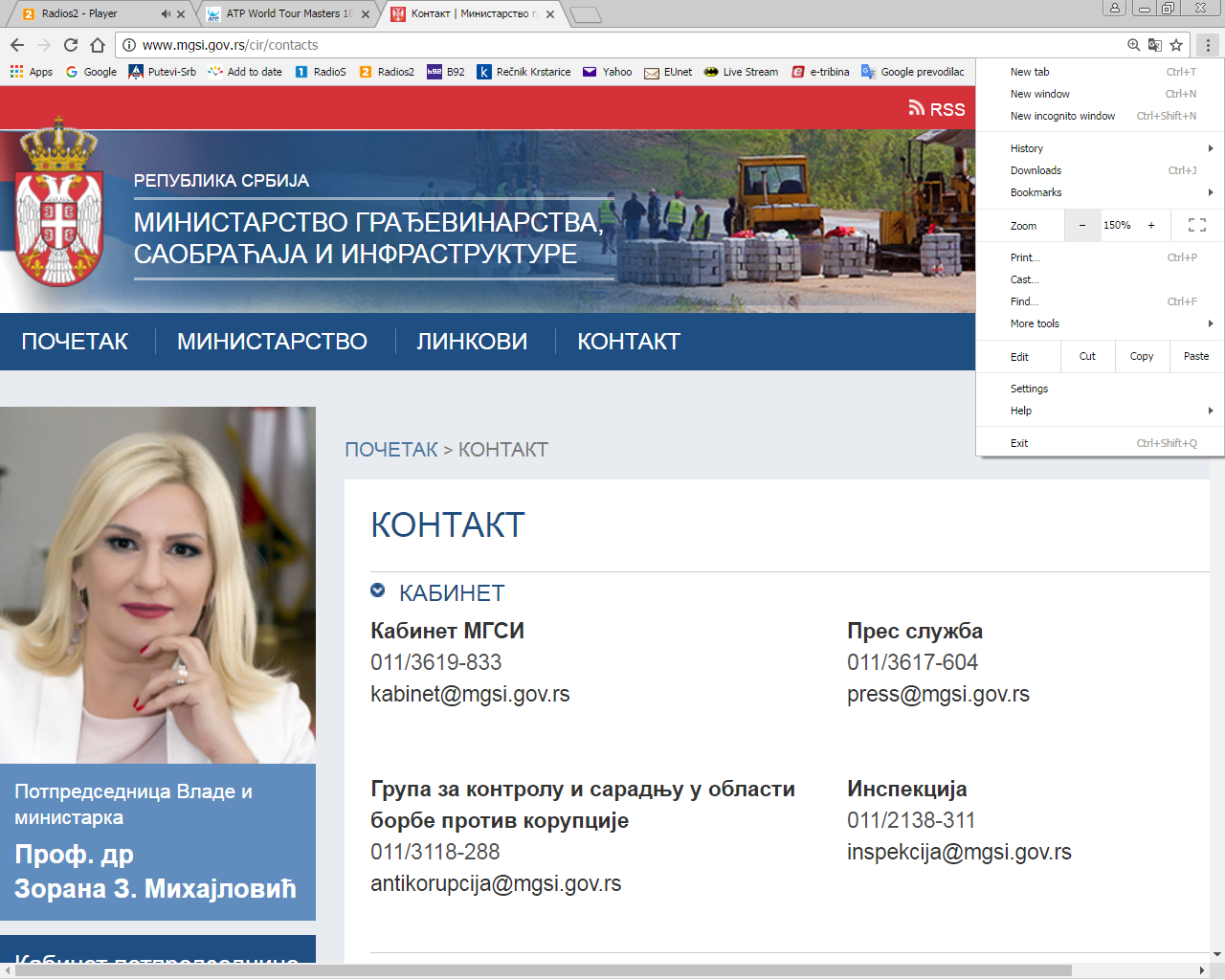 Београд, Немањина 22-26www.mgsi.gov.rs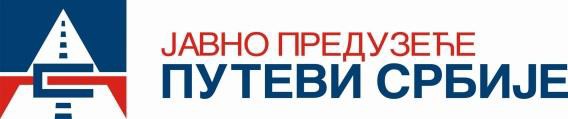 Београд, Булевар краља Александра 282www.putevi-srbije.rsПоглављеНазив поглављаIОпшти подаци о јавној набавциIIПодаци о предмету јавне набавкеIIIВрста	и	опис	услуга,	начин	спровођења	контроле,	рок извршења и Пројектни задатакIVУслови за учешће у поступку јавне набавке из чл. 75. и 76. Закона о јавним набавкама и упутство како се доказује испуњеност тих условаVУпутство понуђачима како да сачине понудуVI  Образац понудеVII  Модел уговораVIIIТабела ангажовања стручног надзораIXОбразац трошкова припреме понудеXОбразац изјаве о независној понудиXIОбразац изјаве о поштовању обавеза из чл. 75. ст. 2. Закона о јавним набавкамаГеомеханичка испитивања:1.1) Модул стишљивости Мс, СРПС У.Б1.046, 1.2) Модул деформације Ев1, Ев2, Ев1/Ев2, СРПС У.Б1.047, 1.3) Влажност, СРПС У.Б1.012 или СРПС ЦЕН ИСО/ТС 17892-1, 1.4) Запреминска маса тла са порама са цилиндром познате запремине, СРПС У.Б1.013 или СРПС ЦЕН ИСО/ГС 17892-2, 1.5) Запреминска тежина калибрисаним песком СРПС У.Б1.015, 1.6) Садржај органских и сагорљивих материја СРПС У.Б1.024, 1.7) Укупни садржај сулфата у тлу, СРПС У.Б1.027, 1.8) Атербергове границе конзистенције, СРПС У.Б1.020 или СРПС ЦЕН ИСО/ТС 17892-12, 1.9) Гранулометријски састав сувим или мокрим сејањем, СРПС У.Б1.018 или СРПС ЦЕН ИСО/ТС 17892-4, 1.10) ЦБР опит, СРПС ЕН 13286-47 или СРПС У.Б1.042, 1.11) Еквивалент песка, СРПС У.Б1.040 или СРПС ЕН 933-8, 1.12) Прокторов опит, СРПС У.Б1.038 или СРПС ЕН 13286-2, 1.13) Пенетрационо испитивање електричним конусом и пијезоконусом, СРПС ЕН ИСО 22476-1, 1.14) Динамичко пенетрационо испитивање СРПС ЕН ИСО 22476- 2, 1.15) Испитивање механичким пенетрационим конусом (ЦПТМ), СРПС ЕН ИСО 22476- 12.Испитивања у Тунелима:2.1) Испитивање отпорности на чупање штапних анкера у стени (рull out test) према АСТМ Д4435-08.Испитивања шипова:3.1) Одређивање интегритета шипова методом чекића према АСТМ Д5882-07, 3.2) Одређивање интегритета шипова ултразвучном методом (cross hole) према АСТМ Д6760-08, 3.3) Стандардно пенетрационо испитивање, СРПС ЕН ИСО 22476-3 или АСТМ 1586-11.Испитивања битумена и полимер модификованог битумена:4.1) Пенетрација, СРПС Б.Х8.612 или СРПС ЕН 1426, 4.2) Тачка размекшања по методи прстена и куглице, СРПС Б.Х8.613 или СРПС ЕН 1427, 4.3) Дуктилитет, СРПС Б.Х8.615, 4.4) Тачка лома по Фрасу, СРПС ЕН 12593 или СРПС Б.Х8.616, 4.5) Индекс пенетрације, ИП, СРПС Б.Х8.614 или СРПС ЕН 12591, 4.6) Парафински број, СРПС Б.Х8.605, 4.7) Количина нерастворљивих састојака у угљен-тетрахлориду СРПС Б.Х8.617 или СРПС ЕН 12592, 4.8) Релативна запреминска маса и запреминска маса, СРПС Б.Х8.618 или СРПС Ен 15326, 4.9) Губитак масе грејањем на +163, СРПС Б.Х8.619 или СРПС ЕН 12607-1, 4.10) Повратна еластична деформација, СРПС ЕН 13398, 4.11) Стабилност лагеровања модификованог битумена, СРПС ЕН 13399, 4.12) Кинематичка еискозност на 135°С према СРПС ЕН 12595, 4.13) Динамичка вискозност помоfiу капиларног вискозиметра под вакумом на 60°С, СРПС ЕН 12596.Испитивања асфалтне масе:5.1) Привидна запреминска маса минералних и асфалтних мешавина, СРПС У.М8.081 или СРПС У.М8.082 или СРПС ЕН 12697-5, 5.2) Гранулометријски састав минералне мешавине, СРПС У.М8.102 или СРПС ЕН 12697-2, 5.3) Садржај везива, СРПС У.М8.100 или СРПС ЕН 12697-1 или СРПС У.М8.105, 5.4) Запреминска маса асфалтних узорака према СРПС ЕН 12697-6 или СРПС У.М8.092, 5.5) Референтна запреминска маса, СРПС ЕН 12697-9, 5.6) Маршалов тест, СРПС ЕН 12697- 34 или СРПС У.М8.090, 5.7) Шупљине у асфалтном узорку, СРПС У.Е4.014 т.13.5.3, 5.8) Шуљине у минералној мешавини испуњене везивом, СРПС У.Е4.014 т.13.5.5, 5.9) Степен збијености изведеног слоја, СРПС У.Е4.014 т.13.5.6, 5.10) Прионљивост агрегата и битумена, СРПС ЕН 12697-11, 5.11) Мерење температуре, СРПС ЕН 12697-13, 5.12) Припрема плочастих узорака у лабораторији, СРПС ЕН 12697-33, 5.13) Испитивање на основу колотрага точка на плочастим узорцима припремљеним у лабораторији, СРПС ЕН 12697-22, 5.14) Испитивање на основу колотрага точка на узорцима из коловоза — керновима, СРПС ЕН 12697-22.Испитивања кернова:6.1) Запреминска маса узорака из застора и носећих слојева, СРПС У.М8.092 или СРПС ЕН 12697-6, 6.2) Одређивање дебљина уграђених слојева асфалта, СРПС ЕН 12697-36.Испитивања површине изведених слојева коловоза:7.1) Неправилност површине слојева коловозне конструкције — испитивање равњачом, СРПС ЕН 13036-7, 7.2) Средња дубина макротекстуре профила, СРПС ЕН ИСО 13473-1, 7.3) Отпорност површине на проклизавање/клизање — Испитивање клатном, СРПС ЕН 13036-4, 7.4) Показатељи попречне неравности методом помоћу летве, СРПС ЕН 13036-8, 7.5) Дубина макротекстуре површине коловоза пoмoћy методе запреминске wспуне, СРПС ЕН 13036-1,Испитивања каменог агрегата:8.1) Гранулометријски састав, СРПС ЕН 933-1 или СРПС 6.Б8.029, 8.2) Количина ситних честица методом мокрог сејања (<_ 0.09 мм), СРПС Б.Б8.036, 8.3) Слаба зрна, СРПС Б.Б8.037, 8.4) Садржај грудви глине, СРПС Б.Б8.038, 8.5) Загађеност органским материјама, СРПС Б.Б8.039, 8.6) Агрегат загађен органским материјама према СРПС Б.Б8.040, 8.7) "Лос Анђелес" опит, СРПС Б.Б8.045 или СРПС ЕН 1097-2, 8.8) Отпорност каменог агрегата на хабање (Mikro Deval), СРПС ЕН 1097-1, 8.9) Коефицијент полираности камена (PSV — Polishing Stone Value), СРПС ЕН 1097-8, 8.10) Обавијеност и скидање угљоводоничних везива са каменог агрегата, СРПС У.М8.096, 8.11) Облик зрна методом кљунастог мерила, СРПС Б.Б8.048, 8.12) Постојаност каменог агрегата на замрзавање и одмрзавање, СРПС ЕН 1367-1, 8.13) Стварна запреминска маса и упијање воде, СРПС ЕН 1097-6, 8.14) Еквивалент песка, СРПС ЕН 933-8 или СРПС У.Б1.040, 8.15) Модул зрнавости према СРПС У.Е4.014 т.6.1.2.1.Испитивања бетона:9.1) Чврстоflа при притиску на бетонским коцкама, СРПС ИСО 4012 или СРПС У.М1.020, 9.2) Запреминска маса очврслог бетона (на бетонским коцкама), СРПС ИСО 6275, 9.3) Конзистенција свежег бетона - Испитивање слегања, СРПС ИСО 4109, 9.4) Мерење температуре свежег бетона, СРПС У.М1.032, 9.5) Садржај ваздуха у свежем бетону према СРПС ИСО 4848, 9.6) Чврстоћа епрувете на савијање, СРПС ИСО 4013, 9.7) Продирање воде под притиском, СРПС У.М1.015, 9.8) Отпорност према хабању брушењем, СРПС Б.Б8.015 или СРПС ЕН 14157, 9.9) Отпорност на дејство мраза, СРПС У.М1.016, 9.10) Отпорност на дејство мраза и соли за одмрзавање, СРПС У.М1.055.Испитивања хидроизолације:10.1) Пријањање откидањем (рull off тест), СРПС ЕН ИСО 4624.Испитивања метала — арматуре:11.1) Испитивање затезањем бетонских челика и челика за преднапрезање бетона — арматурне шипке, ваљана жица и вучена жица, СРПС ЕН ИСО 15630-1, Тачка 5., 11.2) Испитивање савијањем бетонских челика и челика за преднапрезање бетона — арматурне шипке, ваљана жица и вучена жица, СРПС ЕН ИСО 15630-1, Тачка 6., 11.3) Мерење геометријских карактеристика бетонских челика и челика за преднапрезање бетона — арматурне шипке, ваљана жица и вучена жица, СРПС ЕН ИСО 15630-1, Тачка 10.Испитивање мостова пробним оптерећењем12.1) Испитивање мостова пробним оптерећењем, СРПС У.М1.046.Испитивања изведене хоризонталне и вертикалне саобраћајне сигнализације13.1) Коефицијент сјајности при дифузној светлости - Qd, СРПС ЕН 1436, 13.2) Коефицијент ретрорефлексије сјајности – Ri, СРПС ЕН 1436, 13.3) Отпор према клизању хоризонталне сигнализације на коловозу, СРПС ЕН 1436, 13.4) Ретрорефлексија — RA вертикалних ознака на коловозу, СРПС ЕН 12899-1.Узорковање14.1) Асфалт - узимање узорака за физичко механичка испитивања према СРПС У.М3.090 или СРПС ЕН 12697-27, 14.2) Камен - Узимање узорака за физичко-хемијска и механичка испитивања према СРПС.Б.Б0.001 или СРПС ЕН 932-1, 14.3) Битумен - Узимање узорака за физичко-хемијска и механичка испитивања према СРПС Б.Х8.610, 14.4) Бетон - Узимање узорака за физичко-механичка испитивања према СРПС ИСО 2736-1 или СРПС У.М1.005 или СРПС ЕН 12350-1, 14.5) Узимање узорака тла, СРПС У.Б1.010Р.бр.НазивБрој извршилаца1Главни надзорни орган (Инжењер)12Надзорни орган за саобраћајнице13Надзорни орган за мостове и инжењерске конструкције24Надзорни орган за тунеле15Надзорни орган за хидротехничке радове16Надзорни орган за електроенергетске радове17Надзорни орган за саобраћајну сигнализацију и опрему 1Р. бр.НазивБрој извршилаца1Надзорни орган за материјале - геомеханику22Надзорни орган за материјале - бетон23Надзорни орган за материјале - асфалт14Надзорни орган за геодезију - геодетске радове25Надзорни орган за телекомуникационе мреже и системе16Координатор за безбедност и здравље на раду за време извођења радова1Р. бр.НазивБрој извршилацаОпис позиције и квалификацијеДокази1Главни надзорни орган (Инжењер)1Дипломирани грађевински инжењер• радна биографија;
• уговор о радном ангажовањуса понуђачем за наведено лице са пуним радним временом;• Лиценца бр.315 или 312 или 310 или 415 или 412 или 410 и потврда ИКС о важењу захтеване лиценце• потврда о радном искуству у сруци или фотокопија радне књижице или уговор о радном ангажовању у струци;1Главни надзорни орган (Инжењер)1Минимум 10 година искуства у струци• радна биографија;
• уговор о радном ангажовањуса понуђачем за наведено лице са пуним радним временом;• Лиценца бр.315 или 312 или 310 или 415 или 412 или 410 и потврда ИКС о важењу захтеване лиценце• потврда о радном искуству у сруци или фотокопија радне књижице или уговор о радном ангажовању у струци;1Главни надзорни орган (Инжењер)1Важећа лиценца• радна биографија;
• уговор о радном ангажовањуса понуђачем за наведено лице са пуним радним временом;• Лиценца бр.315 или 312 или 310 или 415 или 412 или 410 и потврда ИКС о важењу захтеване лиценце• потврда о радном искуству у сруци или фотокопија радне књижице или уговор о радном ангажовању у струци;1Главни надзорни орган (Инжењер)1Искуство  у надзору на најмање на 1 пројекту као руководилац /главни надзорни орган, изградњe/реконструкцијe/ рехабилитацијe  државних путева или објеката на државним путевима, у трајању од минимум  6 месеци на пројекту Потврде Наручилаца о извршеним пословима  као руководилац /главни надзорни орган, изградњe/реконструкцијe/ рехабилитацијe  државних путева и решења о именовању.Mодели образаца потврде дати су у конкурсној документацији.1Главни надзорни орган (Инжењер)1Искуство  у надзору на најмање 2 пројекта као одговорни надзорни орган, изградњe/реконструкцијe/ рехабилитацијe  државних путева или објеката на државним путевима окончаних у последњих 10 година, од којих је најмање један реализован  према FIDIC моделу уговораНапомена: ако достављена референца за Главног надзорног органа  задовољава један од ова два критеријума достављају се потврде наручилаца за укупно 2 пројекта Потврде Наручилаца о извршеним пословима  као одговорни надзорни орган, изградњe/реконструкцијe/ рехабилитацијe  државних путева или објеката на државним путевима и решења о именовању.Mодели образаца потврде дати су у конкурсној документацији.1Главни надзорни орган (Инжењер)1Знање енглеског језика- сертификат о знању енглеског језика школе/института за стране језике најмање средњи ниво (Б 1 ниво);- положен испит на факултету;- уговор о радном ангажовању на коме је језик комуникације био енглески језик;- уколико је енглески матерњи језик, потврда није потребна;2Надзорни орган за саобраћајнице1Дипломирани грађевински инжењер• радна биографија;
• уговор о радном ангажовању са понуђачем за наведено лице са пуним радним временом;
•Лиценца бр. 315 или 312 или 415 или 412 и потврда ИКС о важењу захтеване лиценце;• потврда о радном искуству у струци или фотокопија радне књижице или уговор о радном ангажовању у струци;2Надзорни орган за саобраћајнице1Минимум 10 година искуства у струци• радна биографија;
• уговор о радном ангажовању са понуђачем за наведено лице са пуним радним временом;
•Лиценца бр. 315 или 312 или 415 или 412 и потврда ИКС о важењу захтеване лиценце;• потврда о радном искуству у струци или фотокопија радне књижице или уговор о радном ангажовању у струци;2Надзорни орган за саобраћајнице1Важећа лиценца• радна биографија;
• уговор о радном ангажовању са понуђачем за наведено лице са пуним радним временом;
•Лиценца бр. 315 или 312 или 415 или 412 и потврда ИКС о важењу захтеване лиценце;• потврда о радном искуству у струци или фотокопија радне књижице или уговор о радном ангажовању у струци;2Надзорни орган за саобраћајнице1Искуство  у надзору на најмање 2 пројекта као одговорни надзорни орган, изградњe/реконструкцијe/ рехабилитацијe  државних путева у укупној дужини од најмање 20 km окончаних у последњих 10 годинаПотврде Наручилаца о извршеним пословима  као одговорни надзорни орган, изградњe/реконструкцијe/ рехабилитацијe државних путева и решења о именовању Mодели образаца потврде дати су у конкурсној документацији3Надзорни орган за мостове и инжењерске конструкције2Дипломирани грађевински инжењер• радна биографија;
• уговор о радном ангажовању са понуђачем за наведено лице са пуним радним временом;
•Лиценца бр. 310 или 312 или 410 или 412 и потврда ИКС о важењу захтеване лиценце;• потврда о радном искуству у струци или фотокопија радне књижице или уговор о радном ангажовању у струци;3Надзорни орган за мостове и инжењерске конструкције2Минимум 10 година искуства у струци• радна биографија;
• уговор о радном ангажовању са понуђачем за наведено лице са пуним радним временом;
•Лиценца бр. 310 или 312 или 410 или 412 и потврда ИКС о важењу захтеване лиценце;• потврда о радном искуству у струци или фотокопија радне књижице или уговор о радном ангажовању у струци;3Надзорни орган за мостове и инжењерске конструкције2Важећа лиценца• радна биографија;
• уговор о радном ангажовању са понуђачем за наведено лице са пуним радним временом;
•Лиценца бр. 310 или 312 или 410 или 412 и потврда ИКС о важењу захтеване лиценце;• потврда о радном искуству у струци или фотокопија радне књижице или уговор о радном ангажовању у струци;3Надзорни орган за мостове и инжењерске конструкције2Искуство у надзору на најмање  2 пројекта као  надзорни орган, изградњe/ реконструкцијe/ рехабилитацијe  објеката на државним путевима и то:најмање 1 пројекат моста дужине преко 50 m инајмање 1 пројекат мостова појединачне дужине преко 15 m или денивелисане раскрснице,окончаних у последњих 10 година.Потврде Наручилаца о извршеним пословима  као руководилац /главни надзорни орган, изградњe/ реконструкцијe/ рехабилитацијe објеката на државнм путевима и решења о именовању.Mодели образаца потврде дати су у конкурсној документацији.4Надзорни орган за тунеле1Дипломирани грађевински инжењер• радна биографија;
• уговор о радном ангажовању са понуђачем за наведено лице са пуним радним временом;
•Лиценца бр. 310 или 312 или 315 или 410 или 412 или 415 и потврда ИКС о важењу захтеване лиценце;• потврда о радном искуству у струци или фотокопија радне књижице или уговор о радном ангажовању у струци;4Надзорни орган за тунеле1Минимум 10 година  искуства у струци• радна биографија;
• уговор о радном ангажовању са понуђачем за наведено лице са пуним радним временом;
•Лиценца бр. 310 или 312 или 315 или 410 или 412 или 415 и потврда ИКС о важењу захтеване лиценце;• потврда о радном искуству у струци или фотокопија радне књижице или уговор о радном ангажовању у струци;4Надзорни орган за тунеле1Важећа лиценца• радна биографија;
• уговор о радном ангажовању са понуђачем за наведено лице са пуним радним временом;
•Лиценца бр. 310 или 312 или 315 или 410 или 412 или 415 и потврда ИКС о важењу захтеване лиценце;• потврда о радном искуству у струци или фотокопија радне књижице или уговор о радном ангажовању у струци;4Надзорни орган за тунеле1Искуство  у надзору на најмање 1 пројекту као надзорни орган на изградњи/реконструкцији/ рехабилитацији саобраћајног тунела окончаног у последњих 15 година Потврде Наручилаца о извршеним пословима  као надзор на изградњи/ реконструкцији/ рехабилитацији саобраћајног тунела и решења о именовању.Mодели образаца потврде дати су у конкурсној документацији.5Надзорни орган за хидротехничке радове1Дипломирани  грађевински инжењер• радна биографија;
• уговор о радном ангажовању са понуђачем за наведено лице;
•Лиценца бр. 314 или 414 или  313 или 413 и потврда ИКС о важењу захтеване лиценце• потврда о радном искуству у струци или фотокопија радне књижице или уговор о радном ангажовању у струци;5Надзорни орган за хидротехничке радове1Минимум 10 година искуства у струци• радна биографија;
• уговор о радном ангажовању са понуђачем за наведено лице;
•Лиценца бр. 314 или 414 или  313 или 413 и потврда ИКС о важењу захтеване лиценце• потврда о радном искуству у струци или фотокопија радне књижице или уговор о радном ангажовању у струци;5Надзорни орган за хидротехничке радове1Важећа лиценца• радна биографија;
• уговор о радном ангажовању са понуђачем за наведено лице;
•Лиценца бр. 314 или 414 или  313 или 413 и потврда ИКС о важењу захтеване лиценце• потврда о радном искуству у струци или фотокопија радне књижице или уговор о радном ангажовању у струци;5Надзорни орган за хидротехничке радове1Искуство  у надзору на најмање  2 пројеката као надзорни орган, изградњe/реконструкцијe/ рехабилитацијe државних путева/саобраћајница окончаних у последњих 10 годинаПотврде Наручилаца о извршеним пословима  као надзорни орган, изградњe/ реконструкцијe/рехабилитацијe државних путева/саобраћајница и  решења о именовању.Mодели образаца потврде дати су у конкурсној документацији6Надзорни орган за електроенергетске радове1Дипломирани  инжењер електротехнике• радна биографија;
• уговор о радном ангажовању са понуђачем за наведено лице;
• Лиценца бр. 350 или 450 и потврда ИКС о важењу захтеване лиценце• потврда о радном искуству у струци или фотокопија радне књижице или уговор о радном ангажовању у струци;6Надзорни орган за електроенергетске радове1Минимум 10 година искуства у струци• радна биографија;
• уговор о радном ангажовању са понуђачем за наведено лице;
• Лиценца бр. 350 или 450 и потврда ИКС о важењу захтеване лиценце• потврда о радном искуству у струци или фотокопија радне књижице или уговор о радном ангажовању у струци;6Надзорни орган за електроенергетске радове1Важећа лиценца• радна биографија;
• уговор о радном ангажовању са понуђачем за наведено лице;
• Лиценца бр. 350 или 450 и потврда ИКС о важењу захтеване лиценце• потврда о радном искуству у струци или фотокопија радне књижице или уговор о радном ангажовању у струци;6Надзорни орган за електроенергетске радове1Искуство у надзору на најмање 1 пројекту електричних инсталација осветљења на отвореним просторима (Јавно осветљење на градским, државним путевим, петљама и осталим објектима) и најмање 1 пројекта електричних инсталација осветљења у тунелима, окончаних у последњих 15 година.Потврде Наручилаца о извршеним пословима  као надзорни орган, пројекта електричних инсталација осветљења у затвореним и отвореним просторима и решења о именовању.Mодели образаца потврде дати су у конкурсној документацији.7Надзорни орган за саобраћајну сигнализацију и опрему1Дипломирани саобраћајни инжењер• радна биографија;
• уговор о радном ангажовању са понуђачем за наведено лице;
• Лиценца бр. 370 или 470 и потврда ИКС о важењу захтеване лиценце;• потврда о радном искуству у струци или фотокопија радне књижице или уговор о радном ангажовању у струци;7Надзорни орган за саобраћајну сигнализацију и опрему1Минимум 10 година искуства у струци• радна биографија;
• уговор о радном ангажовању са понуђачем за наведено лице;
• Лиценца бр. 370 или 470 и потврда ИКС о важењу захтеване лиценце;• потврда о радном искуству у струци или фотокопија радне књижице или уговор о радном ангажовању у струци;7Надзорни орган за саобраћајну сигнализацију и опрему1Важећа лиценца• радна биографија;
• уговор о радном ангажовању са понуђачем за наведено лице;
• Лиценца бр. 370 или 470 и потврда ИКС о важењу захтеване лиценце;• потврда о радном искуству у струци или фотокопија радне књижице или уговор о радном ангажовању у струци;7Надзорни орган за саобраћајну сигнализацију и опрему1Искуство  у надзору на мин  2 пројеката као  надзорни орган, изградњe/реконструкцијe/ рехабилитацијe/ државних путева/саобраћајница окончаних у последњих 10 годинаПотврде Наручилаца о извршеним пословима  као надзорни орган, изградњe/ реконструкцијe/рехабилитацијe/ државних путева/саобраћајница и решења о именовању.Mодели образаца потврде дати су у конкурсној документацији.Р. бр.НазивБрој извршилацаОпис позиције и квалификацијеДокази1Надзорни орган за материјале - геомеханику2Дипломирани грађевински инжењер или дипломирани инжењер геологије• радна биографија;
• уговор о радном ангажовању са понуђачем за наведено лице;
• Лиценца бр. 391 или 491 и потврда ИКС о важењу захтеване лиценце;• потврда о радном искуству у струци или фотокопија радне књижице или уговор о радном ангажовању у струци;1Надзорни орган за материјале - геомеханику2Минимум 5 година радног искуства у струци• радна биографија;
• уговор о радном ангажовању са понуђачем за наведено лице;
• Лиценца бр. 391 или 491 и потврда ИКС о важењу захтеване лиценце;• потврда о радном искуству у струци или фотокопија радне књижице или уговор о радном ангажовању у струци;1Надзорни орган за материјале - геомеханику2Важећа лиценца• радна биографија;
• уговор о радном ангажовању са понуђачем за наведено лице;
• Лиценца бр. 391 или 491 и потврда ИКС о важењу захтеване лиценце;• потврда о радном искуству у струци или фотокопија радне књижице или уговор о радном ангажовању у струци;2Надзорни орган за материјале - бетон2Дипломирани грађевински инжењер• радна биографија;
• уговор о радном ангажовању са понуђачем за наведено лице;
• Лиценца бр. 315 или 312 или 310 или 415 или 412 или 410 и потврда ИКС о важењу захтеване лиценце• потврда о радном искуству у струци или фотокопија радне књижице или уговор о радном ангажовању у струци;2Надзорни орган за материјале - бетон2Минимум 5 година  радног искуства у струци• радна биографија;
• уговор о радном ангажовању са понуђачем за наведено лице;
• Лиценца бр. 315 или 312 или 310 или 415 или 412 или 410 и потврда ИКС о важењу захтеване лиценце• потврда о радном искуству у струци или фотокопија радне књижице или уговор о радном ангажовању у струци;2Надзорни орган за материјале - бетон2Важећа лиценца• радна биографија;
• уговор о радном ангажовању са понуђачем за наведено лице;
• Лиценца бр. 315 или 312 или 310 или 415 или 412 или 410 и потврда ИКС о важењу захтеване лиценце• потврда о радном искуству у струци или фотокопија радне књижице или уговор о радном ангажовању у струци;3Надзорни орган за материјале - асфалт 1Дипломирани грађевински инжењер• радна биографија;
• уговор о радном ангажовању са понуђачем за наведено лице;
• Лиценца бр. 315 или 312 или 310 или 318 или 415 или 412 или 410 или 418 и потврда ИКС о важењу захтеване лиценце;• потврда о радном искуству у струци или фотокопија радне књижице или уговор о радном ангажовању у струци;Минимум 5 година радног искуства у струци• радна биографија;
• уговор о радном ангажовању са понуђачем за наведено лице;
• Лиценца бр. 315 или 312 или 310 или 318 или 415 или 412 или 410 или 418 и потврда ИКС о важењу захтеване лиценце;• потврда о радном искуству у струци или фотокопија радне књижице или уговор о радном ангажовању у струци;Важећа лиценца• радна биографија;
• уговор о радном ангажовању са понуђачем за наведено лице;
• Лиценца бр. 315 или 312 или 310 или 318 или 415 или 412 или 410 или 418 и потврда ИКС о важењу захтеване лиценце;• потврда о радном искуству у струци или фотокопија радне књижице или уговор о радном ангажовању у струци;4Надзорни орган за геодезију - геодетске радове 2Дипломирани инжењер геодезије• радна биографија;
• уговор о радном ангажовању са понуђачем за наведено лице;
• Лиценца бр. 372 или 471 и потврда ИКС о важењу захтеване лиценце;• потврда о радном искуству у струци или фотокопија радне књижице или уговор о радном ангажовању у струци;4Надзорни орган за геодезију - геодетске радове 2Минимум 5 година радног искуства у струци• радна биографија;
• уговор о радном ангажовању са понуђачем за наведено лице;
• Лиценца бр. 372 или 471 и потврда ИКС о важењу захтеване лиценце;• потврда о радном искуству у струци или фотокопија радне књижице или уговор о радном ангажовању у струци;4Надзорни орган за геодезију - геодетске радове 2Важећа лиценца• радна биографија;
• уговор о радном ангажовању са понуђачем за наведено лице;
• Лиценца бр. 372 или 471 и потврда ИКС о важењу захтеване лиценце;• потврда о радном искуству у струци или фотокопија радне књижице или уговор о радном ангажовању у струци;5Надзорни орган за телекомуникационе мреже и системе1Дипломирани електро инжењер• радна биографија;
• уговор о радном ангажовању са понуђачем за наведено лице;
• Лиценца бр. 353 или 453 и потврда ИКС о важењу захтеване лиценце;• потврда о радном искуству у струци или фотокопија радне књижице;5Надзорни орган за телекомуникационе мреже и системе1Минимум 5 година  радног искуства у струци• радна биографија;
• уговор о радном ангажовању са понуђачем за наведено лице;
• Лиценца бр. 353 или 453 и потврда ИКС о важењу захтеване лиценце;• потврда о радном искуству у струци или фотокопија радне књижице;5Надзорни орган за телекомуникационе мреже и системе1Важећа лиценца• радна биографија;
• уговор о радном ангажовању са понуђачем за наведено лице;
• Лиценца бр. 353 или 453 и потврда ИКС о важењу захтеване лиценце;• потврда о радном искуству у струци или фотокопија радне књижице;6Координатор за безбедност и здравље на раду за време извођења радова1Висока стручна спрема• радна биографија;
• уговор о радном ангажовању са понуђачем за наведено лице;
• уверење о положеном стручном испиту за координатора за безбедност и здравље на раду за време извођења радова;6Координатор за безбедност и здравље на раду за време извођења радова1Важећи сертификат• радна биографија;
• уговор о радном ангажовању са понуђачем за наведено лице;
• уверење о положеном стручном испиту за координатора за безбедност и здравље на раду за време извођења радова;Геомеханичка испитивања:1.1) Модул стишљивости Мс, СРПС У.Б1.046, 1.2) Модул деформације Ев1, Ев2, Ев1/Ев2, СРПС У.Б1.047, 1.3) Влажност, СРПС У.Б1.012 или СРПС ЦЕН ИСО/ТС 17892-1, 1.4) Запреминска маса тла са порама са цилиндром познате запремине, СРПС У.Б1.013 или СРПС ЦЕН ИСО/ГС 17892-2, 1.5) Запреминска тежина калибрисаним песком СРПС У.Б1.015, 1.6) Садржај органских и сагорљивих материја СРПС У.Б1.024, 1.7) Укупни садржај сулфата у тлу, СРПС У.Б1.027, 1.8) Атербергове границе конзистенције, СРПС У.Б1.020 или СРПС ЦЕН ИСО/ТС 17892-12, 1.9) Гранулометријски састав сувим или мокрим сејањем, СРПС У.Б1.018 или СРПС ЦЕН ИСО/ТС 17892-4, 1.10) ЦБР опит, СРПС ЕН 13286-47 или СРПС У.Б1.042, 1.11) Еквивалент песка, СРПС У.Б1.040 или СРПС ЕН 933-8, 1.12) Прокторов опит, СРПС У.Б1.038 или СРПС ЕН 13286-2, 1.13) Пенетрационо испитивање електричним конусом и пијезоконусом, СРПС ЕН ИСО 22476-1, 1.14) Динамичко пенетрационо испитивање СРПС ЕН ИСО 22476- 2, 1.15) Испитивање механичким пенетрационим конусом (ЦПТМ), СРПС ЕН ИСО 22476- 12.Испитивања у Тунелима:2.1) Испитивање отпорности на чупање штапних анкера у стени (рull out test) према АСТМ Д4435-08.Испитивања шипова:3.1) Одређивање интегритета шипова методом чекића према АСТМ Д5882-07, 3.2) Одређивање интегритета шипова ултразвучном методом (cross hole) према АСТМ Д6760-08, 3.3) Стандардно пенетрационо испитивање, СРПС ЕН ИСО 22476-3 или АСТМ 1586-11.Испитивања битумена и полимер модификованог битумена:4.1) Пенетрација, СРПС Б.Х8.612 или СРПС ЕН 1426, 4.2) Тачка размекшања по методи прстена и куглице, СРПС Б.Х8.613 или СРПС ЕН 1427, 4.3) Дуктилитет, СРПС Б.Х8.615, 4.4) Тачка лома по Фрасу, СРПС ЕН 12593 или СРПС Б.Х8.616, 4.5) Индекс пенетрације, ИП, СРПС Б.Х8.614 или СРПС ЕН 12591, 4.6) Парафински број, СРПС Б.Х8.605, 4.7) Количина нерастворљивих састојака у угљен-тетрахлориду СРПС Б.Х8.617 или СРПС ЕН 12592, 4.8) Релативна запреминска маса и запреминска маса, СРПС Б.Х8.618 или СРПС Ен 15326, 4.9) Губитак масе грејањем на +163, СРПС Б.Х8.619 или СРПС ЕН 12607-1, 4.10) Повратна еластична деформација, СРПС ЕН 13398, 4.11) Стабилност лагеровања модификованог битумена, СРПС ЕН 13399, 4.12) Кинематичка еискозност на 135°С према СРПС ЕН 12595, 4.13) Динамичка вискозност помоfiу капиларног вискозиметра под вакумом на 60°С, СРПС ЕН 12596.Испитивања асфалтне масе:5.1) Привидна запреминска маса минералних и асфалтних мешавина, СРПС У.М8.081 или СРПС У.М8.082 или СРПС ЕН 12697-5, 5.2) Гранулометријски састав минералне мешавине, СРПС У.М8.102 или СРПС ЕН 12697-2, 5.3) Садржај везива, СРПС У.М8.100 или СРПС ЕН 12697-1 или СРПС У.М8.105, 5.4) Запреминска маса асфалтних узорака према СРПС ЕН 12697-6 или СРПС У.М8.092, 5.5) Референтна запреминска маса, СРПС ЕН 12697-9, 5.6) Маршалов тест, СРПС ЕН 12697- 34 или СРПС У.М8.090, 5.7) Шупљине у асфалтном узорку, СРПС У.Е4.014 т.13.5.3, 5.8) Шуљине у минералној мешавини испуњене везивом, СРПС У.Е4.014 т.13.5.5, 5.9) Степен збијености изведеног слоја, СРПС У.Е4.014 т.13.5.6, 5.10) Прионљивост агрегата и битумена, СРПС ЕН 12697-11, 5.11) Мерење температуре, СРПС ЕН 12697-13, 5.12) Припрема плочастих узорака у лабораторији, СРПС ЕН 12697-33, 5.13) Испитивање на основу колотрага точка на плочастим узорцима припремљеним у лабораторији, СРПС ЕН 12697-22, 5.14) Испитивање на основу колотрага точка на узорцима из коловоза — керновима, СРПС ЕН 12697-22.Испитивања кернова:6.1) Запреминска маса узорака из застора и носећих слојева, СРПС У.М8.092 или СРПС ЕН 12697-6, 6.2) Одређивање дебљина уграђених слојева асфалта, СРПС ЕН 12697-36.Испитивања површине изведених слојева коловоза:7.1) Неправилност површине слојева коловозне конструкције — испитивање равњачом, СРПС ЕН 13036-7, 7.2) Средња дубина макротекстуре профила, СРПС ЕН ИСО 13473-1, 7.3) Отпорност површине на проклизавање/клизање — Испитивање клатном, СРПС ЕН 13036-4, 7.4) Показатељи попречне неравности методом помоћу летве, СРПС ЕН 13036-8, 7.5) Дубина макротекстуре површине коловоза пoмoћy методе запреминске wспуне, СРПС ЕН 13036-1,Испитивања каменог агрегата:8.1) Гранулометријски састав, СРПС ЕН 933-1 или СРПС 6.Б8.029, 8.2) Количина ситних честица методом мокрог сејања (<_ 0.09 мм), СРПС Б.Б8.036, 8.3) Слаба зрна, СРПС Б.Б8.037, 8.4) Садржај грудви глине, СРПС Б.Б8.038, 8.5) Загађеност органским материјама, СРПС Б.Б8.039, 8.6) Агрегат загађен органским материјама према СРПС Б.Б8.040, 8.7) "Лос Анђелес" опит, СРПС Б.Б8.045 или СРПС ЕН 1097-2, 8.8) Отпорност каменог агрегата на хабање (Mikro Deval), СРПС ЕН 1097-1, 8.9) Коефицијент полираности камена (PSV — Polishing Stone Value), СРПС ЕН 1097-8, 8.10) Обавијеност и скидање угљоводоничних везива са каменог агрегата, СРПС У.М8.096, 8.11) Облик зрна методом кљунастог мерила, СРПС Б.Б8.048, 8.12) Постојаност каменог агрегата на замрзавање и одмрзавање, СРПС ЕН 1367-1, 8.13) Стварна запреминска маса и упијање воде, СРПС ЕН 1097-6, 8.14) Еквивалент песка, СРПС ЕН 933-8 или СРПС У.Б1.040, 8.15) Модул зрнавости према СРПС У.Е4.014 т.6.1.2.1.Испитивања бетона:9.1) Чврстоflа при притиску на бетонским коцкама, СРПС ИСО 4012 или СРПС У.М1.020, 9.2) Запреминска маса очврслог бетона (на бетонским коцкама), СРПС ИСО 6275, 9.3) Конзистенција свежег бетона - Испитивање слегања, СРПС ИСО 4109, 9.4) Мерење температуре свежег бетона, СРПС У.М1.032, 9.5) Садржај ваздуха у свежем бетону према СРПС ИСО 4848, 9.6) Чврстоћа епрувете на савијање, СРПС ИСО 4013, 9.7) Продирање воде под притиском, СРПС У.М1.015, 9.8) Отпорност према хабању брушењем, СРПС Б.Б8.015 или СРПС ЕН 14157, 9.9) Отпорност на дејство мраза, СРПС У.М1.016, 9.10) Отпорност на дејство мраза и соли за одмрзавање, СРПС У.М1.055.Испитивања хидроизолације:10.1) Пријањање откидањем (рull off тест), СРПС ЕН ИСО 4624.Испитивања метала — арматуре:11.1) Испитивање затезањем бетонских челика и челика за преднапрезање бетона — арматурне шипке, ваљана жица и вучена жица, СРПС ЕН ИСО 15630-1, Тачка 5., 11.2) Испитивање савијањем бетонских челика и челика за преднапрезање бетона — арматурне шипке, ваљана жица и вучена жица, СРПС ЕН ИСО 15630-1, Тачка 6., 11.3) Мерење геометријских карактеристика бетонских челика и челика за преднапрезање бетона — арматурне шипке, ваљана жица и вучена жица, СРПС ЕН ИСО 15630-1, Тачка 10.Испитивање мостова пробним оптерећењем12.1) Испитивање мостова пробним оптерећењем, СРПС У.М1.046.Испитивања изведене хоризонталне и вертикалне саобраћајне сигнализације13.1) Коефицијент сјајности при дифузној светлости - Qd, СРПС ЕН 1436, 13.2) Коефицијент ретрорефлексије сјајности – Ri, СРПС ЕН 1436, 13.3) Отпор према клизању хоризонталне сигнализације на коловозу, СРПС ЕН 1436, 13.4) Ретрорефлексија — RA вертикалних ознака на коловозу, СРПС ЕН 12899-1.Узорковање14.1) Асфалт - узимање узорака за физичко механичка испитивања према СРПС У.М3.090 или СРПС ЕН 12697-27, 14.2) Камен - Узимање узорака за физичко-хемијска и механичка испитивања према СРПС.Б.Б0.001 или СРПС ЕН 932-1, 14.3) Битумен - Узимање узорака за физичко-хемијска и механичка испитивања према СРПС Б.Х8.610, 14.4) Бетон - Узимање узорака за физичко-механичка испитивања према СРПС ИСО 2736-1 или СРПС У.М1.005 или СРПС ЕН 12350-1, 14.5) Узимање узорака тла, СРПС У.Б1.010Редни бр.Пун назив уговора(навести ознаку пута и врсту и дужину објекта) Годиназавршеткареализације уговораНаручилацУ _______________ дана _________ 2018.г.Потпис овлашћеног лица:М.П.Редни бр.Вршилац стручног надзораИме, презиме и звањеРадно искуство у струци (год)Бр. личнелиценцеВрста уговора о радном ангажовању1Главни надзорни орган (Инжењер)2Надзорни орган за изградњу саобраћајница3Надзорни орган замостове и инжењерске конструкције3Надзорни орган замостове и инжењерске конструкције4Надзорни орган за тунеле5Надзорни орган за електроенергетске радове6Надзорни орган за хидротехничке радове7Надзорни орган за саобраћајну сигнализацију и опрему У _______________ дана _________ 2018.г.Потпис овлашћеног лица:М.П.Редни бр.Пун назив уговора, са ознаком и бројем путаВрста пута/објекта Дужина пута/објектаГодиназавршеткареализације уговораУ _______________ дана _________ 2018.г.Потпис овлашћеног лица:М.П.Редни бр.Пун назив уговора, са ознаком и бројем путаВрста објекта Дужина путаГодиназавршеткареализације уговораУ _______________ дана _________ 2018.г.Потпис овлашћеног лица:М.П.Редни бр.Пун назив уговора, са ознаком и бројем путаВрста објекта Дужина објектаГодиназавршеткареализације уговораУ _______________ дана _________ 2018.г.Потпис овлашћеног лица:М.П.Редни бр.Пун назив уговора, са ознаком и бројем путаВрста објекта Дужина објектаГодиназавршеткареализације уговораУ _______________ дана _________ 2018.г.Потпис овлашћеног лица:М.П.Редни бр.Пун назив уговораВрста објекта и описГодиназавршеткареализације уговораУ _______________ дана _________ 2018.г.Потпис овлашћеног лица:М.П.У Редни бр.Пун назив уговораВрста објекта и опис Годиназавршеткареализације уговораУ _______________ дана _________ 2018.г.Потпис овлашћеног лица:М.П.Редни бр.Пун назив уговора, са ознаком и бројем путаВрста објекта Опис радоваГодиназавршеткареализације уговораУ _______________ дана _________ 2018.г.Потпис овлашћеног лица:М.П.Редни бр.Пун назив уговора, са ознаком и бројем путаНазив деоницеГодиназавршеткареализације уговораУ _______________ дана _________ 2018.г.Потпис овлашћеног лица:М.П.Остало особљеОстало особљеОстало особљеИме и презимеВрста уговора о радном ангажовањуПозиција са описом активностиУ _______________ дана _________ 2018.г.Потпис овлашћеног лица:М.П.У _______________ дана _________ 2018.г.Потпис овлашћеног лица:М.П.У _______________ дана _________ 2018.г.Потпис овлашћеног лица:М.П.Назив понуђача:Адреса понуђача:Матични број понуђача:Порески идентификациони број понуђача (ПИБ):Врста правног лица:микро – мало – средње – великоФизичко лицеИме особе за контакт:Електронска адреса понуђача (e-mail):Телефон:Број рачуна понуђача и назив банке:Лице овлашћено за потписивање уговораА) САМОСТАЛНО Б) СА ПОДИЗВОЂАЧЕМВ) КАО ЗАЈЕДНИЧКУ ПОНУДУ1)Назив подизвођача:Адреса:Матични број:Порески идентификациони број:Име особе за контакт:Проценат укупне вредности набавке који ће извршити подизвођач:Део предмета набавке који ће извршити подизвођач:2)Назив подизвођача:Адреса:Матични број:Порески идентификациони број:Име особе за контакт:Проценат укупне вредности набавке који ће извршити подизвођач:Део предмета набавке који ће извршити подизвођач:1)Назив учесника у заједничкој понуди:Адреса:Матични број:Порески идентификациони број:Име особе за контакт:2)Назив учесника у заједничкој понуди:Адреса:Матични број:Порески идентификациони број:Име особе за контакт:3)Назив учесника у заједничкој понуди:Адреса:Матични број:Порески идентификациони број:Име особе за контакт:Укупна цена без ПДВ-а Укупна цена са ПДВ-омАванс у износу од ___ % без ПДВ-а (тражени аванс не може бити већи од 10% укупне цене)Аванс у износу од ___ % са ПДВ-ом(тражени аванс не може бити већи од 10% укупне цене)Рок важења понуде (не може бити краћи од 90 дана од дана отварања понуда)У _______________ дана _________ 2018. г.Потпис овлашћеног лица:М.П.НАРУЧИЛАЦМИНИСТАРСТВО ГРАЂЕВИНАРСТВА, САОБРАЋАЈА И ИНФРАСТРУКТУРЕ РЕПУБЛИКЕ СРБИЈЕМиодраг Поледица, дипл.инж.саобр.државни секретарПРУЖАЛАЦ УСЛУГЕ                              директор:ИНВЕСТИТОР:ЈАВНО ПРЕДУЗЕЋЕ „ПУТЕВИ СРБИЈЕ“в.д. директора:Зоран Дробњак, дипл.инж.грађ.1.2 Закон уговораНа Уговор, његова значења и интерпретације и на односе између уговорних страна се примењују закони Републике Србије.1.3 Језик уговораЈезик уговора је српски језик.1.4 ТумачењаПри тумачењу ових услова Уговора, једнина такође значи множину, мушки род такође значи женски и средњи род и обрнуто. Наслови немају значаја. Речи имају своје нормално значење које им је респективно дато у оквиру језика Уговора осим ако то није другачије посебно дефинисано.Документи који чини Уговор тумаче се према следећем редоследу приоритета:(1) 	Уговор о пружању услуга (2) 	Посебни Услови Уговора, (3) 	Општи Услови Уговора,(4) 	Попуњена табела ангажовања стручног надзора,(5) 	Пројектни задатак,(6) 	Понуда, као и сви остали документи који су у оквиру Уговора, Посебних Услова Уговора, Општих Услова Уговора и Пројектног задатка наведени као саставни део Уговора.Овлашћени представник Наручиоца даје упутства којима се разјашњавају питања у вези са овим условима Уговора.1.5 КомуникацијаКомуникација између уговорних страна остварује се писаним путем на начин прецизиран Клаузулом 1.5 ПУУ. Свако обавештење, сагласност или налог се сматрају валидним када су испоручени именованој особи на Уговору, односно достављени на адресу дефинисану Клаузулом 1.5 ПУУ.Уговорне стране могу да промене адресу за комуникацију достављањем нове адресе писаним путем на адресу друге стране дефинисану Клаузулом 1.5 ПУУ.1.6 ЛокацијаУслуга се реализује на територији Републике Србије, ближе описано Пројектним задатком.1.7 Заједничко наступање и Водећи партнерУ случају да је Пружалац услуге заједнички наступио, Споразум о заједничком наступању чини саставни део Уговора. У Клаузули 1.7 ПУУ наводи се назив Водећег партнера.1.8 Овлашћени представнициБило која активност или документ који се захтевају или издају од стране Наручиоца, Инвеститора или Пружаоца услуге у оквиру Уговора могу једино бити предузети или реализовани од стране Овлашћених представника који су именовани у оквиру Клаузуле 1.8 ПУУ.1.9 Пренос овлашћењаОвлашћени представник Наручиоца може да пренесе било које од својих овлашћења у вези са Уговором на друга лица, односно да повуче било које овлашћење и дужан је да о томе обавести Инвеститора и Пружаоца услуге.1.10 Порез и таксеСви порези, таксе и остали индиректни трошкови Пружаоца услуге, његових подизвођача и њиховог особља у складу са важећом законском регулативом који се тичу извршења Услуге падају на терет Пружаоца услуге и сматра се да су укључени у Уговорну цену.2.1	Датум ефективности УговораУговор ступа на снагу, односно постаје ефективан када га потпишу  уговорне стране и када Пружалац услуге стручног надзора достави гаранције на име финансиског обезбеђења и полисе осигурања.2.2	Почетак извршења УслугеПружалац услуге почиње са извршењем Услуге од Датума ефективности Уговора, осим уколико није другачије наведено у ПУУ.2.3	Трајање Услуге и УговораОсим уколико Уговор није раскинут раније у складу са Клаузулом 2.8 ОУУ, Услуга се сматра завршеном под условима и у року наведеним у Клаузули 2.3 (а) ПУУ рачунајући од Датума ефективности Уговора. Уговор истиче након испуњења услова наведеног у Клаузули 2.3 (b) ПУУ.2.4	Измене и допунеБило која измена и/или допуна услова Уговора укључујући и евентуалне измене обима Услуге и продужетак рока за извршење могу се једино извршити на основу писаног споразума Уговорних страна у складу са важећим прописима, у форми анекса уговора.2.5	Одлагање2.5	Одлагање2.5.1	Према налогу НаручиоцаОвлашћени представник Наручиоца или Инвеститора може да изда налог Пружаоцу услуге да одложи почетак или напредовање било које активности на реализацији Уговора.2.5.2	На захтев Пружаоца услугеПружалац услуге нема права да тражи одлагање рока за извршење Услуге у односу на рок дефинисан одредбама Клаузуле 2.3 ОУУ и ПУУ, осим у случају разлога који су ван његове контроле, односно Више силе дефинисане Клаузулом 2.7 ОУУ. У том случају Пружалац услуге доставља образложени захтев са доказима представницима  Наручиоца и Инвеститора на разматрање и обавезну сагласност.Неблаговремено поднет захтев Пружаоца услуге представници Наручиоца или Инвеститора неће разматрати. Благовременим захтевом се у овом смислу сматра захтев достављен Наручиоцу у року од 7 (седам) дана од дана настанка догађаја који је проузроковао потребу за продужењем рока.2.6 Благовремено обавештавањеУговорне стране су у обавези да благовремено, најкасније у року од 7 (седам) дана од дана када Уговорна страна постане свесна догађаја, обавесте другу Уговорну страну о свим догађајима, односно околностима које могу да угрозе квалитет услуге, изазову кашњење у извршењу Услуге, односно проузрокују промену обима услуге.2.7 Виша сила2.7 Виша сила2.7.1	ДефиницијаЗа потребе тумачења Уговора, „Виша сила“ подразумева догађај који је ван разумне контроле Уговорне стране и који онемогућава Уговорни страну у извршењу уговорне обавезе или такво извршење чини немогућим у датим околностима.2.7.2	Пропуст да се изврши обавеза под дејством Више силеПропуст Уговорне стране да испуни било коју од својих уговорних обавеза не сматра се кршењем, нити спада под тумачење кршења Уговора и његових одредби, уколико немогућност извршења произилази из догађаја који се сматра вишом силом, под условом да је Уговорна страна погођена догађајем:(а) 	предузела све разумне мере предострожности, уложила адекватну пажњу и разумне алтернативне мере у циљу извршења Услуге и(b) 	у најкраћем могућем року обавестила другу страну у вези са настанком таквог догађаја.2.7.3	Продужетак рока за извршење уговораБило који рок у оквиру кога је, у складу са овим Уговором, Уговорна страна била у обавези да изврши било коју активност или задатак, продужује се за период који је једнак времену у току којег је та уговорна страна била онемогућена да изврши поменуту активност услед дејства Више силе.2.7.4	Продужетак рока Комерцијалног уговораУколико дође до промене планираног периода извршења Комерцијалног уговора који је предмет вршења Стручног надзора, било да објекат буде изграђен пре или након планираног рока, а уговорне стране су, свака у оквиру својих обавеза, одговорности и надлежности, предузеле све разумне мере да Извођач поштује уговорнену динамику грађења, уговорне стране су сагласне да се таква измена сматра изменом проузрокованом вишом силом.2.7.5	Плаћање у случају Више силеУ току времена немогућности извршења Уговора као последице дејства Више силе, Пружалац услуге има права на накнаду неопходних и разумних трошкова који су настали у току таквог времена, а који су у вези са Услугом и активирањем Услуге по истеку времена дејства Више силе.Ако дође до измене рока извршења услуге због разлога наведеног у тачки 2.7.4 Општих услова уговора,  Пружаоцу услуге ће бити плаћен укупан уговорени износ за извршење услуге без обзира да ли је период извршења услуге скраћен или продужен, уз услов да је услуга извршена квалитетно и у целини.2.8 Раскид уговора2.8 Раскид уговора2.8.1	Од стране НаручиоцаНаручилац може раскинути Уговор у случају било ког од догађаја наведених у параграфима (а) до (и) ове Подклаузуле. У случају да се остваре наведени услови за раскид Уговора, Наручилац шаље писано обавештење Пружаоцу услуге најмање 15 дана раније, односно 30 дана раније у случају догађаја из параграфа (г), у коме најављује раскид Уговора. Наручилац може раскинути Уговор услед следећих разлога:(а) 	Уколико надлежни орган забрани даље обављање уговорених послова;(б)	Уколико престане потреба за обављањем послова стручног надзора;(ц) 	Уколико је над Пружаоцем услуге покренут поступак стечаја или ликвидације;(д) Уколико Пружалац услуге не испуњава своје обавезе према Уговору;(е) 	Уколико Пружалац услуге не одржава ефективним Средства финансијског обезбеђења на начин описан Клаузулом 3.4 ОУУ;(ф) 	Уколико је Пружалац услуге по мишљењу Наручиоца био умешан у недозвољене, односно нелегалне активности, дефинисане Клаузулом 1.11 ОУУ, у било којој фази јавне набавке, односно реализације Уговора;(г) 	Уколико, као последица Више силе, Пружалац услуге није у могућности да реализује значајан део Услуге у периоду не краћем од 30 дана;(х) 	Уколико наступе друге околности или догађаји који онемогућавају извршење Уговора;   (и)  Уколико Наручилац, из било ког оправданог разлога, одлучи да     раскине Уговор.2.8.2	Од стране Пружаоца услугеПружалац услуге може раскинути Уговор у случају догађаја наведених у параграфима (а) и (б) ове Подклаузуле. У случају да се остваре наведени услови за раскид Уговора, Пружалац услуге шаље писано обавештење Наручиоцу и Инвеститору, најмање 30 дана раније у коме најављује раскид Уговора. Пружалац услуге може раскинути Уговор услед следећих разлога:(a) 	У случају да Наручилац не исплати било који неспоран износ Пружаоцу услуге у складу са уговором у року до 45 дана од писаног обавештења Пружаоца услуге да износ није исплаћен у складу са условима Уговора;(б) 	Уколико, као последица Више силе, Пружалац услуге није у могућности да изврши значајан део Услуге у периоду не краћем од 30 дана.2.8.3	Плаћање након раскида уговораПо раскиду Уговора у складу са Подклаузулама 2.8.1 ОУУ, односно 2.8.2 ОУУ, Наручилац врши следећа плаћања :(a) 	Сва плаћања у складу са Клаузулама из групе 6 ОУУ за делове Услуге успешно извршене пре датума раскида уговора;(б) 	Осим у случају раскида Уговора у складу са Клаузулом 2.8.1 ОУУ параграфи (а) до (e), надокнаду разумних трошкова Пружаоца услуге који су претходили хитном и оправданом раскиду Уговора.3.1 Стандард извршењаПружалац услуге ће извршити Услугу и своје обавезе по овом уговору са дужном пажњом, ефикасно и економично, у складу са опште прихваћеним правилима струке. Поштоваће добра искуства у управљању и увек ће применити одговарајућу напредну технологију и безбедне методе. Пружалац услуге ће увек деловати, у погледу било ког питања у вези са овим уговором или Услугом, као добронамерни саветник Наручиоца и Инвеститора, и увек ће подржавати и чувати легитимне интересе Наручиоца и Инвеститора у сваком контакту са трећим лицима.3.2 Сукоб интересаУ току вршења Услуге, Пружалац услуге ће првенствено заступати интересе Наручиоца. У том смислу, Пружаоцу услуге није дозвољен сукоб интереса због других уговора или задатака и не може да постави корпоративни интерес испред интереса Наручиоца по овом уговору.3.2.1Недозвољене користиПлаћање у складу са Клаузулама из групе 6 ОУУ представља једину надокнаду Пружаоцу услуге у вези са овим уговором. Пружалац услуге не сме да прихвати било какву трговачку провизију, попуст или слично плаћање у вези са активностима по Уговору, Услугом или приликом ослобађања од обавеза по овом уговору ради остварења сопствене користи и учиниће све што је у његовој моћи да ни Подизвођачи, као ни особље ни заступници Пружаоца услуге и Подизвођача, не добију било какву додатну надокнаду ове врсте.3.2.2	Сукоб интереса у односу на повезане набавкеТоком трајања овог уговора, Пружалац услуге и његова зависна предузећа, као и Подизвођач или било које његово зависно предузеће, биће дисквалификовани из набавке робе, радова или услуга (осим ове Услуге и наставка исте) која произилази из овог Уговора или је у директној вези са истим.3.2.3	Сукоб интереса у погледу ангажовања особљаПружалац услуге неће ангажовати особље, директно или индиректно, на извршењу послова или професионалних активности изван Уговора које су у сукобу интереса са активностима које су том особљу додељене у оквиру Уговора. Исти захтев важи и за све Подизвођаче у оквиру Услуге, као и особље Подизвођача.3.3 ПоверљивостТоком реализације овог уговора, као ни након истека истог, Пружалац услуге, његови Подизвођач, као ни њихови запослени не смеју открити било коју заштићену или поверљиву информацију у вези са Уговором, Услугом или пословањем Наручиоца без претходне писане сагласности Наручиоца.3.4 Средства финансијског обезбеђењаПружалац услуге је у обавези да Средства финансијског обезбеђења и полисе осигурања достави Наручиоцу у складу са захтевима наведеним у Конкурсној документацији.Пружалац услуге је у обавези да Средства финансијског обезбеђења одржава валидним и да у случају било каквог одлагања рока за извршење Услуге о свом трошку продужи важност истих и достави их Наручиоцу најкасније 15 дана пре истека њихове важности.Неодржавање средстава финансијског обезбеђења у складу са захтевима ове клаузуле представља довољан услов за раскид Уговора од стране Наручиоца.3.5 Динамика активности на уговору(а) 	У року од 7 дана од Датума ефективности, Пружалац услуге доставља Наручиоцу и Инвеститору решења о именовању кључног особља наведеног у Понуди;(б) 	У року од 7 дана од Датума ефективности, Пружалац услуге доставља Наручиоцу и Инвеститору организациону шему на којој су приказане обавезе и одговорности ангажованог особља (кључног и осталог) на реализацији Услуге како је наведено у Понуди;(ц) 	У року од 21 дан од датума доставе Програма радова извођача, Пружалац услуге доставља Наручиоцу и Инвеститору Програм активности у обиму дефинисаном у Пројектном задатку.    (д) 	Динамика и ажурност рада Пружаоца услуге мора бити у складу са динамиком извођења радова.3.6 Активности Пружаоца услуге које захтевају претходну сагласност Наручиоца и Инвеститора3.7 Извештавање и предаја документацијеПружалац услуге је у обавези да све извештаје и осталу документацију захтевану Уговором преда Наручиоцу и Инвеститору, у броју копија, у времену и на начин прецизиран Пројектним задатком и Уговором.3.8 Упутства, инспекције и ревизија(а) 	Пружалац услуге извршава сва упутства Овлашћеног представника Наручиоца и Инвеститора која су у складу са Уговором.(b) 	Пружалац услуге ће дозволити надлежним органима да изврше инспекцију активности и записа Пружаоца услуге који се односе на извршење Уговора, уколико то буде захтевано од њега.3.9	Отклањање недостатака током вршења услугеНаручилац и Инвеститор врше контролу рада Пружаоца услуге и обавештавају га о свим констатованим недостацима у оквиру испуњења његових уговорних обавеза.Наручилац и Инвеститор достављају обавештење Пружаоцу услуге о утврђеним недостацима и дају рок за њихово отклањање.Сваки пут када Наручилац и Инвеститор издају обавештење о недостацима, Пружалац услуге је дужан да отклони недостатке о којима је обавештен у року који је дефинисан у обавештењу.У случају непоступања Пружалац услуге у року из обавештења Наручиоца и Инвеститора, примениће се уговорне казне дефинисане у Клаузули 6.4 (ц) ПУУ.3.10	Власништво Наручиоца и Инвеститора(a) 	Ивеститор предаје Стручном надзору један примерак комплетне Техничке документације за извођење радова (Одобрење за изградњу и Пројекат за грађевинску дозволу оверен од стране техничке контроле) када иста буде израђена, Уговор о извођењу радова и припадајућу документацију. Ова документација као и сви планови, цртежи, спецификације, нацрти, извештаји и остали документи које Пружалац услуге припрема у вези са Услугом,  у  електронској  и/или  штампаној  форми, представљају власништво Наручиоца.(б) 	У случају раскида Уговора, у року не дужем од 7 дана од датума раскида Уговора, Пружалац услуге предаје Наручиоцу и Инвеститору комплетну документацију везану за Услугу која је до тог датума прибављена/сачињена, уз детаљни попис предате документације.(ц)  Пружалац услуге може задржати копију предате документације са којом мора поступати на начин наведен у Клаузули 3.10 ПУУ.3.11 Интелектуална својина и ауторска праваАко Пружалац услуге током извршења Услуге користи патенте, опрему, средства и др. који подлежу заштити интелектуалне својине и/или ауторских права, обавезан је да Наручиоцу докаже да располаже одговарајућом лиценцом за коришћење. Без обзира на то, искључиву одговорност за евентуалну повреду права интелектуалне својине и/или ауторских права сноси Пружалац услуге. Наручилац је у овом смислу особођен сваке одговорности.3.12	Заштита на радуПружалац услуге је одговоран за примену мера заштите на раду у складу са Законом при спровођењу свих активности на извршењу Услуге и Уговора.3.13	ОткрићаО свему што Пружалац услуге открије од историјског или другог значаја током теренских истраживања, дужан је да без одлагања обавести Наручиоца и Инвеститора.4.1 Кључно и друго особље Пружалац услугеПружалац услуге је дужан да за извршење Услуге ангажује квалификовано стручно и друго особље на начин приказан у оквиру Понуде.За кључно особље из Понуде, наведено у Клаузули 4.1 ПУУ, Пружалац услуге у року од 7 дана од дана закључења уговора доставља решење о именовању по областима наведеним у пројектном задатку.Пружалац услуге је у обавези да у фази подношења Понуде, детаљно сагледа све обавезе и задатке и да сходно томе дефинише потребан број и профил особља Пружалац услуге које ће бити ангажовано на извршењу Услуге и Уговора.Пружалац услуге је у обавези да води евиденцију о времену ангажовању свог особља на Уговору. Ову евиденцију Пружалац услуге доставља месечно, као прилог Месечним извештајима дефинисаним у оквиру Пројектног задатка.4.2 Замена Кључног особљаПружалац услуге не може вршити измену Кључног особља наведеног у Понуди. Уколико је, из објективних разлога, који су изван контроле Пружаоца услуге, као што су смрт, пензионисање, болест и сл. неопходно извршити замену Кључног особља, као и уколико се појави потреба да услуга врши након радног времена или у дане викенда и државних празника, Пружалац услуге је у обавези да обезбеди замену Кључног особља. Пружалац услуге је дужан да обезбеди замену особљем квалификација и референци једнаких или бољих од првобитно именованог, уз претходну писану сагласност Наручиоца и Инвеститора.Пружалац услуге нема основа за потраживање додатних трошкова због замене особља.4.3 Изузимање особља Пружаоца услугеУколико Наручилац констатује да је било који члан особљаПружаоца услуге (Кључног или осталог):(I)	починио озбиљан прекршај процедуре, пропуст или се не понаша у складу са пословном етиком, односно постоји оптужница против њега за кривично дело;(II)	није одговорио на задатке адекватно и на задовољство Наручиоца.Пружалац услуге ће, на писани захтев Наручиоца у коме су образложени разлози и основ, изузети тог члана особља из свих активности на реализацији Услуге и Уговора и обезбедити замену особом квалификација и референци прихватљивих за Наручиоца.Пружалац услуге нема основа за потраживање додатних трошкова због изузимања особља.5.1 Сарадња са Пружаоцем услугеОбавезе ИнвеститораИнвеститор ће најмање седам дана унапред писмено обавести Пружаоца услуге о датуму увођења Извођача радова у посао.Инвеститор ће предати Стручном надзору постојећу техничку документацију, све извештаје, студије и сл. документацију потребну за реализацију пројекта.Инвеститор ће за потребе реализације Уговора именовати представника или представнике, који ће сарађивати са Пружаоцем услуга око свих питања у вези са реализацијом Услуге и пружити сву неопходну помоћ у циљу успешне реализације посла.5.2 Плаћање Пружаоцу услугеОбавезе НаручиоцаНаручилац се обавезује да за пружену Услугу плати Пружаоцу услуга цену наведену у Уговору о пружању услуга, у законским роковима, на начин и под условима дефинисаним Уговором и Пројектним задатком.6.1	Уговорна ценаУговорна цена, дефинисана Клаузулом 1.1 (7) ОУУ, представља укупну накнаду за извршење и завршетак Услуге и свих обавеза Пружаоца услуге у складу са Уговором. Уговорена цена је фиксна и не може се мењати до завршетка услуге Укупна уговорена цена је цена у којој су укалкулисани сви трошкови за рад, материјал, транспорт, друштвене обавезе, доходак, припремне радове, режију, осигурање делатности, испитивање и доказивање квалитета, трошкови заштите у време вршења стручног надзора и сви други издаци Пружаоца услуге неопходни за потпуно довршење уговорених обавеза. 6.2 ПлаћањеПружалац услуге се плаћа на основу испостављених привремених ситуација које Пружалац услуге подноси Инвеститору за протекли период, не краћи од месец дана (за цео број месеци) уз приложене појединачне табеле ангажовања особља (по данима, за сваког појединачно). Пружалац услуге испоставља привремену ситуацију на основу изведених количина уговорених радова на изградњи објекта.Пружалац услуге ће, кроз привремене ситуације исказивати накнаду за своје услуге у одговарајућем проценту у односу на своју укупно понуђену цену, у зависности од процента извршења радова Извођача радова на градњи објекта.Уколико извођач радова не врши градњу, Пружалац услуге у овом времену неће исказивати трошкове према Наручиоцу.У износ за исплату обрачунава се одбитак за повраћај аванса сходно Клаузули 6.5 ОУУ и Клаузули 6.5 ПУУ.Сва плаћања се врше у динарима.Уз привремене ситуације, Пружалац услуге је обавезан да достави Наручиоцу Извештај о напретку на који је претходно прибављена сагласност Инвеститора, а који садржи:месечни извештај у складу са захтевима пројектног задатка који обухвата и динамички план извођења радова са пресеком стања радова и предлог мера за отклањање евентуалних кашњења у реализацији;појединачне листове, за месец на који се привремена ситуација односи, потписане од стране члана Стручног надзора и Главног надзорног органа, изведене из књиге карнета као доказ дневног присуства на пословима стручног надзора.Уколико Пружалац услуге не достави привремену ситуацију са свим прилозима из овог члана, Наручилац ће је вратити као неисправну.Модел привремене ситуације припрема Пружалац услуге и доставља Инвеститору у електронској форми на ревизију и претходну сагласност. Инвеститор у року од 7 (седам) дана одобрава модел привремене ситуације или коригује модел привремене ситуације и доставља га Пружаоцу услуге, такође електронском поштом.Привремена ситуација коју Пружалац услуге испоручује Наручиоцу на плаћање мора одговарати претходно од Инвеститора одобреном моделу привремене ситуације.Привремена ситуација се испоручује у броју примерака дефинисаном у ПУУ ове Клаузуле.Привремена ситуација се сматра наплативом када је оверена од стране овлашћеног представника Инвеститора.Оконачну ситуацију Пружалац услуге испоставља након рока дефинисаног Клаузулом 2.3 (b) ПУУ, осим у случају раскида уговора када се плаћање врши на начин дефинисан Клаузулом 2.8.3 ОУУ.Пружалац услуге испоставља Окончану ситуацију на исти начин као и све претходне привремене ситуације.Пружалац услуге испоставља Наручиоцу ситуације које су потписане и оверене и од стране Инвеститора.6.3 Услови и динамика плаћања(a) Плаћања Пружаоцу услуга се врше на рачун наведен у Клаузули 6.3(а) ПУУ.(б) Наручилац исплаћује износе у привременим ситуацијама, који су умањени за износе оправданог аванса у складу са одредбама датим у Клаузули 6.3 (б) ПУУ, све до правдања целокупног износа који је Пружалац услуге примио на име аванса.6.4 Уговорне казне(а) За сваки дан кашњења предаје Месечног извештаја стручног надзора Наручилац може трајно задржати износ дефинисан Клаузулом 6.4 (а) ПУУ.(б) За сваки дан кашњења у предаји записника наведених у Клаузули 1.5 ОУУ и ПУУ, и за сваки дан кашњења у односу на рок који је дефинисао Наручилац у писаном обавештењу Пружаоцу услуга у вези са извршењем уговорних обавеза Пружаоца услуге, Наручилац може трајно задржати износ дефинисан Клаузулом 6.4 (б) ПУУ.(ц) За сваки дан кашњења са предајом Завршног извештаја Наручилац може трајно задржати износ дефинисан Клаузулом 6.4 (ц) ПУУ.(д) За сваки дан кашњења у достави остале документације, у односу на рок наведен у уговору, односно захтеву, Наручилац може трајно задржати износ дефинисан Клаузулом 6.4 (д) ПУУ.Укупна сума одбитака по свим горе наведеним критеријумима може износити максимално 10% (десет процената) од Уговорне цене. Уколико Пружаoцу услуге буде додељен максимални износ Уговорних казни, Наручилац стиче право на раскид Уговора.6.5 Авансно плаћањеНаручилац плаћа аванс Пружаоцу услуга на износ дефинисан у Посебним условима Уговора у законском року, по обезбеђењу безусловне банкарске гаранције (Гаранција за повраћај аванса) од стране Пружаоца услуге, у форми наведеној у конкурсној документацији, издате од пословне банке прихватљиве за Наручиоца на суму идентичну траженом авансу у динарима. Гаранција остаје на снази све док се не оправда аванс, али се износ гаранције прогресивно умањује за износ оправданог аванса како је исказано у привременим ситуацијама. Камата на авансно плаћање се не обрачунава. Поднета банкарска гаранција не може да садржи додатне услове за исплату, краће рокове, мањи износ или промењену месну надлежност за решавање спорова.Пружалац услуге може употребити износ исплаћен на име аванса само за плаћања везана за уговор и извршење уговорене услуге, као и трошкове мобилизације везане искључиво за извршење овог Уговора.Правдање исплаћеног аванса врши се умањењем износа који се по основу извршене услуге плаћа Пружаоцу услуге на начин који је наведен у Посебним условима уговора, у привременим ситуацијама, почевши од прве привремене ситуације. Целокупни износ примљеног аванса се мора oправдати закључно са последњом привременом ситуацијом. Наручилац има право да наплати Авансну гаранцију уколико утврди да Пружалац услуге није користио аванс за наведену намену, уколико Пружалац услуге не одржава гаранцију важећом или уколико Пружалац услуге не отплати аванс на начин утврђен уговором.7.1 Добре намереУговорне стране се обавезују да према другој страни поступају у складу са добрим пословним обичајима и да предузму све разумне мере како би Услуга била успешно реализована на обострано задовољство.Пружалац услуге се обавезује да своје обавезе извршава у складу са опште прихваћеним професионалним стандардима и праксом, поштујући начела доброг управљања, економичности и ефикасности. У сваком питању везаном за реализацију Уговора, Пружалац услуге ће наступити тако да саветује, подржава и штити Наручиоца и његове интересе, како у избору пројектних решења, тако и у наступу према другим институцијама и трећим лицима.8.1 Споразумно решавање спораУговорне стране су сагласне да је избегавање или рано разрешење свих спорних питања од кључне важности за реализацију Уговора и успешно извршење Услуге. Уговорне стране ће настојати да сва евентуално спорна питања у вези са реализацијом Уговора или тумачењем истог реше на пријатељски начин.8.2 Решавање спороваЗа решавање спорова надлежан је Привредни суд у Београду.Број клаузулеОУУИзмене и допуне Општих Услова Уговора1.5Адресе уговорних страна:Наручилац:  Министарство грађевинарства, саобраћаја и инфраструктуре Републике СрбијеАдреса: Немањина 22-26Инвеститор:Јавно предузеће “Путеви Србије”Адреса: Булевар краља Александра 282, 11000 БеоградПружалац услуге: За:Адреса: Телефон: Е-маил:Сви документи које оверавају потписници Уговора, као и овлашћени представници Уговорних страна наведени у Клаузули 1.8 ПУУ непосредно, достављају се на горе наведене адресе.Уколико одредбама Уговора није другачије назначено, остали документи које оверавају овлашћени представници Наручиоца и Инвеститора, именовани у складу са одредбама Клаузуле 1.9 ОУУ, односно кључно особље и/или други претходно именовани представници Пружалац услуге на Уговору, достављају се на горе наведене адресе.На иницијалном састанку, који заказује Наручилац након закључења Уговора, прецизирају се листе примаоца и њихове е-адресе у комуникацији Уговорних страна, и дефинишу се остали специфични елементи у вези комуникације на Уговору.Записник са иницијалног састанка припрема Пружалац услуге и у року од 2 (два) дана доставља Наручиоцу и Инвеститору на сагласност и оверу. Кашњење Пружаоца услуге у извршењу ове обавезе може проузроковати активирање казнене одредбе наведене у Клаузули 6.4 (б) ОУУ и ПУУ.Свака Уговорна страна може заказати другој Уговорној страни састанак у вези са извршењем Услуге писаним путем достављањем обавештења бар 3 (три) дана пре планираног датума састанка. Записнике са састанака припрема Пружалац услуге и у року од 2 (два) дана доставља Наручиоцу  и Инвеститору на сагласност и оверу. Кашњење Пружаоца услуге у извршењу ове обавезе може проузроковати активирање казнене одредбе наведене у Клаузули 6.4 (б) ОУУ и ПУУ.Наручилац и Инвеститор задржавају право да у сваком тренутку током извршења Услуге тражи од Пружаоца услуге измену начина доставе било ког документа захтеваног Уговором или потребног ради извршења Услуге и Уговора.1.7Водећи партнер Заједничког наступања је [уписати назив носиоца посла]Напомена: Уколико Пружалац услуге наступа самостално, уписати „Није примењиво“.1.8Овлашћени (ауторизовани) представници Уговорних страна су:За Наручиоца и Инвеститора:	За МГСИ:  За ЈППС:   За Извршиоца:2.2Пружалац услуге почиње са извршењем услуге од Датума ефективности уговора, а након достављања банкарских гаранција и полиса осигурања. Међутим, са активностима на градилишту Пружалац услуге почиње са датумом почетка уговора о грађењу. Ова два датума се могу, али не морају подударати.2.3(а)	Рок за извршење услуге наведен у чл. 5. ст. 1. Уговора је 50 (педесет) месеци. Пружалац услуге је у обавези да изврши комплетну услугу надзора до завршетка уговора о грађењу и техничког прегледа изведеног објекта, тј. да по потреби скрати или продужи рок за извршење услуге у складу са динамиком извођења радова без додатне надокнаде или одбитка.(б) 	Уговорне обавезе Пружаоца услуге се сматрају извршеним након добијања позитивног мишљења Комисије за технички преглед изведених радова и достављања завршног извештаја.3.43.4.а(а) 	Пружалац услуге је у обавези да, под условима наведеним у Конкурсној документацији обезбеди безусловну, наплативу на први позив, без права приговора, Гаранцију за добро извршење посла на износ 10% од уговорне цене без ПДВ-а, у форми прописаној Конкурсном документацијом са роком важности 60 дана дуже од Датума завршетка Услуге дефинисаног Клаузулом 2.3 ОУУ и ПУУ.(б) 	Уколико се у току реализације услуге промене рокови за извршење, Пружалац услуге је дужан да гаранцију за добро извршење и полису осигурања  посла продужи у складу са новим роковима.3.6(ц)При вршењу стручног надзора на грађењу објекта и извршењу уговора Пружалац услуге мора прибавити претходну сагласност Наручиоца и Инвеститора у следећим случајевима:(а) 	Пренос овлашћења Главног надзорног органа на друге чланове особља Пружалац услуге;(б) 	Давање налога за извођење накнадних радова;(ц)	Одобрење било које измене цене или утврђивања нове цене у складу са уговором о грађењу;(д)	Одобравање измене рока извођења радова на захтев Извођача радова;(е)	Измена уговорене цене проузроковане вишком радова када вишак количина изведених радова проузрокује измену већу од 10% цене појединачне позиције., или када је утицај измене на укупну уговорену цену радова већи од 0,1%.(ф)	Одобравање захтева Извођача за подуговарање радова.3.10(c)Пружалац услуге не сме користити документацију која представља власништво Наручиоца у било коју сврху, осим за извршење Услуге, без претходне писане сагласности овлашћеног представника Наручиоца.4.1Прихваћено кључно особље из Понуде: Главни надзорни орган:[унети име и презиме]Надзорни орган за изградњу саобраћајница:[унети име и презиме]Надзорни орган за изградњу објеката: [унети име и презиме]Надзорни орган за хидротехничке радове:[унети име и презиме]Надзорни орган за саобраћајну сигнализацију и опрему: [унети име и презиме]6.2За потребе Наручиоца и Инвеститора, свака привремена ситуација, припрема се у 6 (шест) примерка.Евентуалну промену броја потребних примерака привремене ситуације Уговорне стране утврђују на иницијалном састанку, или уколико се за тим укаже потреба касније, писаним обавештењем другој уговорној страни.6.3(a) 	Број рачуна за плаћање Пружаоца услуге је:[унети све потребне податке: пун назив и адреса пословне банке, бр. рачуна] (b) Правдање исплаћеног аванса ће се вршити умањењем износа у привременим ситуацијама почевши од прве привремене ситуације, Целокупни износ примљеног аванса се мора oправдати са последњом привременом ситуацијом.Попуњена Табела ангажовања стручног надзора, дата у поглављу VIII Конкурсне документације, који је саставни део Понуде Пружалац услуге, чини и саставни део овог Уговора и представља прилог овој одредби ПУУ.6.4(а)	50.000,00 РСД за сваки дан кашњења (b)	25.000,00 РСД за сваки дан кашњења (c)	150.000,00 РСД за сваки дан кашњења (d)	150.000,00 РСД за сваки дан кашњења6.5Износ аванса је 	% од Уговорне цене услуга без ПДВ-а.Пружаоцу услуге се уплаћује аванс након прихватања од стране Наручиоца достављене Гаранције за повраћај аванса са ПДВ-ом и овере од стране Наручиоца испостављене Авансне ситуације. Рачун Пружаоца услуге за уплату аванса дат у Гаранцији за повраћај аванса и рачун приказан у Авансној ситуацији морају бити идентични.Бр.Члан Стручног надзораУслуга вршења стручног надзораИме, презиме и стручна спрема члана Стручног надзораНајмање време ангажовања (календарских дана)Понуђено време ангажовања (календарских дана)Кључно особље:Кључно особље:Кључно особље:Кључно особље:Кључно особље:1Главни надзорни орган (Инжењер)све време трајања Уговора1500 2Надзорни орган за саобраћајницесве време трајања Радова14403Надзорни орган за мостове и инжењерске конструкцијесве време трајања Радова14403Надзорни орган за мостове и инжењерске конструкцијесве време трајања Радова14404Надзорни орган за тунелесве време трајања Радова14405Надзорни орган за хидротехничке радове7206Надзорни орган за електроенергетске радове3007Надзорни орган за саобраћајну сигнализацију и опремусве време трајања Радова1440Остало особље:Остало особље:Остало особље:Остало особље:Остало особље:Надзорни орган за материјале – геомеханику Надзорни орган за материјале – геомеханику све време трајања Радова1440Надзорни орган за материјале – геомеханику Надзорни орган за материјале – геомеханику све време трајања Радова1440Надзорни орган за материјале - бетонНадзорни орган за материјале - бетонсве време трајања Радова1440Надзорни орган за материјале - бетонНадзорни орган за материјале - бетонсве време трајања Радова1440Надзорни орган за материјале - асфалтНадзорни орган за материјале - асфалт720Надзорни орган за телекомуникационе мреже и системеНадзорни орган за телекомуникационе мреже и системе250Надзорни орган за геодезију - геодетске радовеНадзорни орган за геодезију - геодетске радовесве време трајања Радова1440Надзорни орган за геодезију - геодетске радовеНадзорни орган за геодезију - геодетске радовесве време трајања Радова1440Специјалиста за управљање уговором документацијомСпецијалиста за управљање уговором документацијомсве време трајања Радова1440Специјалиста за решавање одштетних захтеваСпецијалиста за решавање одштетних захтевасве време трајања Радова600Надзорни орган за заштиту животне срединеНадзорни орган за заштиту животне средине240Координатор за безбедност и здравље на радуКоординатор за безбедност и здравље на радусве време трајања Радова1440Надзорни орган за хортикултурно уређење простораНадзорни орган за хортикултурно уређење простора90Техничар за геомеханикуТехничар за геомеханикусве време трајања Радова1440Техничар за бетонТехничар за бетонсве време трајања Радова1440Техничар за асфалтТехничар за асфалт720Остало ангажовање:Остало ангажовање:Остало ангажовање:Најмање време ангажовања  (број месеци)Понуђено време ангажовања  (број месеци)Ангажовање особља за контролу Пројекта за извођење и друге техничке документацијеАнгажовање особља за контролу Пројекта за извођење и друге техничке документацијеАнгажовање акредитоване лабораторије за вршење контролних испитивањаАнгажовање акредитоване лабораторије за вршење контролних испитивањасве време трајања Радова48Ангажовање административне јединицеАнгажовање административне јединицесве време трајања Радова48У  				 дана  		 	2018.г.Потпис овлашћеног лица: 	М.П.	ВРСТА ТРОШКАИЗНОС ТРОШКА У РСДУКУПАН ИЗНОС ТРОШКОВА ПРИПРЕМАЊА ПОНУДЕ